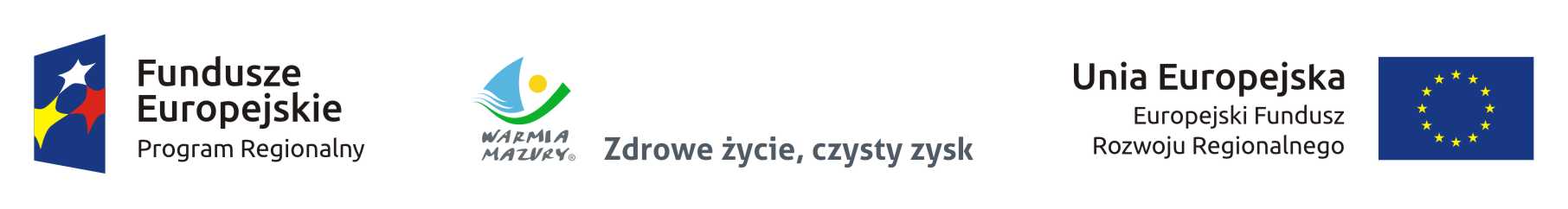 Szczegółowy opis osi priorytetowej Środowisko przyrodnicze 
i racjonalne wykorzystanie zasobów Regionalnego Programu OperacyjnegoWojewództwa Warmińsko-Mazurskiego 
na lata 2014-2020 Olsztyn, 6 czerwca 2016 r.Spis treściSpis treści	2WYKAZ STOSOWANYCH SKRÓTÓW	41.	Status dokumentu	……………………………………………………………………………………………………………………………...52.	Skrócony opis RPO WiM 2014-2020.	………………………………………………………………………………………………63.	Wprowadzanie zmian w RPO WiM 2014-2020.	……………………………………………………………………………..74.	Ogólne informacje dotyczące sposobu finansowania, metody obliczania wkładu Funduszy.	…………………………………………………………………………………………………………………………………………………….75.	Kwalifikowalność wydatków, trwałość projektu.	…………………………………………………………………………96.	System zarządzania i wdrażania RPO WiM 2014-2020.	…………………………………………………………….10II. Opis poszczególnych działań/poddziałań osi priorytetowej Środowisko przyrodnicze i racjonalne wykorzystanie zasobów RPO WiM 2014-2020	115.1 Gospodarka odpadowa	…………………………………………………………………………………………………………………….125.2 Gospodarka wodno-ściekowa	…………………………………………………………………………………………………………185.3 Ochrona różnorodności biologicznej	…………………………………………………………………………………………….235.4 Zapobieganie i zarządzanie ryzykiem………………………………………………………......	285.4.1 Bezpieczeństwo Warmii i Mazur	285.4.2 Bezpieczny MOF	32III. Indykatywny plan finansowy (wydatki kwalifikowalne w EUR)	36IV. Wymiar terytorialny prowadzonej interwencji	37V. Wykaz najważniejszych dokumentów służących realizacji RPO WiM 2014-2020	385.1	Wykaz rozporządzeń krajowych i UE oraz krajowych ustaw	………………………………………………………….385.1.1	Rozporządzenia UE	385.1.2	Ustawy krajowe	395.1.3	Rozporządzenia krajowe	395.1.4	Wykaz krajowych wytycznych horyzontalnych	395.1.5	Wykaz wytycznych programowych – w przygotowaniu;	405.1.6	Indykatywny wykaz dokumentów towarzyszących realizacji projektu (dla beneficjentów) –  w przygotowaniu;	405.1.7	Inne dokumenty ustalone przez IZ wg specyfiki RPO WiM 2014-2020	40VI. Załączniki	41Załącznik 1 Tabela transpozycji PI na działania/ poddziałania w poszczególnych osiach priorytetowych	41Załącznik 2 Tabela wskaźników rezultatu bezpośredniego i produktu dla działań i poddziałań	42Załącznik nr 3  Kryteria wyboru wraz z wymogami formalnymi	473.1.	Działanie 5.1 Gospodarka odpadowa.	47Kryteria wyboru projektów konkursowych w ramach Działania 5.1 Gospodarka odpadowa, osi priorytetowej  Środowisko przyrodnicze i racjonalne wykorzystanie zasobów Regionalnego Programu Operacyjnego Województwa  Warmińsko-Mazurskiego na lata 2014-2020	………………………………………………..483.2 Działanie 5.2 Gospodarka wodno-ściekowa	58Kryteria wyboru projektów konkursowych w ramach Działania 5.2 Gospodarka wodno-ściekowa, osi priorytetowej  Środowisko przyrodnicze i racjonalne wykorzystanie zasobów Regionalnego Programu Operacyjnego Województwa  Warmińsko-Mazurskiego na lata 2014-2020	………………………………………………..59Kryteria wyboru projektów pozakonkursowych w ramach Działania 5.2 Gospodarka wodno-ściekowa, osi priorytetowej Środowisko przyrodnicze i racjonalne wykorzystanie zasobów Regionalnego Programu Operacyjnego Województwa  Warmińsko-Mazurskiego na lata 2014-2020	………………………………………………..703.3. Działanie 5.3 – Ochrona różnorodności biologicznej	81Kryteria wyboru projektów konkursowych w ramach Działania 5.3 Ochrona różnorodności biologicznej, osi priorytetowej Środowisko przyrodnicze i racjonalne wykorzystanie zasobów Regionalnego Programu Operacyjnego Województwa  Warmińsko-Mazurskiego na lata 2014-2020	………………………………………………..823.4. Kryteria wyboru projektów dla poddziałania 5.4.1  – Bezpieczeństwo Warmii i Mazur	93Kryteria wyboru projektów konkursowych w ramach poddziałania 5.4.1 Bezpieczeństwo Warmii i Mazur, osi priorytetowej Środowisko przyrodnicze i racjonalne wykorzystanie zasobów Regionalnego Programu Operacyjnego Województwa  Warmińsko-Mazurskiego na lata 2014-2020	………………………………………………..943.5. Kryteria wyboru projektów dla poddziałania 5.4.2  – Bezpieczny MOF	106Kryteria wyboru projektów pozakonkursowych w ramach poddziałania 5.4.2 Bezpieczny MOF, osi priorytetowej Środowisko przyrodnicze i racjonalne wykorzystanie zasobów Regionalnego Programu Operacyjnego Województwa  Warmińsko-Mazurskiego na lata 2014-2020	………………………………………………107Załącznik 4  Wykaz projektów zidentyfikowanych przez IZ RPO WiM w ramach trybu pozakonkursowego (do uzupełnienia na dalszym etapie prac)	117VII. Inne (opcjonalnie w zależności od decyzji IZ)	1181. Słownik terminologiczny;	…………………………………………………………………………………………………………………118WYKAZ STOSOWANYCH SKRÓTÓWI. Ogólny opis RPO WiM 2014-2020 oraz głównych warunków realizacji.Status dokumentu Regionalny Program Operacyjny Województwa Warmińsko-Mazurskiego na lata 2014 - 2020 (RPO WiM 2014-2020) został przygotowany z zastosowaniem przede wszystkim przepisów Rozporządzenia Parlamentu Europejskiego i Rady (WE) nr 1303/2013 z 17 grudnia 2013 r., ustanawiającego wspólne przepisy dotyczące Europejskiego Funduszu Rozwoju Regionalnego, Europejskiego Funduszu Społecznego, Funduszu Spójności, Europejskiego Funduszu Rolnego na rzecz Rozwoju Obszarów Wiejskich oraz Europejskiego Funduszu Morskiego i Rybackiego oraz ustanawiającego przepisy ogólne dotyczące Europejskiego Funduszu Rozwoju Regionalnego, Europejskiego Funduszu Społecznego, Funduszu Spójności i Europejskiego Funduszu Morskiego 
i Rybackiego oraz uchylającego rozporządzenie Rady (WE) nr 1083/2006, jak również Rozporządzenia Parlamentu Europejskiego i Rady (UE) nr 1304/2013 z dnia 17 grudnia 2013 r. 
w sprawie Europejskiego Funduszu Społecznego i uchylającego rozporządzenie Rady (WE) nr 1081/2006 oraz Rozporządzenia Parlamentu Europejskiego i Rady (UE) nr 1299/2013 z dnia 17 grudnia 2013 r. w sprawie przepisów szczegółowych dotyczących wsparcia z Europejskiego Funduszu Rozwoju Regionalnego w ramach celu "Europejska współpraca terytorialna".Krajowe ramy prawne dla opracowania i realizacji Programu stanowi ustawa o zasadach prowadzenia  polityki rozwoju z dnia 6 grudnia 2006 r (tj. Dz. U. z 2016 poz. 383) oraz ustawa z dnia 11 lipca 2014 r. o zasadach realizacji programów w zakresie polityki spójności finansowanych w perspektywie finansowej 2014-2020 (t.j. Dz. U. z 2016 r., poz. 217). RPO WiM 2014-2020 został zaakceptowany przez Komisję Europejską decyzją nr C(2015) 904 
z dnia 12 lutego 2015 r. a następnie 24 marca 2015 r. przyjęty przez Zarząd Województwa Warmińsko-Mazurskiego.Za prawidłową realizację RPO WiM 2014-2020 odpowiada instytucja zarządzająca (IZ), czyli Zarząd Województwa Warmińsko-Mazurskiego (IZ RPO WiM). Z uwagi na ramowy charakter programów operacyjnych w okresie programowania 
2014-2020, każda instytucja zarządzająca zobligowana została - na podstawie ustawy z dnia 
11 lipca 2014 r. o zasadach realizacji programów w zakresie polityki spójności finansowanych w perspektywie finansowej 2014-2020, do przygotowania dodatkowego dokumentu, uszczegóławiającego zapisy Programu, tj. szczegółowego opisu osi priorytetowych (SZOOP). 
W przypadku RPO WiM 2014-2020 są to szczegółowe opisy sporządzone dla każdej osi priorytetowej Programu osobno, przyjmowane przez IZ RPO WiM w drodze uchwały. Dokumenty te stanowią kompendium wiedzy dla potencjalnych beneficjentów Programu na temat możliwości 
i sposobu realizacji projektów współfinansowanych ze środków EFRR i EFS w ramach RPO WiM 2014-2020. Zawierają m.in. informacje o możliwych do finansowania typach projektów oraz zasadach ich realizacji, beneficjentach, alokacji środków finansowych na poszczególne obszary wsparcia, oczekiwanych rezultatach interwencji wyrażonych wartościami docelowymi wskaźników.Zarówno SZOOP, jak i jego zmiany wraz z terminem obowiązywania podawane są do publicznej wiadomości na stronie internetowej IZ RPO WiM (rpo.warmia.mazury.pl) oraz portalu (funduszeeuropejskie.gov.pl).   W celu zachowania jednolitej struktury i zakresu szczegółowych opisów osi priorytetowych wszystkich programów operacyjnych nowej perspektywy finansowej Minister Infrastruktury 
i Rozwoju wydał w dniu 30 stycznia 2015 r. Wytyczne w zakresie szczegółowego opisu osi priorytetowych krajowych i regionalnych programów operacyjnych na lata 2014-2020. SZOOP RPO WiM 2014-2020 przygotowano z uwzględnieniem wymagań ww. Wytycznych horyzontalnych. Skrócony opis RPO WiM 2014-2020. RPO WiM 2014-2020 jest następcą Regionalnego Programu Operacyjnego Warmia i Mazury na lata 2007-2013 i w pewnej części spadkobiercą kierunków działań np. w sferze wypełniania różnych dyrektyw unijnych. Koncentruje się na: warmińsko-mazurskiej gospodarce i kształceniu dla niej kadr, zmianie sytuacji na rynku pracy, poprawie dostępu do usług publicznych, przełamaniu wykluczenia energetycznego regionu, środowisku przyrodniczym, wypełnianiu luk w systemie transportowym, rewitalizacji miast i ich ubogich społeczności oraz ograniczaniu ubóstwa w regionie.RPO WiM 2014-2020 osiągał będzie rezultaty wskazane w Umowie Partnerstwa poprzez koncentrację tematyczną i terytorialną wsparcia na przedsięwzięciach odnoszących się do następujących osi priorytetowych:Inteligentna gospodarka Warmii i Mazur. Kadry dla gospodarki.Cyfrowy region.Efektywność energetyczna.Środowisko przyrodnicze i racjonalne wykorzystanie zasobów.Kultura i dziedzictwo.Infrastruktura transportowa. Obszary wymagające rewitalizacji.Dostęp do wysokiej jakości usług publicznych.Regionalny rynek pracy.Włączenie społeczne.Pomoc techniczna .W RPO WiM 2014-2020 zostaną zastosowane:Zintegrowane Inwestycje Terytorialne (ZIT) - w rozumieniu art. 7 Rozporządzenia Parlamentu Europejskiego I Rady (UE) nr 1301/2013 z dnia 17 grudnia 2013 r. w sprawie Europejskiego Funduszu Rozwoju Regionalnego i przepisów szczególnych dotyczących celu „Inwestycje na rzecz wzrostu i zatrudnienia” oraz w sprawie uchylenia rozporządzenia (WE) nr 1080/2006 – na terenie Olsztyna i jego obszarze funkcjonalnym,ZIT’’ (bis) – na terenie Elbląga i Ełku oraz ich obszarów funkcjonalnych.Szczegółowo zakres kompetencji władz miejskich w realizacji programu regulować będą pisemne porozumienia. Ich zakres będzie różny w zależności od zastosowanego instrumentu ZIT lub ZIT’’ (bis). (Związek ZIT Olsztyna będzie pełnił funkcję Instytucji Pośredniczącej 
o ograniczonym zakresie powierzonych zdań związanych co najmniej z wyborem projektów).Są to trzy największe miasta i zarazem główne ośrodki wzrostu w regionie. Skupiają znaczącą część populacji województwa (32,9%) i odgrywają istotną rolę w osiąganiu poprawy spójności ekonomicznej, przestrzennej i społecznej województwa warmińsko-mazurskiego względem europejskich regionów o wyższym poziomie rozwoju. Zostało to podkreślone w celu głównym Strategii rozwoju społeczno-gospodarczego województwa warmińsko-mazurskiego do roku 2025. 
W konsekwencji w Strategii określono na ich bazie dwa obszary strategicznej interwencji – OSI Aglomeracja Olsztyna (Miasto Olsztyn i gminy: Barczewo, Dywity, Gietrzwałd, Jonkowo, Purda, Stawiguda) oraz OSI Ośrodki subregionalne (Miasto Elbląg, gminy: Elbląg, Gronowo Elbląskie, Markusy 
i Milejewo, Miasto i Gmina: Młynary, Pasłęk, Tolkmicko oraz Miasto Ełk i Gmina Ełk), które będą podstawowymi obszarami realizacji instrumentów ZIT.Przedsięwzięcia w ramach tych instrumentów będą realizowane w przeznaczonych tylko dla nich poddziałaniach w różnych osiach priorytetowych RPO WiM 2014-2020. Jednocześnie zakłada się, że projekty objęte instrumentami ZIT finansowane będą z dwóch funduszy, tj. EFRR oraz EFS.Wprowadzanie zmian w RPO WiM 2014-2020.Zgodnie z art. 30 Rozporządzenia Parlamentu Europejskiego i Rady (WE) nr 1303/2013 zmiany w treści RPO WiM 2014-2020 mogą następować z inicjatywy państwa członkowskiego, 
w szczególności gdy powodują oczekiwany wpływ na realizację unijnej strategii na rzecz inteligentnego, zrównoważonego wzrostu sprzyjającego włączeniu społecznemu oraz na osiągnięcie celów szczegółowych określonych w Programie. Komisja Europejska przyjmuje decyzję w sprawie wniosku o zmianę programu możliwie najszybciej, ale nie później niż trzy miesiące po jego formalnym przedłożeniu przez państwo członkowskie, pod warunkiem, że wszystkie uwagi przedstawione przez KE zostały odpowiednio uwzględnione. Ponadto Program może być zmieniony w celu przesunięcia rezerwy wykonania po przeglądzie wyników. W tym przypadku Komisja Europejska przyjmuje decyzję w sprawie wniosku o zmianę Programu możliwie najszybciej, ale nie później niż w ciągu dwóch miesięcy od jego złożenia przez państwo członkowskie.Ogólne informacje dotyczące sposobu finansowania, metody obliczania wkładu Funduszy.RPO WiM 2014-2020 jest programem dwufunduszowym finansowanym ze środków EFRR 
i EFS. Obszarem realizacji programu jest obszar województwa warmińsko-mazurskiego, zaliczanego do regionów słabiej rozwiniętych.Zgodnie z UP alokacja środków unijnych na Program wynosi 1 242 117 496 EUR EFRR 
i 486 154 599 EUR EFS. Minimalne zaangażowanie środków krajowych - szacowane na podstawie art. 120 rozporządzenia ramowego zakładającego maksymalny poziom dofinansowania każdej osi priorytetowej EFRR i EFS w regionach słabiej rozwiniętych na poziomie 85% - wynosi w momencie programowania 304 989 199 EUR. Łączna kwota środków finansowych planowanych na realizację RPO WiM 2014-2020 szacowana jest na 2 033 261 294 EUR.Podział środków przeznaczonych na realizację RPO WiM 2014-2020 został dokonany w zgodzie z zakresem interwencji wskazanym w UP oraz wymaganą w regulacjach UE dla polityki spójności koncentracją tematyczną (tzw. ring-fencing). Wkład RPO WiM 2014-2020 w realizację unijnej strategii na rzecz inteligentnego, zrównoważonego wzrostu sprzyjającego włączeniu społecznemu oraz do osiągnięcia spójności gospodarczej, społecznej i terytorialnej zostanie zagwarantowany m.in. poprzez przeznaczenie:ok. 53,5% środków EFRR na cele związane z podnoszeniem innowacyjności gospodarki oraz konkurencyjnością przedsiębiorstw, większym wykorzystaniem technologii informacyjno-komunikacyjnych, a także na cele związane z gospodarką niskoemisyjną,ok. 26,3% środków EFS na promowanie włączenia społecznego i ograniczanie ubóstwa,ok. 65% środków na pięć priorytetów inwestycyjnych finansowanych ze środków EFS.Szacunkowy podział środków na poszczególne osie priorytetowe RPO WiM, przedstawia poniższy wykres: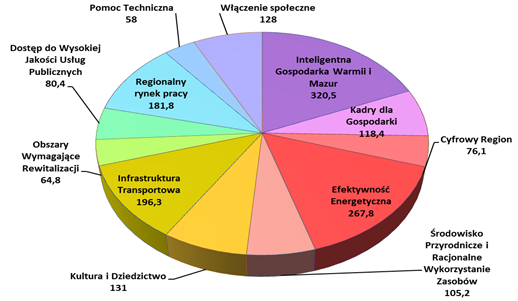 W realizację programu zaangażowane będą środki krajowe i prywatne. Zakłada się, że ostateczne zaangażowanie środków krajowych, głównie prywatnych w momencie zamknięcia programu będzie mogło być wyższe w zależności od zakresu i stopnia udzielania pomocy publicznej w ramach programu.Podstawę certyfikacji środków w ramach Programu stanowią całkowite wydatki kwalifikowalne. W związku z powyższym wkład UE w finansowaniu projektu wyliczany jest w odniesieniu do kwalifikowanego wkładu krajowego obejmującego krajowe środki publiczne i krajowe środki prywatne.W RPO WiM 2014-2020 przewiduje się zastosowanie jako formy wsparcia instrumentów finansowych w formie pożyczek na cele inwestycyjne i obrotowe, pożyczek z premią, poręczeń oraz funduszy inwestycyjnych. Łączne nakłady na IF wyniosą 60,19 mln EUR. Instrumenty przewidziane zostały w priorytetach inwestycyjnych 3a w wysokości 10,89 mln EUR oraz 3c 
w wysokości 49,3 mln EUR. Planowane wykorzystanie instrumentów finansowych poparte zostało oceną ex-ante zgodnie z Art. 37 (2) Rozporządzenia ogólnego nr 1303/2013, której celem było wykazanie: występowania zawodności rynku lub nieoptymalnego poziomu inwestycji, a także szacunkowego poziomu i zakresu zapotrzebowania na inwestycje publiczne, w tym typy instrumentów finansowych. Ocena ex-ante była narzędziem weryfikującym decyzje Instytucji Zarządzającej o zastosowaniu IF w konkretnych działaniach.Kwalifikowalność wydatków, trwałość projektu.Ogólne zasady kwalifikowalności wydatków określone zostały w Wytycznych w zakresie kwalifikowalności wydatków w ramach Europejskiego Funduszu Rozwoju Regionalnego, Europejskiego Funduszu Społecznego oraz Funduszu Spójności na lata 2014-2020 zatwierdzonych 10 kwietnia 2015 r. przez Ministra Infrastruktury i Rozwoju. Na podstawie ww. Wytycznych okres kwalifikowalności wydatków przedstawia się następująco:Z zastrzeżeniem zasad określonych dla pomocy publicznej oraz pkt 2, początkiem okresu kwalifikowalności wydatków jest 1 stycznia 2014 r. W przypadku projektów rozpoczętych przed początkową datą kwalifikowalności wydatków, do współfinansowania kwalifikują się jedynie wydatki faktycznie poniesione od tej daty. Wydatki poniesione wcześniej nie stanowią wydatku kwalifikowalnego. Końcową datą kwalifikowalności wydatków jest 31 grudnia 2023 r.Do współfinansowania ze środków UE nie można przedłożyć projektu, który został fizycznie ukończony (w przypadku robót budowlanych) lub w pełni zrealizowany (w przypadku dostaw 
i usług) przed przedłożeniem IZ RPO/IP RPO/IW RPO wniosku o dofinansowanie w ramach RPO, niezależnie od tego, czy wszystkie dotyczące tego projektu płatności zostały przez beneficjenta dokonane – z zastrzeżeniem zasad określonych dla pomocy publicznej. Przez projekt ukończony/zrealizowany należy rozumieć projekt, dla którego przed dniem złożenia wniosku o dofinansowanie nastąpił odbiór ostatnich robót, dostaw lub usług. Trwałość projektu opisana w ww. Wytycznych odnosi się do projektów infrastrukturalnych/produkcyjnych. Okres trwałości projektów współfinansowanych ze środków funduszy strukturalnych lub Funduszu Spójności musi być zachowany przez okres 5 lat (3 lat w przypadku MŚP - w odniesieniu do projektów, z którymi związany jest wymóg utrzymania inwestycji lub miejsc pracy) od daty płatności końcowej na rzecz beneficjenta, a w przypadku, gdy przepisy regulujące udzielanie pomocy publicznej wprowadzają bardziej restrykcyjne wymogi w tym zakresie, wówczas stosuje się okres ustalony zgodnie z tymi przepisami. Zgodnie z  art. 71 Rozporządzenia 1303/2013 zapisów dot. trwałości operacji nie mają zastosowania do wkładów na rzecz instrumentów finansowych lub dokonywanych przez takie instrumenty.Ponadto IZ RPO WiM 2014-2020 określi własne wytyczne dotyczące kwalifikowalności wydatków w ramach Programu.System zarządzania i wdrażania RPO WiM 2014-2020.Szczegółowy opis systemu zarządzania i wdrażania RPO WiM zostanie zawarty w dokumencie Opis Funkcji i Procedur Regionalnego Programu Operacyjnego Województwa Warmińsko-Mazurskiego na lata 2014-2020.II. Opis poszczególnych działań/poddziałań osi priorytetowej Środowisko przyrodnicze i racjonalne wykorzystanie zasobów RPO WiM 2014-2020 Numer i nazwa osi priorytetowejOŚ PRIORYTETOWA V. Środowisko przyrodnicze i racjonalne wykorzystanie zasobówCele szczegółowe osi priorytetowej i krótki opisIII. Indykatywny plan finansowy (wydatki kwalifikowalne w EUR)IV. Wymiar terytorialny prowadzonej interwencji A. Wymiar terytorialny - formy obligatoryjneA.1 Planowane wsparcie rewitalizacji w ramach PO – do uzupełnienia na dalszym etapie pracA.2 Wsparcie przedsięwzięć z zakresu zrównoważonego rozwoju obszarów funkcjonalnych miast wojewódzkich w ramach ZITA.2.1 Krótki opis zakresu i zasad funkcjonowania instrumentu terytorialnegoA.2.2 Alokacja UE przeznaczona na ZIT wojewódzkiA.3. Obszary wiejskie B. Wymiar terytorialny - formy fakultatywneB.1 RLKS – nie dotyczy	 B.2 Wsparcie przedsięwzięć z zakresu zrównoważonego rozwoju innych obszarów miejskich niż obszary funkcjonalne miast wojewódzkich (w tym ZIT, instrumenty spełniające kryteria art. 36 rozporządzenia 1303/2013 oraz art. 7 rozporządzenia Parlamentu Europejskiego  i Rady (UE) nr 1301/2013 z dnia 17 grudnia 2013 r. w sprawie Europejskiego Funduszu Rozwoju Regionalnego i przepisów szczególnych dotyczących celu „Inwestycje na rzecz wzrostu i zatrudnienia” oraz w sprawie uchylenia rozporządzenia (WE) nr 1080/2006 (Dz. Urz. UE L 347 z 20.12.2013, str. 289), zwanego dalej „rozporządzeniem 1301/2013”) – nie dotyczyB.3 Wsparcie ZIT poza zintegrowanymi przedsięwzięciami z zakresu zrównoważonego rozwoju obszarów miejskich (instrumenty spełniające kryteria art. 36 rozporządzenia 1303/2013 inne niż obszary miejskie) – nie dotyczyB.4 Inne instrumenty terytorialne – nie dotyczyV. Wykaz najważniejszych dokumentów służących realizacji RPO WiM 2014-2020Wykaz rozporządzeń krajowych i UE oraz krajowych ustawRozporządzenia UERozporządzenie Parlamentu Europejskiego i Rady (UE) nr 1303/2013 z dnia 17 grudnia 2013 r. ustanawiające wspólne przepisy dotyczące Europejskiego Funduszu Rozwoju Regionalnego, Europejskiego Funduszu Społecznego, Funduszu Spójności, Europejskiego Funduszu Rolnego na rzecz Rozwoju Obszarów Wiejskich oraz Europejskiego Funduszu Morskiego i Rybackiego oraz ustanawiające przepisy ogólne dotyczące Europejskiego Funduszu Rozwoju Regionalnego, Europejskiego Funduszu Społecznego, Funduszu Spójności i Europejskiego Funduszu Morskiego i Rybackiego oraz uchylające rozporządzenie Rady (WE) nr 1083/2006;Rozporządzenie Parlamentu Europejskiego i Rady (UE) nr 1301/2013 z dnia 17 grudnia 2013 r. w sprawie Europejskiego Funduszu Rozwoju Regionalnego i przepisów szczególnych dotyczących celu „Inwestycje na rzecz wzrostu i zatrudnienia” oraz w sprawie uchylenia rozporządzenia (WE) nr 1080/2006,Rozporządzenie delegowane KE (UE) nr 240/2014 z dnia 7 stycznia 2014 r. w sprawie europejskiego kodeksu postępowania w zakresie partnerstwa w ramach europejskich funduszy strukturalnych i inwestycyjnych (Dz. Urz. UE L 74 z 14.03.2014 r., str. 1).Rozporządzenie Komisji (UE) nr 651/2014 z dnia 17 czerwca 2014 r. uznające niektóre rodzaje pomocy za zgodne z rynkiem wewnętrznym w zastosowaniu art. 107 i 108 Traktatu (Dz. Urz. UE L 187 z 26.06.2014 r., str. 1).Rozporządzenie Komisji (UE) nr 1407/2013 z dnia 28 grudnia 2013 r. w sprawie stosowania art.107 i 108 Traktatu o funkcjonowaniu Unii Europejskiej do pomocy de minimis (Dz. Urz. UE L 352 z 24.12.2013 r., str. 1).Rozporządzenie wykonawcze Komisji (UE) nr 215/2014 z dnia 7 marca 2014 r. ustanawiające zasady wykonania rozporządzenia Parlamentu Europejskiego i Rady (UE) nr 1303/2013 ustanawiającego wspólne przepisy dotyczące Europejskiego Funduszu Rozwoju Regionalnego, Europejskiego Funduszu Społecznego, Funduszu Spójności, Europejskiego Funduszu Rolnego na rzecz Rozwoju Obszarów Wiejskich oraz Europejskiego Funduszu Morskiego i Rybackiego oraz ustanawiającego przepisy ogólne dotyczące Europejskiego Funduszu Rozwoju Regionalnego, Europejskiego Funduszu Społecznego, Funduszu Spójności i Europejskiego Funduszu Morskiego i Rybackiego w zakresie metod wsparcia w odniesieniu do zmian klimatu, określania celów pośrednich i końcowych na potrzeby ram wykonania oraz klasyfikacji kategorii interwencji w odniesieniu do europejskich funduszy strukturalnych i inwestycyjnych (Dz.U. UE L 69 z 8.03.2014, str. 65).Rozporządzenie Parlamentu Europejskiego i Rady (UE) nr 1304/2013 z dnia 17 grudnia 2013 r. w sprawie Europejskiego Funduszu Społecznego i uchylające rozporządzenie Rady (WE) nr 1081/2006;Ustawy krajoweUstawa z dnia 11 lipca 2014 r. o zasadach realizacji programów w zakresie polityki spójności finansowanych w perspektywie finansowej 2014-2020 (t.j. Dz.U. z 2016r. poz.217), tzw. ustawa wdrożeniowa.Ustawa z dnia 20 kwietnia 2004 r. o promocji zatrudnienia i instytucjach rynku pracy (Dz.U. z 2013 r. poz. 674, z późn. zm.).Ustawa z dnia 27 sierpnia 2009 roku o finansach publicznych (Dz.U. z 2013 r. poz. 885 z późn. zm.).Ustawa z dnia 6 grudnia 2006 r. o zasadach prowadzenia polityki rozwoju (t.j. Dz. U. 2016, poz. 383).Ustawa z dnia 5 czerwca 1998 r. o samorządzie województwa (t.j. Dz. U. 2016, poz. 486).Ustawa z dnia 30 kwietnia 2004 r. o postępowaniu w sprawach dotyczących pomocy publicznej (Dz. U. z 2007 r., Nr 59, poz. 404 z późn. zm.).Rozporządzenia krajowe Rozporządzenie Rady Ministrów z dnia 25 sierpnia 2014 r. w sprawie algorytmu ustalania kwot środków Funduszu Pracy na finansowanie zadań w województwie (Dz. U. poz. 1294).Wykaz krajowych wytycznych horyzontalnychWytyczne w zakresie realizacji projektów finansowanych ze środków Funduszu Pracy w ramach programów operacyjnych współfinansowanych z Europejskiego Funduszu Społecznego na lata 2014-2020 (od 30.01.2015 r.).Wytyczne w zakresie szczegółowego opisu osi priorytetowych krajowych i regionalnych programów operacyjnych na lata 2014-2020 (od 30.01.2015 r.),Wytyczne w zakresie warunków gromadzenia i przekazywania danych w postaci elektronicznej na lata 2014-2020 (od 03.03.2015 r.),Wytyczne w zakresie trybów wyboru projektów na lata 2014-2020 (od 31.03.2015 r.),Wytyczne w zakresie warunków certyfikacji oraz przygotowania prognoz wniosków o płatność do Komisji Europejskiej w ramach programów operacyjnych na lata 2014-2020 (od 31.03.2015 r.),Wytyczne w zakresie kwalifikowalności wydatków w zakresie Europejskiego Funduszu Rozwoju Regionalnego, Europejskiego Funduszu Społecznego oraz Funduszu Spójności na lata 2014-2020 (od 10.04.2015 r.),Wytyczne w zakresie realizacji przedsięwzięć z udziałem środków EFS w obszarze rynku pracy na lata 2014-2020.Wytyczne w zakresie monitorowania postępu rzeczowego realizacji programów operacyjnych na lata 2014-2020.Wytyczne w zakresie realizacji zasady równości szans i niedyskryminacji, w tym dostępności dla osób z niepełnosprawnościami0000 oraz zasady równości szans kobiet i mężczyzn w ramach funduszy unijnych na lata 2014-2020.Wytyczne w zakresie informacji i promocji programów operacyjnych polityki spójności na lata 2014-2020.Wytyczne w zakresie kontroli realizacji programów operacyjnych na lata 2014-2020.Wytyczne w zakresie sposobu korygowania i odzyskiwania nieprawidłowych wydatków oraz raportowania nieprawidłowości w ramach programów operacyjnych polityki spójności na lata 2014-2020.Wytyczne w zakresie sprawozdawczości na lata 2014-2020.Wykaz wytycznych programowych – w przygotowaniu;Indykatywny wykaz dokumentów towarzyszących realizacji projektu (dla beneficjentów) – 
w przygotowaniu;Inne dokumenty ustalone przez IZ wg specyfiki RPO WiM 2014-2020Regionalny Program Operacyjny Województwa Warmińsko-Mazurskiego na lata 2014-2020.Strategia rozwoju społeczno-gospodarczego województwa warmińsko-mazurskiego do roku 2025.VI. ZałącznikiZałącznik 1 Tabela transpozycji PI na działania/ poddziałania w poszczególnych osiach priorytetowych  Załącznik 2 Tabela wskaźników rezultatu bezpośredniego i produktu dla działań i poddziałańZałącznik nr 3  Kryteria wyboru wraz z wymogami formalnymi Działanie 5.1 Gospodarka odpadowa.Kryteria wyboru projektów konkursowych w ramach Działania 5.1 Gospodarka odpadowa, osi priorytetowej 
Środowisko przyrodnicze i racjonalne wykorzystanie zasobów Regionalnego Programu Operacyjnego Województwa 
Warmińsko-Mazurskiego na lata 2014-20203.2 Działanie 5.2 Gospodarka wodno-ściekowaKryteria wyboru projektów konkursowych w ramach Działania 5.2 Gospodarka wodno-ściekowa, osi priorytetowej 
Środowisko przyrodnicze i racjonalne wykorzystanie zasobów Regionalnego Programu Operacyjnego Województwa 
Warmińsko-Mazurskiego na lata 2014-2020* Projekty niespełniające kryteriów merytorycznych ogólnych i kryteriów merytorycznych specyficznych obligatoryjnych są odrzucane i nie podlegają dalszej ocenie.Kryteria wyboru projektów pozakonkursowych w ramach Działania 5.2 Gospodarka wodno-ściekowa, osi priorytetowej Środowisko przyrodnicze i racjonalne wykorzystanie zasobów Regionalnego Programu Operacyjnego Województwa 
Warmińsko-Mazurskiego na lata 2014-20203.3. Działanie 5.3 – Ochrona różnorodności biologicznejKryteria wyboru projektów konkursowych w ramach Działania 5.3 Ochrona różnorodności biologicznej, osi priorytetowej Środowisko przyrodnicze i racjonalne wykorzystanie zasobów Regionalnego Programu Operacyjnego Województwa 
Warmińsko-Mazurskiego na lata 2014-2020* Projekty niespełniające kryteriów merytorycznych ogólnych i kryteriów merytorycznych specyficznych obligatoryjnych są odrzucane i nie podlegają dalszej ocenie.3.4. Kryteria wyboru projektów dla poddziałania 5.4.1  – Bezpieczeństwo Warmii i MazurKryteria wyboru projektów konkursowych w ramach poddziałania 5.4.1 Bezpieczeństwo Warmii i Mazur, osi priorytetowej Środowisko przyrodnicze i racjonalne wykorzystanie zasobów Regionalnego Programu Operacyjnego Województwa 
Warmińsko-Mazurskiego na lata 2014-2020* Projekty niespełniające kryteriów merytorycznych ogólnych i kryteriów merytorycznych specyficznych obligatoryjnych są odrzucane i nie podlegają dalszej ocenie3.5. Kryteria wyboru projektów dla poddziałania 5.4.2  – Bezpieczny MOFKryteria wyboru projektów pozakonkursowych w ramach poddziałania 5.4.2 Bezpieczny MOF, osi priorytetowej Środowisko przyrodnicze i racjonalne wykorzystanie zasobów Regionalnego Programu Operacyjnego Województwa 
Warmińsko-Mazurskiego na lata 2014-2020Załącznik 4  Wykaz projektów zidentyfikowanych przez IZ RPO WiM w ramach trybu pozakonkursowego (do uzupełnienia na dalszym etapie prac)VII. Inne (opcjonalnie w zależności od decyzji IZ)1. Słownik terminologiczny;aPGWCTAktualizacja Planów Gospodarowania Wodamicel tematycznyEFRREuropejski Fundusz Rozwoju RegionalnegoEFSEuropejski Fundusz SpołecznyEFSIEuropejskie Fundusze Strukturalne i InwestycyjneIFinstrument finansowyIPinstytucja pośredniczącaISinteligentne specjalizacjeIZJCWinstytucja zarządzającajednolite części wódJSTjednostka samorządu terytorialnegoKEKomisja EuropejskaKMkomitet monitorującyKOPkomisja oceny projektówKPOŚKKrajowy Program Oczyszczania Ścieków KomunalnychMOFmiejski obszar funkcjonalnyOSIobszar strategicznej interwencjiPIpriorytet inwestycyjnyPTPSZOKPomoc technicznaPunkt Selektywnej Zbiórki Odpadów KomulanychRLMrównoważna liczba mieszkańcówRGOregion gospodarowania odpadamiRPO WiMRegionalny Program Operacyjny Województwa Warmińsko-Mazurskiego na lata 2014-2020RZGWRegionalny Zarząd Gospodarki Wodnej SZOOPszczegółowy opis osi priorytetowych TIKtechnologie informacyjno-komunikacyjne (z ang. Information and Communication Technology)UEUnia EuropejskaUPUmowa PartnerstwaWFOŚiGWWojewódzki Fundusz Ochrony Środowiska i Gospodarki Wodnej w OlsztynieWPGOWojewódzki Plan Gospodarki OdpadamiZITZintegrowane inwestycje terytorialneZIT bisZintegrowane inwestycje terytorialne bis - subregionalneOś Priorytetowa Środowisko przyrodnicze i racjonalne wykorzystanie zasobów obejmuje dwa cele tematyczne polityki spójności, tj. Cel 6 „Zachowanie i ochrona środowiska przyrodniczego oraz wspieranie efektywnego gospodarowania zasobami” oraz Cel 5 „Promowanie dostosowania do zmian klimatu”. Realizacja obu ww. celów wspierana będzie środkami Europejskiego Funduszu Rozwoju Regionalnego. Interwencja w ramach osi skupia się na realizacji trzech priorytetów inwestycyjnych celu tematycznego 6, tj. gospodarce odpadami, gospodarce wodnej, racjonalnym wykorzystaniu zasobów. Towarzyszyć im będą działania wynikające 
z priorytetu 5b, obejmującego zapobieganie i zarządzanie ryzykiem katastrof ekologicznych i klęsk żywiołowych. Łącznie oś priorytetowa obejmuje więc szeroko pojęte kwestie środowiska, które 
w województwie warmińsko-mazurskim stanowi szczególny zasób. Walory środowiskowe tworzą unikatową wartość turystyczną i wpływają na rozwój społeczno-gospodarczy regionu. Działania zgrupowane wokół tej osi, skoncentrowane będą na dziedzinach środowiska przyrodniczego Warmii i Mazur najbardziej zagrożonych degradacją lub wymagających usunięcia istniejących zagrożeń. Przewiduje się realizację projektów, w efekcie których: zwiększy się udział odpadów komunalnych zbieranych selektywnie przy jednoczesnym wzroście możliwości przerobowych w zakresie recyklingu odpadów, wzrośnie odsetek ludności korzystającej z nowoczesnej infrastruktury wodno-kanalizacyjnej, w większym stopniu wykorzystany zostanie potencjał funkcjonujących na terenie Warmii i Mazur parków krajobrazowych i rezerwatów przyrody, zwiększy się powierzchnia siedlisk o lepszym statusie ochrony oraz ilość „zielonej” infrastruktury oraz zwiększy się bezpieczeństwo przed zagrożeniami spowodowanymi wystąpieniem zjawisk katastrofalnych lub poważnych awarii.Fundusz
(nazwa i kwota w EUR)Nazwa FunduszuOgółemFundusz
(nazwa i kwota w EUR)Europejski Fundusz Rozwoju Regionalnego105 215 193Instytucja zarządzającaZarząd Województwa Warmińsko - MazurskiegoZarząd Województwa Warmińsko - MazurskiegoInstytucja pośrednicząca (jeśli dotyczy)Wojewódzki Fundusz Ochrony Środowiska i Gospodarki Wodnej 
w Olsztynie (z wyłączeniem Działania 5.4 Zapobieganie i zarządzanie ryzykiem)Związek ZIT Olsztyn w części Poddziałania 5.4.2 Bezpieczny MOF Wojewódzki Fundusz Ochrony Środowiska i Gospodarki Wodnej 
w Olsztynie (z wyłączeniem Działania 5.4 Zapobieganie i zarządzanie ryzykiem)Związek ZIT Olsztyn w części Poddziałania 5.4.2 Bezpieczny MOF Instytucja wdrażająca
(jeśli dotyczy)Nie dotyczy Nie dotyczy Instytucja odpowiedzialna za przekazywanie dofinansowania na rzecz beneficjentówWojewódzki Fundusz Ochrony Środowiska i Gospodarki Wodnej 
w Olsztynie (z wyłączeniem Działania 5.4 Zapobieganie i zarządzanie ryzykiem)Zarząd Województwa Warmińsko-Mazurskiego co do Działania 5.4 Zapobieganie i zarządzanie ryzykiem Wojewódzki Fundusz Ochrony Środowiska i Gospodarki Wodnej 
w Olsztynie (z wyłączeniem Działania 5.4 Zapobieganie i zarządzanie ryzykiem)Zarząd Województwa Warmińsko-Mazurskiego co do Działania 5.4 Zapobieganie i zarządzanie ryzykiem Nr i nazwa Działania5.1 Gospodarka odpadowa5.1 Gospodarka odpadowaNr i nazwa Poddziałania (jeżeli dotyczy)Nie dotyczyNie dotyczyNr i nazwa celu tematycznegoNr i nazwa celu tematycznegoCel tematyczny 6 – Zachowanie i ochrona środowiska przyrodniczego oraz wspieranie efektywnego gospodarowania zasobamiNr i nazwa priorytetu inwestycyjnegoNr i nazwa priorytetu inwestycyjnegoPriorytet inwestycyjny 6a – Inwestowanie w sektor gospodarki odpadami celem wypełnienia zobowiązań określonych w dorobku prawnym Unii w zakresie środowiska oraz zaspokojenie wykraczających poza te zobowiązania potrzeb inwestycyjnych, określonych przez państwa członkowskieCel/e szczegółowy/eCel/e szczegółowy/eZwiększony udział odpadów zebranych selektywnie.Lista wskaźników rezultatu bezpośredniego Lista wskaźników rezultatu bezpośredniego Masa unieszkodliwionych odpadów niebezpiecznych [Mg];Moc przerobowa zakładów zagospodarowania odpadów [Mg/rok];Liczba osób objętych selektywnym zbieraniem odpadów (osoby);Lista wskaźników produktuLista wskaźników produktuLiczba wspartych Punktów Selektywnego Zbierania Odpadów Komunalnych [szt.];Dodatkowe możliwości przerobowe w zakresie recyklingu odpadów [Mg/rok];Liczba wybudowanych zakładów zagospodarowania odpadów [szt.];Liczba przebudowanych zakładów zagospodarowania odpadów [szt.];Liczba wspartych zakładów zagospodarowania odpadów [szt.];Pojemność wybudowanych składowisk odpadów niebezpiecznych [m3];Masa wycofanych z użytkowania i unieszkodliwionych wyrobów zawierających azbest [Mg].Typy projektów Typy projektów Systemy gospodarowania odpadami komunalnymi w ramach regionów gospodarki odpadami (RGO), wyznaczonych w WPGO i  zapewniających kompleksowe rozwiązania, m.in. poprzez zapobieganie powstawaniu odpadów, wdrażanie segregacji i wtórnego wykorzystania odpadów, budowę: instalacji umożliwiających przygotowanie odpadów do procesów odzysku i/lub unieszkodliwiania; składowisk jako elementów zakładu zagospodarowania odpadów; Tworzenie przez gminy punktów selektywnej zbiórki odpadów komunalnych (przynajmniej takich frakcji jak szkło, metale, papier, tworzywa sztuczne), punktów napraw i przygotowania do ponownego użycia;Kompleksowa poprawa gospodarki odpadami niebezpiecznymi, 
w tym budowa i modernizacja instalacji do odzysku i/lub unieszkodliwiania odpadów niebezpiecznych, o ile wynika to z WPGO;Działania informacyjno-edukacyjne promujące zapobieganie powstawaniu odpadów oraz selektywną zbiórkę odpadów jako element uzupełniający projektów.Preferowane będą projekty obejmujące selektywną zbiórkę odpadów i zapobiegające powstawaniu odpadów.W przypadku tworzenia przez gminy punktów selektywnej zbiórki odpadów komunalnych oraz punktów dobrowolnego gromadzenia odpadów preferowane będą zintegrowane projekty pokrywające większe obszary geograficzne, np. kilku gmin.Kody dotyczące wymiaru zakresu interwencjiKody dotyczące wymiaru zakresu interwencji017 - Gospodarowanie odpadami z gospodarstw domowych (w tym działania w zakresie: minimalizacji, segregacji, recyklingu) 018 - Gospodarowanie odpadami z gospodarstw domowych (w tym działania w zakresie: mechaniczno-biologicznego przetwarzania odpadów, przetwarzania termicznego, przekształcania termicznego i składowania na składowiskach)019 - Gospodarowanie odpadami: komercyjnymi, przemysłowymi lub niebezpiecznymiTypy beneficjenta Typy beneficjenta jednostki samorządu terytorialnego, ich związki i stowarzyszenia;jednostki organizacyjne jednostek samorządu terytorialnego;przedsiębiorstwa;samodzielne publiczne zakłady opieki zdrowotnej (działające w publicznym systemie ochrony zdrowia).PGL Lasy Państwowe i jego jednostki organizacyjne;jednostki sektora finansów publicznych posiadające osobowość prawną;Grupa docelowa/ ostateczni odbiorcy wsparcia (jeżeli dotyczy)Grupa docelowa/ ostateczni odbiorcy wsparcia (jeżeli dotyczy)Mieszkańcy województwa warmińsko-mazurskiegoAlokacja ogółem UE (EUR)Alokacja ogółem UE (EUR)21 949 503Mechanizmy powiązania interwencji z innymi działaniami/ poddziałaniami w ramach PO lub z innymi PO (jeśli dotyczy)Mechanizmy powiązania interwencji z innymi działaniami/ poddziałaniami w ramach PO lub z innymi PO (jeśli dotyczy)Nie dotyczyInstrumenty terytorialne
(jeśli dotyczy)Instrumenty terytorialne
(jeśli dotyczy)Nie dotyczyTryb(y) wyboru projektów
oraz wskazanie podmiotu odpowiedzialnego za nabór i ocenę wniosków oraz przyjmowanie protestów Tryb(y) wyboru projektów
oraz wskazanie podmiotu odpowiedzialnego za nabór i ocenę wniosków oraz przyjmowanie protestów Tryb konkursowyNabór i ocena wniosków: Wojewódzki Fundusz Ochrony Środowiska i Gospodarki Wodnej w OlsztynieProtesty: Wojewódzki Fundusz Ochrony Środowiska i Gospodarki Wodnej w OlsztynieLimity i ograniczenia w realizacji projektów
(jeśli dotyczy)Limity i ograniczenia w realizacji projektów
(jeśli dotyczy)Zgodnie z zasadami określonymi w Wytycznych w zakresie kwalifikowalności wydatków.Ponadto w obszarze gospodarki odpadami komunalnymi warunkiem wsparcia inwestycji będzie ich uwzględnienie w planie inwestycyjnym, stanowiącym załącznik do WPGO. Warunki i planowany zakres stosowania 
cross-financingu (%)
(jeśli dotyczy)Warunki i planowany zakres stosowania 
cross-financingu (%)
(jeśli dotyczy)Nie dotyczy Dopuszczalna maksymalna wartość zakupionych środków trwałych jako % wydatków kwalifikowalnychDopuszczalna maksymalna wartość zakupionych środków trwałych jako % wydatków kwalifikowalnychNie dotyczyWarunki uwzględniania dochodu w projekcie 
(jeśli dotyczy)Warunki uwzględniania dochodu w projekcie 
(jeśli dotyczy) Zgodnie z Wytycznymi w zakresie zagadnień związanych z przygotowaniem projektów inwestycyjnych, w tym projektów generujących dochód i projektów hybrydowych na lata 2014-2020.Warunki stosowania uproszczonych form rozliczania wydatków i planowany zakres systemu zaliczekWarunki stosowania uproszczonych form rozliczania wydatków i planowany zakres systemu zaliczekDopuszcza się system zaliczkowy.Pomoc publiczna 
i pomoc de minimis
(rodzaj i przeznaczenie pomocy, unijna lub krajowa podstawa prawna) Pomoc publiczna 
i pomoc de minimis
(rodzaj i przeznaczenie pomocy, unijna lub krajowa podstawa prawna) W przypadku wsparcia stanowiącego pomoc publiczną, udzielaną w ramach realizacji programu, znajdą zastosowanie właściwe przepisy prawa wspólnotowego i krajowego dotyczące zasad udzielania tej pomocy, obowiązujące w momencie udzielania wsparcia. rozporządzenie Komisji (UE) nr 651/2014 z dn. 17 czerwca 2014. uznające niektóre rodzaje pomocy za zgodne z rynkiem wewnętrznym w zastosowaniu art. 107 i 108 Traktatu [GBER] rozporządzenie Komisji (UE) nr 1407/2013 – rozporządzenie w sprawie udzielania pomocy de minimis w ramach regionalnych programów operacyjnychrozporządzenie Ministra Infrastruktury i Rozwoju w sprawie udzielania pomocy na realizację inwestycji służących podniesieniu poziomu ochrony środowiska w ramach regionalnych programów operacyjnych na lata 2014-2020W zakresie gospodarki odpadami komunalnymi pomoc w formie rekompensaty z tytułu świadczenia usług w ogólnym interesie gospodarczym, udzielana zgodnie z zasadami określonymi w:decyzji Komisji z 20 grudnia 2011 r. w sprawie stosowania art. 106 ust. 2 Traktatu o funkcjonowaniu Unii Europejskiej do pomocy państwa w formie rekompensaty z tytułu świadczenia usług publicznych, przyznawanej przedsiębiorstwom zobowiązanym do wykonywania usług świadczonych w ogólnym interesie gospodarczym ;zasadach ramowych Unii Europejskiej dotyczących pomocy państwa w formie rekompensaty z tytułu świadczenia usług publicznych (2011) (Dz. Urz. UE 2012 C 8/15) lub rozporządzeniu Komisji (UE) NR 360/2012 z 25 kwietnia 2012 r. w sprawie stosowania art. 107 i 108 Traktatu o funkcjonowaniu Unii Europejskiej do pomocy de minimis przyznawanej przedsiębiorstwom wykonującym usługi świadczone w ogólnym interesie gospodarczym .Maksymalny 
% poziom dofinansowania UE wydatków kwalifikowalnych 
na poziomie projektu 
(jeśli dotyczy)Maksymalny 
% poziom dofinansowania UE wydatków kwalifikowalnych 
na poziomie projektu 
(jeśli dotyczy)Maksymalny udział środków EFRR wynosi 85% wydatków kwalifikowanych na poziomie projektu (w przypadku projektów nie objętych pomocą publiczną i nie generujących dochodu).Dla projektów podlegających zasadom udzielania pomocy publicznej maksymalny poziom dofinansowania zgodnie z zasadami określonymi 
w aktach prawnych dotyczących pomocy publicznej, o których mowa w punkcie 19.Maksymalny 
% poziom dofinansowania całkowitego wydatków kwalifikowalnych 
na poziomie projektu 
(środki UE + ewentualne współfinansowanie z budżetu państwa lub innych źródeł przyznawane beneficjentowi przez właściwą instytucję)
(jeśli dotyczy) Maksymalny 
% poziom dofinansowania całkowitego wydatków kwalifikowalnych 
na poziomie projektu 
(środki UE + ewentualne współfinansowanie z budżetu państwa lub innych źródeł przyznawane beneficjentowi przez właściwą instytucję)
(jeśli dotyczy) Maksymalny całkowity udział środków publicznych wynosi 85% wydatków kwalifikowanych na poziomie projektu (w przypadku projektów nie objętych pomocą publiczną i nie generujących dochodu).Dla projektów podlegających zasadom udzielania pomocy publicznej maksymalny poziom dofinansowania zgodnie z zasadami określonymi 
w rozporządzeniach dotyczących pomocy publicznej, o których mowa 
w punkcie 19.Minimalny wkład własny beneficjenta jako % wydatków kwalifikowalnychMinimalny wkład własny beneficjenta jako % wydatków kwalifikowalnychMinimalny wkład własny, jaki Beneficjent zobowiązany jest zabezpieczyć, w przypadku projektów nieobjętych pomocą publiczną i niegenerujących dochodu, wynosi 15% całkowitych wydatków kwalifikowalnych w ramach projektu.Poziom wkładu własnego w przypadku projektów generujących dochód zależy od wartości luki finansowej. Dla projektów podlegających zasadom udzielania pomocy publicznej minimalny wkład własny Beneficjenta wynika z zasad określonych 
w rozporządzeniach dotyczących udzielania pomocy publicznej. Minimalna i maksymalna wartość projektu (PLN) (jeśli dotyczy) Minimalna i maksymalna wartość projektu (PLN) (jeśli dotyczy) Instytucja ogłaszająca konkurs może ustalić minimalną i maksymalną wartość projektu na etapie ogłoszenia o konkursie.Minimalna i maksymalna wartość wydatków kwalifikowalnych projektu (PLN) 
(jeśli dotyczy)Minimalna i maksymalna wartość wydatków kwalifikowalnych projektu (PLN) 
(jeśli dotyczy)Instytucja ogłaszająca konkurs może ustalić minimalną i maksymalną wartość wydatków kwalifikowalnych projektu na etapie ogłoszenia o konkursie.Kwota alokacji UE na instrumenty finansowe (EUR) 
(jeśli dotyczy) Kwota alokacji UE na instrumenty finansowe (EUR) 
(jeśli dotyczy) Nie dotyczyMechanizm wdrażania instrumentów finansowychMechanizm wdrażania instrumentów finansowychNie dotyczyRodzaj wsparcia instrumentów finansowych oraz najważniejsze warunki przyznawaniaRodzaj wsparcia instrumentów finansowych oraz najważniejsze warunki przyznawaniaNie dotyczyKatalog ostatecznych odbiorców instrumentów finansowychKatalog ostatecznych odbiorców instrumentów finansowychNie dotyczyNr i nazwa Działania5.2 Gospodarka wodno-ściekowa5.2 Gospodarka wodno-ściekowaNr i nazwa Poddziałania (jeżeli dotyczy)Nie dotyczyNie dotyczyNr i nazwa celu tematycznegoNr i nazwa celu tematycznegoCel tematyczny 6 – Zachowanie i ochrona środowiska przyrodniczego oraz wspieranie efektywnego gospodarowania zasobami”Nr i nazwa priorytetu inwestycyjnegoNr i nazwa priorytetu inwestycyjnegoPriorytet inwestycyjny 6b – Inwestowanie w sektor gospodarki wodnej celem wypełnienia zobowiązań określonych w dorobku prawnym Unii w zakresie środowiska oraz zaspokojenie wykraczających poza te zobowiązania potrzeb inwestycyjnych, określonych przez państwa członkowskie”Cel/e szczegółowy/eCel/e szczegółowy/eWięcej oczyszczonych ścieków i lepsza jakość wody. Lista wskaźników rezultatu bezpośredniego Lista wskaźników rezultatu bezpośredniego Nie dotyczyLista wskaźników produktuLista wskaźników produktuDługość wybudowanej lub zmodernizowanej kanalizacji sanitarnej [km]: - Długość przebudowanej kanalizacji sanitarnej (km);- Długość wybudowanej kanalizacji sanitarnej [km];Długość wybudowanej lub zmodernizowanej sieci wodociągowej [km]:- Długość wybudowanej sieci wodociągowej [km];      - Długość przebudowanej sieci wodociągowej [km];Liczba dodatkowych osób korzystających z ulepszonego oczyszczania ścieków [RLM];Liczba dodatkowych osób korzystających z ulepszonego zaopatrzenia w wodę [os.];Liczba wspartych oczyszczalni ścieków komunalnych [szt.];Liczba wybudowanych ujęć wody [szt.];Liczba wspartych stacji uzdatniania wody [szt.].Typy projektów Typy projektów Kompleksowe wsparcie gospodarki wodno-ściekowej – projekty służące rozwiązywaniu problemów z zakresu gospodarki wodno-ściekowej, umiejscowione na terenie aglomeracji (w rozumieniu dyrektywy 91/271/EWG) od 2 do 10 tys. RLM, w szczególności projekty polegające na:budowie, rozbudowie lub modernizacji oczyszczalni ścieków komunalnych,budowie, rozbudowie lub modernizacji instalacji związanych z gospodarką osadami ściekowymi,budowie i modernizacji systemów kanalizacji sanitarnej (dopuszczalny jest rozdział kanalizacji ogólnospławnej na sanitarną i deszczową),budowie i modernizacji systemów zaopatrzenia w wodę (sieci wodociągowe, ujęcia i stacje uzdatniania wody), z uwzględnieniem inteligentnych systemów zarządzania sieciami wodociągowymi,zakupie urządzeń i aparatury (np. mobilne laboratoria, instalacje kontrolno-pomiarowe), zakup i remont urządzeń służących gromadzeniu, odprowadzaniu, uzdatnianiu i przesyłowi wody, wdrożenie nowych technologii służących oszczędzaniu wody i odnowy wody – jako element uzupełniający projektów.Dopuszcza się realizację projektów grupowych, tj. realizowanych dla kilku aglomeracji, z których każda jest mniejsza niż 10 000 RLM. Projekt dotyczący gospodarki wodno-ściekowej powinien zamykać się 
w granicach wyznaczonej aglomeracji lub w przypadku projektów grupowych 
w granicach aglomeracji objętych wspólnym projektem.Kody dotyczące wymiaru zakresu interwencjiKody dotyczące wymiaru zakresu interwencji020 - Dostarczanie wody do spożycia przez ludzi (infrastruktura do celów ujęcia, uzdatniania, magazynowania i dystrybucji) 021 - Gospodarka wodna i ochrona wody pitnej (w tym gospodarowanie wodami w dorzeczu, dostarczanie wody, konkretne środki dostosowania do zmian klimatu, pomiary zużycia wody w wydzielonych obszarach sieci wodociągowej i u konsumentów, systemy naliczania opłat, ograniczanie wycieków) 022 - Oczyszczanie ściekówTypy beneficjenta Typy beneficjenta jednostki samorządu terytorialnego, ich związki i stowarzyszenia;jednostki organizacyjne jednostek samorządu terytorialnego;przedsiębiorstwaGrupa docelowa/ ostateczni odbiorcy wsparcia (jeżeli dotyczy)Grupa docelowa/ ostateczni odbiorcy wsparcia (jeżeli dotyczy)Mieszkańcy województwa warmińsko-mazurskiegoAlokacja ogółem UE (EUR)Alokacja ogółem UE (EUR)22 963 943Mechanizmy powiązania interwencji z innymi działaniami/ poddziałaniami w ramach PO lub z innymi PO (jeśli dotyczy)Mechanizmy powiązania interwencji z innymi działaniami/ poddziałaniami w ramach PO lub z innymi PO (jeśli dotyczy)Nie dotyczyInstrumenty terytorialne
(jeśli dotyczy)Instrumenty terytorialne
(jeśli dotyczy)Nie dotyczyTryb(y) wyboru projektów
oraz wskazanie podmiotu odpowiedzialnego za nabór i ocenę wniosków oraz przyjmowanie protestów Tryb(y) wyboru projektów
oraz wskazanie podmiotu odpowiedzialnego za nabór i ocenę wniosków oraz przyjmowanie protestów Tryb pozakonkursowy – w przypadku projektów realizowanych w ramach Strategii Wielkich Jezior MazurskichTryb konkursowyPodmiot odpowiedzialny za nabór i ocenę wniosków: Wojewódzki Fundusz Ochrony Środowiska i Gospodarki Wodnej w Olsztynie  Podmiot odpowiedzialny za rozpatrywanie protestów: Wojewódzki Fundusz Ochrony Środowiska i Gospodarki Wodnej w OlsztynieLimity i ograniczenia w realizacji projektów
(jeśli dotyczy)Limity i ograniczenia w realizacji projektów
(jeśli dotyczy)Zgodnie z zasadami określonymi w Wytycznych w zakresie kwalifikowalności wydatków.Ponadto:Podstawę do wyboru projektów realizowanych w aglomeracjach od 2 do 10 tys. RLM stanowi Krajowy Program Oczyszczania Ścieków Komunalnych wraz z opracowanym w toku aktualizacji KPOŚK Masterplanem dla wdrażania dyrektywy 91/271/EWG zawierającym listę potrzeb inwestycyjnych w poszczególnych aglomeracjach. W szczególnie uzasadnionych przypadkach w sytuacji zidentyfikowanych obszarów o zabudowie rozproszonej w granicach aglomeracji, gdzie rachunek ekonomiczny będzie uzasadniał taki rodzaj inwestycji, dopuszczalne będzie wsparcie budowy indywidualnych systemów oczyszczania ścieków.Projekty dotyczące zaopatrzenia w wodę mogą być realizowane jedynie na tych obszarach aglomeracji, które zostały wcześniej wyposażone w system kanalizacji lub na odcinkach, gdzie budowie wodociągu towarzyszyło będzie tworzenie systemu kanalizacji.W przypadku projektów obejmujących rozdział kanalizacji ogólnospławnej na sanitarną i deszczową koszty kwalifikowalne dotyczące budowy kanalizacji deszczowej nie mogą przekroczyć 25% wartości całkowitej projektu.Warunki i planowany zakres stosowania 
cross-financingu (%)
(jeśli dotyczy)Warunki i planowany zakres stosowania 
cross-financingu (%)
(jeśli dotyczy)Nie dotyczyDopuszczalna maksymalna wartość zakupionych środków trwałych jako % wydatków kwalifikowalnychDopuszczalna maksymalna wartość zakupionych środków trwałych jako % wydatków kwalifikowalnychNie dotyczyWarunki uwzględniania dochodu w projekcie 
(jeśli dotyczy)Warunki uwzględniania dochodu w projekcie 
(jeśli dotyczy)W przypadku projektów nieobjętych pomocą publiczną zgodnie z Wytycznymi w zakresie zagadnień związanych z przygotowaniem projektów inwestycyjnych, w tym projektów generujących dochód i projektów hybrydowych na lata 2014-2020Warunki stosowania uproszczonych form rozliczania wydatków i planowany zakres systemu zaliczekWarunki stosowania uproszczonych form rozliczania wydatków i planowany zakres systemu zaliczekDopuszcza się system zaliczkowyPomoc publiczna 
i pomoc de minimis
(rodzaj i przeznaczenie pomocy, unijna lub krajowa podstawa prawna) Pomoc publiczna 
i pomoc de minimis
(rodzaj i przeznaczenie pomocy, unijna lub krajowa podstawa prawna) Dofinansowanie, co do zasady nie będzie stanowiło pomocy publicznej.W uzasadnionych przypadkach, możliwość udzielania dofinansowania w formie rekompensaty z tytułu świadczenia usług w ogólnym interesie gospodarczymMaksymalny 
% poziom dofinansowania UE wydatków kwalifikowalnych 
na poziomie projektu 
(jeśli dotyczy)Maksymalny 
% poziom dofinansowania UE wydatków kwalifikowalnych 
na poziomie projektu 
(jeśli dotyczy)Maksymalny udział środków EFRR wynosi 85% wydatków kwalifikowanych na poziomie projektu (w przypadku projektów nie objętych pomocą publiczną i nie generujących dochodu).Dla projektów podlegających zasadom udzielania pomocy publicznej maksymalny poziom dofinansowania zgodnie z zasadami określonymi w rozporządzeniach dotyczących pomocy publicznej, o których mowa w punkcie 19.Maksymalny 
% poziom dofinansowania całkowitego wydatków kwalifikowalnych 
na poziomie projektu 
(środki UE + ewentualne współfinansowanie z budżetu państwa lub innych źródeł przyznawane beneficjentowi przez właściwą instytucję)
(jeśli dotyczy) Maksymalny 
% poziom dofinansowania całkowitego wydatków kwalifikowalnych 
na poziomie projektu 
(środki UE + ewentualne współfinansowanie z budżetu państwa lub innych źródeł przyznawane beneficjentowi przez właściwą instytucję)
(jeśli dotyczy) Maksymalny całkowity udział środków publicznych wynosi 85% wydatków kwalifikowanych na poziomie projektu (w przypadku projektów nie objętych pomocą publiczną i nie generujących dochodu).Dla projektów podlegających zasadom udzielania pomocy publicznej maksymalny poziom dofinansowania zgodnie z zasadami określonymi w rozporządzeniach dotyczących pomocy publicznej, o których mowa w punkcie 19.Minimalny wkład własny beneficjenta jako % wydatków kwalifikowalnychMinimalny wkład własny beneficjenta jako % wydatków kwalifikowalnychMinimalny wkład własny, jaki Beneficjent zobowiązany jest zabezpieczyć, w przypadku projektów nieobjętych pomocą publiczną i niegenerujących dochodu, wynosi 15% całkowitych wydatków kwalifikowalnych w ramach projektu.Poziom wkładu własnego w przypadku projektów generujących dochód zależy od wartości luki finansowej. Dla projektów podlegających zasadom udzielania pomocy publicznej minimalny wkład własny Beneficjenta wynika z zasad określonych w rozporządzeniach dotyczących udzielania pomocy publicznej. Minimalna i maksymalna wartość projektu (PLN) (jeśli dotyczy) Minimalna i maksymalna wartość projektu (PLN) (jeśli dotyczy) Instytucja ogłaszająca konkurs może ustalić minimalną i maksymalną wartość projektu na etapie ogłoszenia o konkursie.Minimalna i maksymalna wartość wydatków kwalifikowalnych projektu (PLN) (jeśli dotyczy)Minimalna i maksymalna wartość wydatków kwalifikowalnych projektu (PLN) (jeśli dotyczy)Instytucja ogłaszająca konkurs może ustalić minimalną i maksymalną wartość wydatków kwalifikowalnych projektu na etapie ogłoszenia o konkursie.Kwota alokacji UE na instrumenty finansowe (EUR) 
(jeśli dotyczy) Kwota alokacji UE na instrumenty finansowe (EUR) 
(jeśli dotyczy) Nie dotyczyMechanizm wdrażania instrumentów finansowychMechanizm wdrażania instrumentów finansowychNie dotyczyRodzaj wsparcia instrumentów finansowych oraz najważniejsze warunki przyznawaniaRodzaj wsparcia instrumentów finansowych oraz najważniejsze warunki przyznawaniaNie dotyczyKatalog ostatecznych odbiorców instrumentów finansowychKatalog ostatecznych odbiorców instrumentów finansowychNie dotyczyNr i nazwa Działania5.3 Ochrona różnorodności biologicznej5.3 Ochrona różnorodności biologicznejNr i nazwa Poddziałania (jeżeli dotyczy)Nie dotyczyNie dotyczyNr i nazwa celu tematycznegoNr i nazwa celu tematycznegoCel tematyczny 6 „Zachowanie i ochrona środowiska przyrodniczego oraz wspieranie efektywnego gospodarowania zasobami”Nr i nazwa priorytetu inwestycyjnegoNr i nazwa priorytetu inwestycyjnegoPriorytet inwestycyjny 6d „Ochrona i przywrócenie różnorodności biologicznej, ochrona i rekultywacja gleby oraz wspieranie usług ekosystemowych, także poprzez program „Natura 2000” oraz zieloną infrastrukturę”Cel/e szczegółowy/eCel/e szczegółowy/eLepsze mechanizmy ochrony bioróżnorodności w regionie.Lista wskaźników rezultatu bezpośredniego Lista wskaźników rezultatu bezpośredniego Nie dotyczyLista wskaźników produktuLista wskaźników produktuPowierzchnia siedlisk wpieranych w celu uzyskania lepszego statusu ochrony [ha];Liczba wspartych form ochrony przyrody [szt.];Liczba ośrodków prowadzących działalność w zakresie edukacji ekologicznej objętych wsparciem [szt.];Liczba przeprowadzonych kampanii informacyjno-edukacyjnych związanych z edukacją ekologiczną [szt.].Typy projektów Typy projektów Podniesienie standardu bazy technicznej i wyposażenia parków krajobrazowych i rezerwatów przyrody (w tym położonych na obszarach NATURA 2000);Realizacja programów edukacyjnych i ekspozycji z zakresu ekologii (w tym potrzeb i właściwych metod ochrony środowiska, przyrody i krajobrazu) – wyłącznie jako element projektów z wyłączeniem spotów reklamowych w TV;Budowa, przebudowa, modernizacja placówek prowadzących działania z zakresu ekoedukacji - ekoparkiTworzenie miejsc ochrony różnorodności biologicznej na obszarach miejskich 
i pozamiejskich w oparciu o gatunki rodzime, w tym np.: banki genowe, rewaloryzacja i rewitalizacja parków miejskich, ogrody botaniczne,  kształtowanie i pielęgnacja zadrzewień przydrożnych;Ochrona in-situ lub ex-situ zagrożonych gatunków i siedlisk przyrodniczych, 
w tym:ochrona in-situ lub restytucja gatunków zagrożonych wyginięciem;odtwarzanie siedlisk i kształtowanie warunków dla ich trwałego zachowaniazmniejszenie presji na gatunki i siedliska m.in. poprzez ograniczanie dostępu do ostoi wybranych gatunków, właściwe ukierunkowanie ruchu turystycznego ochrona ex-situ lub wprowadzenie gatunków zagrożonych wyginięciem do siedlisk zastępczychRealizacja zadań służących ochronie i osiągnięciu co najmniej dobrego stanu jednolitych części wód jezior, m.in. poprzez ich rekultywację (w pierwszej kolejności w powiązaniu z funkcją uzdrowiskową województwa).Priorytetowo będą traktowane inwestycje w parkach krajobrazowych i rezerwatach przyrody położonych na obszarach Natura 2000. Kody dotyczące wymiaru zakresu interwencjiKody dotyczące wymiaru zakresu interwencji085 – Ochrona i zwiększenie różnorodności biologicznej, ochrona przyrody i zielona infrastruktura086 – Ochrona, regeneracja i zrównoważone wykorzystanie obszarów Natura 2000Typy beneficjenta Typy beneficjenta Jednostki samorządu terytorialnego, ich związki i stowarzyszenia;Jednostki organizacyjne jednostek samorządu terytorialnego;Jednostki sektora finansów publicznych posiadające osobowość prawną;Organizacje pozarządowe;Uczelnie;PGL Lasy Państwowe i jego jednostki organizacyjne.Grupa docelowa/ ostateczni odbiorcy wsparcia (jeżeli dotyczy)Grupa docelowa/ ostateczni odbiorcy wsparcia (jeżeli dotyczy)Mieszkańcy województwa warmińsko-mazurskiego, turyściAlokacja ogółem UE (EUR)Alokacja ogółem UE (EUR)42 344 967Mechanizmy powiązania interwencji z innymi działaniami/ poddziałaniami w ramach PO lub z innymi PO (jeśli dotyczy)Mechanizmy powiązania interwencji z innymi działaniami/ poddziałaniami w ramach PO lub z innymi PO (jeśli dotyczy)Nie dotyczyInstrumenty terytorialne
(jeśli dotyczy)Instrumenty terytorialne
(jeśli dotyczy)Nie dotyczyTryb(y) wyboru projektów
oraz wskazanie podmiotu odpowiedzialnego za nabór i ocenę wniosków oraz przyjmowanie protestów Tryb(y) wyboru projektów
oraz wskazanie podmiotu odpowiedzialnego za nabór i ocenę wniosków oraz przyjmowanie protestów Tryb konkursowyPodmiot odpowiedzialny za nabór i ocenę wniosków: Wojewódzki Fundusz Ochrony Środowiska i Gospodarki Wodnej w Olsztynie  Podmiot odpowiedzialny za rozpatrywanie protestów: Wojewódzki Fundusz Ochrony Środowiska i Gospodarki Wodnej w OlsztynieLimity i ograniczenia w realizacji projektów
(jeśli dotyczy)Limity i ograniczenia w realizacji projektów
(jeśli dotyczy)Zgodnie z zasadami określonymi w Wytycznych w zakresie kwalifikowalności wydatków.Ponadto zakres projektów planowanych do realizacji na obszarach Natura 2000 musi być zgodny z Priorytetowymi Ramami Działań opracowanymi w Polsce na podstawie art. 8 tzw. Dyrektywy siedliskowej.O wsparcie nie mogą ubiegać się beneficjenci, którzy otrzymali dofinansowanie na ten sam zakres przedsięwzięcia z PO IiŚWarunki i planowany zakres stosowania 
cross-financingu (%)
(jeśli dotyczy)Warunki i planowany zakres stosowania 
cross-financingu (%)
(jeśli dotyczy)Nie dotyczyDopuszczalna maksymalna wartość zakupionych środków trwałych jako % wydatków kwalifikowalnychDopuszczalna maksymalna wartość zakupionych środków trwałych jako % wydatków kwalifikowalnychNie dotyczyWarunki uwzględniania dochodu w projekcie 
(jeśli dotyczy)Warunki uwzględniania dochodu w projekcie 
(jeśli dotyczy)W przypadku projektów nie objętych pomocą publiczną zgodnie z Wytycznymi  w zakresie zagadnień związanych z przygotowaniem projektów inwestycyjnych, w tym projektów generujących dochód i projektów hybrydowych na lata 2014-2020Warunki stosowania uproszczonych form rozliczania wydatków i planowany zakres systemu zaliczekWarunki stosowania uproszczonych form rozliczania wydatków i planowany zakres systemu zaliczekDopuszcza się system zaliczkowy.Pomoc publiczna 
i pomoc de minimis
(rodzaj i przeznaczenie pomocy, unijna lub krajowa podstawa prawna) Pomoc publiczna 
i pomoc de minimis
(rodzaj i przeznaczenie pomocy, unijna lub krajowa podstawa prawna) W przypadku wsparcia stanowiącego pomoc publiczną, udzielaną w ramach realizacji programu, znajdą zastosowanie właściwe przepisy prawa wspólnotowego i krajowego dotyczące zasad udzielania tej pomocy, obowiązujące w momencie udzielania wsparcia. rozporządzenie Komisji (UE) nr 651/2014 z dn. 17 czerwca 2014. uznające niektóre rodzaje pomocy za zgodne z rynkiem wewnętrznym w zastosowaniu art. 107 i 108 Traktatu [GBER]  rozporządzenie Komisji (UE) nr 1407/2013 – rozporządzenie w sprawie udzielania pomocy de minimis w ramach regionalnych programów operacyjnych  rozporządzenie Ministra Infrastruktury i Rozwoju w sprawie udzielania pomocy na realizację inwestycji służących podniesieniu poziomu ochrony środowiska w ramach regionalnych programów operacyjnych na lata 2014-2020Maksymalny 
% poziom dofinansowania UE wydatków kwalifikowalnych 
na poziomie projektu 
(jeśli dotyczy)Maksymalny 
% poziom dofinansowania UE wydatków kwalifikowalnych 
na poziomie projektu 
(jeśli dotyczy)Maksymalny udział środków EFRR wynosi 85% wydatków kwalifikowanych na poziomie projektu (w przypadku projektów nie objętych pomocą publiczną i nie generujących dochodu).Dla projektów podlegających zasadom udzielania pomocy publicznej maksymalny poziom dofinansowania zgodnie z zasadami określonymi w rozporządzeniach dotyczących pomocy publicznej, o których mowa w punkcie 19.Maksymalny 
% poziom dofinansowania całkowitego wydatków kwalifikowalnych 
na poziomie projektu 
(środki UE + ewentualne współfinansowanie z budżetu państwa lub innych źródeł przyznawane beneficjentowi przez właściwą instytucję)
(jeśli dotyczy) Maksymalny 
% poziom dofinansowania całkowitego wydatków kwalifikowalnych 
na poziomie projektu 
(środki UE + ewentualne współfinansowanie z budżetu państwa lub innych źródeł przyznawane beneficjentowi przez właściwą instytucję)
(jeśli dotyczy) Maksymalny całkowity udział środków publicznych wynosi 85% wydatków kwalifikowanych na poziomie projektu (w przypadku projektów nie objętych pomocą publiczną i nie generujących dochodu).Dla projektów podlegających zasadom udzielania pomocy publicznej maksymalny poziom dofinansowania zgodnie z zasadami określonymi w rozporządzeniach dotyczących pomocy publicznej, o których mowa w punkcie 19.Minimalny wkład własny beneficjenta jako % wydatków kwalifikowalnychMinimalny wkład własny beneficjenta jako % wydatków kwalifikowalnychMinimalny wkład własny, jaki Beneficjent zobowiązany jest zabezpieczyć, w przypadku projektów nieobjętych pomocą publiczną i niegenerujących dochodu, wynosi 15% całkowitych wydatków kwalifikowanych w ramach projektu.Poziom wkładu własnego w przypadku projektów generujących dochód zależy od wartości luki finansowej. Dla projektów podlegających zasadom udzielania pomocy publicznej minimalny wkład własny Beneficjenta wynika z zasad określonych w rozporządzeniach dotyczących udzielania pomocy publicznej. Minimalna i maksymalna wartość projektu (PLN) (jeśli dotyczy) Minimalna i maksymalna wartość projektu (PLN) (jeśli dotyczy) Instytucja ogłaszająca konkurs może ustalić minimalną i maksymalną wartość projektu na etapie ogłoszenia o konkursie.Minimalna i maksymalna wartość wydatków kwalifikowalnych projektu (PLN) 
(jeśli dotyczy)Minimalna i maksymalna wartość wydatków kwalifikowalnych projektu (PLN) 
(jeśli dotyczy)Instytucja ogłaszająca konkurs może ustalić minimalną i maksymalną wartość wydatków kwalifikowalnych projektu na etapie ogłoszenia o konkursie.Kwota alokacji UE na instrumenty finansowe (EUR) 
(jeśli dotyczy) Kwota alokacji UE na instrumenty finansowe (EUR) 
(jeśli dotyczy) Nie dotyczyMechanizm wdrażania instrumentów finansowychMechanizm wdrażania instrumentów finansowychNie dotyczyRodzaj wsparcia instrumentów finansowych oraz najważniejsze warunki przyznawaniaRodzaj wsparcia instrumentów finansowych oraz najważniejsze warunki przyznawaniaNie dotyczyKatalog ostatecznych odbiorców instrumentów finansowychKatalog ostatecznych odbiorców instrumentów finansowychNie dotyczyNr i nazwa Działania5.4 Zapobieganie i zarządzanie ryzykiem5.4 Zapobieganie i zarządzanie ryzykiemNr i nazwa Poddziałania (jeżeli dotyczy)5.4.1 Bezpieczeństwo Warmii i Mazur5.4.1 Bezpieczeństwo Warmii i MazurNr i nazwa celu tematycznegoNr i nazwa celu tematycznegoCel tematyczny 5 – Promowanie dostosowania do zmian klimatuNr i nazwa priorytetu inwestycyjnegoNr i nazwa priorytetu inwestycyjnegoPriorytet inwestycyjny 5b – Wspieranie inwestycji ukierunkowanych na konkretne rodzaje ryzyka zagrożeń przy jednoczesnym zwiększeniu odporności na klęski i katastrofy i rozwijaniu systemów zarządzania klęskami i katastrofamiCel/e szczegółowy/eCel/e szczegółowy/eZabezpieczenie regionu przed wystąpieniem i skutkami klęsk żywiołowych i katastrof ekologicznychLista wskaźników rezultatu bezpośredniego Lista wskaźników rezultatu bezpośredniego Liczba miast, w których podjęto działania związane z zabezpieczeniem przed niekorzystnymi zjawiskami pogodowymi [szt.];Objętość retencjonowanej wody [m3]Lista wskaźników produktuLista wskaźników produktuPojemność obiektów małej retencji [dam3];Liczba jednostek służb ratowniczych doposażonych w sprzęt do prowadzenia akcji ratowniczych i usuwania skutków katastrof [szt.];Liczba urządzeń dla celów ochrony przeciwpowodziowej [szt.];Liczba wybudowanych urządzeń dla celów ochrony przeciwpowodziowej [szt.];Typy projektów Typy projektów Rozwój infrastruktury, w tym budowa lub modernizacja urządzeń służących retencjonowaniu wód/małej retencji (jazów, zastawek, zbiorników i stopni wodnych), wsparcie na rzecz bezpieczeństwa powodziowego i przeciwdziałania suszy poprzez naturalną retencję wód i terenów zalewowych, zabiegi agrotechniczne i zabiegi fitomelioracyjne oraz zalesienia dla zwiększenia retencji gruntowej;Wyposażenie i wzmocnienie służb ratowniczych.Kody dotyczące wymiaru zakresu interwencjiKody dotyczące wymiaru zakresu interwencji087 – Środki w zakresie dostosowania do zmiany klimatu oraz ochrona przed zagrożeniami związanymi z klimatem, np. erozją, pożarami, powodziami, burzami, suszami, oraz zarządzanie ryzykiem w tym zakresie, w tym zwiększanie świadomości, ochrona ludności oraz systemy i infrastruktura do celów zarządzania klęskami i katastrofami – dla całego działaniaTypy beneficjenta Typy beneficjenta Jednostki samorządu terytorialnego, ich związki i stowarzyszenia;Jednostki organizacyjne jednostek samorządu terytorialnego;Jednostki organizacyjne administracji rządowej;organizacje pozarządowe;przedsiębiorstwa;PGL Lasy Państwowe i jego jednostki organizacyjne.Grupa docelowa/ ostateczni odbiorcy wsparcia (jeżeli dotyczy)Grupa docelowa/ ostateczni odbiorcy wsparcia (jeżeli dotyczy)Mieszkańcy województwa warmińsko-mazurskiego oraz przedsiębiorcyAlokacja ogółem UE (EUR)Alokacja ogółem UE (EUR)10 586 780Mechanizmy powiązania interwencji z innymi działaniami/ poddziałaniami w ramach PO lub z innymi PO (jeśli dotyczy)Mechanizmy powiązania interwencji z innymi działaniami/ poddziałaniami w ramach PO lub z innymi PO (jeśli dotyczy)Nie dotyczyInstrumenty terytorialne
(jeśli dotyczy)Instrumenty terytorialne
(jeśli dotyczy)Nie dotyczyTryb(y) wyboru projektów
oraz wskazanie podmiotu odpowiedzialnego za nabór i ocenę wniosków oraz przyjmowanie protestów Tryb(y) wyboru projektów
oraz wskazanie podmiotu odpowiedzialnego za nabór i ocenę wniosków oraz przyjmowanie protestów Tryb konkursowyPodmiot odpowiedzialny za nabór i ocenę wniosków: Zarząd Województwa Warmińsko Mazurskiego  Podmiot odpowiedzialny za rozpatrywanie protestów: Zarząd Województwa Warmińsko – Mazurskiego Limity i ograniczenia w realizacji projektów
(jeśli dotyczy)Limity i ograniczenia w realizacji projektów
(jeśli dotyczy)Zgodnie z zasadami określonymi w Wytycznych w zakresie kwalifikowalności wydatków.Ponadto:Współfinansowane będą tylko projekty niemające negatywnego wpływu na stan lub potencjał jednolitych części wód, które znajdują się na listach nr 1 będących załącznikami do Masterplanów dla Wisły. Współfinansowanie projektów, które mają znaczący wpływ na stan lub potencjał jednolitych części wód i które mogą być realizowane tylko po spełnieniu warunków określonych w artykule 4.7 Ramowej Dyrektywy Wodnej, znajdujących się na listach nr 2 będących załącznikami do Masterplanów dla dorzeczy Wisły, nie będzie dozwolone do czasu przedstawienia wystarczających dowodów na spełnienie warunków określonych w artykule 4.7 Ramowej Dyrektywy Wodnej w drugim cyklu Planów Gospodarowania Wodami w Dorzeczach. Wypełnienie warunku będzie uzależnione od potwierdzenia zgodności z Ramową Dyrektywą Wodną drugiego cyklu Planów Gospodarowania Wodami w dorzeczach przez Komisję Europejską.Maksymalnie 10% środków w PI 5b będzie mogło zostać przeznaczone na wyposażenie służb ratowniczych, tj. 1 795 678 EUR.Warunki i planowany zakres stosowania 
cross-financingu (%)
(jeśli dotyczy)Warunki i planowany zakres stosowania 
cross-financingu (%)
(jeśli dotyczy)Nie dotyczyDopuszczalna maksymalna wartość zakupionych środków trwałych jako % wydatków kwalifikowalnychDopuszczalna maksymalna wartość zakupionych środków trwałych jako % wydatków kwalifikowalnychNie dotyczyWarunki uwzględniania dochodu w projekcie 
(jeśli dotyczy)Warunki uwzględniania dochodu w projekcie 
(jeśli dotyczy)W przypadku projektów nieobjętych pomocą publiczną zgodnie 
z Wytycznymi w zakresie zagadnień związanych z przygotowaniem projektów inwestycyjnych, w tym projektów generujących dochód i projektów hybrydowych na lata 2014-2020Warunki stosowania uproszczonych form rozliczania wydatków i planowany zakres systemu zaliczekWarunki stosowania uproszczonych form rozliczania wydatków i planowany zakres systemu zaliczekDopuszcza się system zaliczkowyPomoc publiczna 
i pomoc de minimis
(rodzaj i przeznaczenie pomocy, unijna lub krajowa podstawa prawna) Pomoc publiczna 
i pomoc de minimis
(rodzaj i przeznaczenie pomocy, unijna lub krajowa podstawa prawna) W przypadku wsparcia stanowiącego pomoc publiczną, udzielaną w ramach realizacji programu, znajdą zastosowanie właściwe przepisy prawa wspólnotowego i krajowego dotyczące zasad udzielania tej pomocy, obowiązujące w momencie udzielania wsparcia, w tym: rozporządzenie Komisji (UE) nr 651/2014 z dn. 17 czerwca 2014. uznające niektóre rodzaje pomocy za zgodne z rynkiem wewnętrznym w zastosowaniu art. 107 i 108 Traktatu [GBER]: rozporządzenie Komisji (UE) nr 1407/2013 z dnia 18 grudnia 2013 r.  w sprawie stosowania art. 107 i 108 Traktatu o funkcjonowaniu Unii Europejskiej do pomocy de minimis (jeśli dotyczy);rozporządzenie Ministra Infrastruktury I Rozwoju z dnia 19 marca 2015 r. w sprawie udzielania pomocy de minimis w ramach regionalnych programów operacyjnych na lata 2014-2020Ponadto zastosowanie znajdą:Wytyczne w sprawie pomocy państwa na ochronę środowiska i  cele  związane  z  energią  w  latach  2014 – 2020; Wytyczne UE w sprawie pomocy państwa w sektorach rolnym i leśnym oraz na obszarach wiejskich w latach 2014-2020;Maksymalny 
% poziom dofinansowania UE wydatków kwalifikowalnych 
na poziomie projektu 
(jeśli dotyczy)Maksymalny 
% poziom dofinansowania UE wydatków kwalifikowalnych 
na poziomie projektu 
(jeśli dotyczy)Maksymalny udział środków EFRR wynosi 85% wydatków kwalifikowanych na poziomie projektu (w przypadku projektów nie objętych pomocą publiczną i nie generujących dochodu).Dla projektów podlegających zasadom udzielania pomocy publicznej maksymalny poziom dofinansowania zgodnie z zasadami określonymi w rozporządzeniach dotyczących pomocy publicznej, o których mowa w punkcie 19.Maksymalny 
% poziom dofinansowania całkowitego wydatków kwalifikowalnych 
na poziomie projektu 
(środki UE + ewentualne współfinansowanie z budżetu państwa lub innych źródeł przyznawane beneficjentowi przez właściwą instytucję)
(jeśli dotyczy) Maksymalny 
% poziom dofinansowania całkowitego wydatków kwalifikowalnych 
na poziomie projektu 
(środki UE + ewentualne współfinansowanie z budżetu państwa lub innych źródeł przyznawane beneficjentowi przez właściwą instytucję)
(jeśli dotyczy) Maksymalny całkowity udział środków publicznych wynosi 85% wydatków kwalifikowanych na poziomie projektu (w przypadku projektów nie objętych pomocą publiczną i nie generujących dochodu).Dla projektów podlegających zasadom udzielania pomocy publicznej maksymalny poziom dofinansowania zgodnie z zasadami określonymi w rozporządzeniach dotyczących pomocy publicznej, o których mowa w punkcie 19.Minimalny wkład własny beneficjenta jako % wydatków kwalifikowalnychMinimalny wkład własny beneficjenta jako % wydatków kwalifikowalnychMinimalny wkład własny, jaki Beneficjent zobowiązany jest zabezpieczyć, w przypadku projektów nieobjętych pomocą publiczną i niegenerujących dochodu, wynosi 15% całkowitych wydatków kwalifikowalnych w ramach projektu.Poziom wkładu własnego w przypadku projektów generujących dochód zależy od wartości luki finansowej. Dla projektów podlegających zasadom udzielania pomocy publicznej minimalny wkład własny Beneficjenta wynika z zasad określonych w rozporządzeniach dotyczących udzielania pomocy publicznej. Minimalna i maksymalna wartość projektu (PLN) (jeśli dotyczy) Minimalna i maksymalna wartość projektu (PLN) (jeśli dotyczy) Instytucja ogłaszająca konkurs może ustalić minimalną i maksymalną wartość projektu na etapie ogłoszenia o konkursie.Minimalna i maksymalna wartość wydatków kwalifikowalnych projektu (PLN) 
(jeśli dotyczy)Minimalna i maksymalna wartość wydatków kwalifikowalnych projektu (PLN) 
(jeśli dotyczy)Instytucja ogłaszająca konkurs może ustalić minimalną i maksymalną wartość wydatków kwalifikowalnych projektu na etapie ogłoszenia o konkursie.Kwota alokacji UE na instrumenty finansowe (EUR) 
(jeśli dotyczy) Kwota alokacji UE na instrumenty finansowe (EUR) 
(jeśli dotyczy) Nie dotyczyMechanizm wdrażania instrumentów finansowychMechanizm wdrażania instrumentów finansowychNie dotyczyRodzaj wsparcia instrumentów finansowych oraz najważniejsze warunki przyznawaniaRodzaj wsparcia instrumentów finansowych oraz najważniejsze warunki przyznawaniaNie dotyczyKatalog ostatecznych odbiorców instrumentów finansowychKatalog ostatecznych odbiorców instrumentów finansowychNie dotyczyNr i nazwa Działania5.4 Zapobieganie i zarządzanie ryzykiem5.4 Zapobieganie i zarządzanie ryzykiemNr i nazwa Poddziałania 5.4.2 Bezpieczny MOF 5.4.2 Bezpieczny MOF Nr i nazwa celu tematycznegoNr i nazwa celu tematycznegoCel tematyczny 5 – Promowanie dostosowania do zmian klimatu”Nr i nazwa priorytetu inwestycyjnegoNr i nazwa priorytetu inwestycyjnegoPriorytet inwestycyjny 5b – Zabezpieczenie regionu przed wystąpieniem 
i skutkami klęsk żywiołowych i katastrof ekologicznych”Cel/e szczegółowy/eCel/e szczegółowy/ePoprawa bezpieczeństwa publicznegoLista wskaźników rezultatu bezpośredniego Lista wskaźników rezultatu bezpośredniego Liczba miast, w których podjęto działania związane z zabezpieczeniem przed niekorzystnymi zjawiskami pogodowymi [szt.].Lista wskaźników produktuLista wskaźników produktuLiczba jednostek służb ratowniczych doposażonych w sprzęt do prowadzenia akcji ratowniczych i usuwania skutków katastrof [szt.];Liczba wprowadzonych do użycia systemów monitorowania zagrożeń i systemów wczesnego ostrzegania [szt.].Typy projektów Typy projektów Bezpieczny MOF, tj. wprowadzenie systemu bezpieczeństwa na obszarze wszystkich JST należących do OSI Aglomeracja Olsztyna, w tym:Stworzenie (przebudowa) Regionalnego Centrum Bezpieczeństwastworzenie spójnego cyfrowego systemu łącznościuruchomienie portalu informatycznego oraz aplikacji mobilnychstworzenie spójnego systemu bezpieczeństwa na akwenach wodnychwyposażenie RCB w Mobilne Centrum Kierowania stworzenie Regionalnego Magazynu KryzysowegoKody dotyczące wymiaru zakresu interwencjiKody dotyczące wymiaru zakresu interwencji087 – Środki w zakresie dostosowania do zmiany klimatu oraz ochrona przed zagrożeniami związanymi z klimatem, np. erozją, pożarami, powodziami, burzami, suszami, oraz zarządzanie ryzykiem w tym zakresie, w tym zwiększanie świadomości, ochrona ludności oraz systemy i infrastruktura do celów zarządzania klęskami i katastrofami – dla całego działaniaTypy beneficjenta Typy beneficjenta Jednostki samorządu terytorialnego i ich jednostki organizacyjne, w tym w porozumieniu z innymi podmiotami, związki i stowarzyszenia jednostek samorządu terytorialnego w mieście wojewódzkim, jego obszarze funkcjonalnym lub/i na obszarze realizacji ZIT miasta wojewódzkiegoGrupa docelowa/ ostateczni odbiorcy wsparcia (jeżeli dotyczy)Grupa docelowa/ ostateczni odbiorcy wsparcia (jeżeli dotyczy)Mieszkańcy MOF oraz turyści.Alokacja ogółem UE (EUR)Alokacja ogółem UE (EUR)7 370 000Mechanizmy powiązania interwencji z innymi działaniami/ poddziałaniami w ramach PO lub z innymi PO (jeśli dotyczy)Mechanizmy powiązania interwencji z innymi działaniami/ poddziałaniami w ramach PO lub z innymi PO (jeśli dotyczy)Nie dotyczyInstrumenty terytorialne
(jeśli dotyczy)Instrumenty terytorialne
(jeśli dotyczy)Poddziałanie 5.4.2 Realizowane będzie w ramach Strategii ZIT OlsztynTryb(y) wyboru projektów
oraz wskazanie podmiotu odpowiedzialnego za nabór i ocenę wniosków oraz przyjmowanie protestów Tryb(y) wyboru projektów
oraz wskazanie podmiotu odpowiedzialnego za nabór i ocenę wniosków oraz przyjmowanie protestów Tryb pozakonkursowyPodmiot odpowiedzialny za nabór i ocenę wniosków: Zarząd Województwa Warmińsko Mazurskiego  Podmiot odpowiedzialny za rozpatrywanie protestów: Zarząd Województwa Warmińsko – Mazurskiego Limity i ograniczenia w realizacji projektów
(jeśli dotyczy)Limity i ograniczenia w realizacji projektów
(jeśli dotyczy)Zgodnie z zasadami określonymi w Wytycznych w zakresie kwalifikowalności wydatków.Warunki i planowany zakres stosowania 
cross-financingu (%)
(jeśli dotyczy)Warunki i planowany zakres stosowania 
cross-financingu (%)
(jeśli dotyczy)Nie dotyczyDopuszczalna maksymalna wartość zakupionych środków trwałych jako % wydatków kwalifikowalnychDopuszczalna maksymalna wartość zakupionych środków trwałych jako % wydatków kwalifikowalnychNie dotyczyWarunki uwzględniania dochodu w projekcie 
(jeśli dotyczy)Warunki uwzględniania dochodu w projekcie 
(jeśli dotyczy)W przypadku projektów nieobjętych pomocą publiczną zgodnie 
z Wytycznymi w zakresie zagadnień związanych z przygotowaniem projektów inwestycyjnych, w tym projektów generujących dochód i projektów hybrydowych na lata 2014-2020Warunki stosowania uproszczonych form rozliczania wydatków i planowany zakres systemu zaliczekWarunki stosowania uproszczonych form rozliczania wydatków i planowany zakres systemu zaliczekDopuszcza się system zaliczkowyPomoc publiczna 
i pomoc de minimis
(rodzaj i przeznaczenie pomocy, unijna lub krajowa podstawa prawna) Pomoc publiczna 
i pomoc de minimis
(rodzaj i przeznaczenie pomocy, unijna lub krajowa podstawa prawna) W przypadku wsparcia stanowiącego pomoc publiczną, udzielaną w ramach realizacji programu, znajdą zastosowanie właściwe przepisy prawa wspólnotowego i krajowego dotyczące zasad udzielania tej pomocy, obowiązujące w momencie udzielania wsparcia.Maksymalny 
% poziom dofinansowania UE wydatków kwalifikowalnych 
na poziomie projektu 
(jeśli dotyczy)Maksymalny 
% poziom dofinansowania UE wydatków kwalifikowalnych 
na poziomie projektu 
(jeśli dotyczy)Maksymalny udział środków EFRR wynosi 85% wydatków kwalifikowanych na poziomie projektu (w przypadku projektów nie objętych pomocą publiczną i nie generujących dochodu).Maksymalny 
% poziom dofinansowania całkowitego wydatków kwalifikowalnych 
na poziomie projektu 
(środki UE + ewentualne współfinansowanie z budżetu państwa lub innych źródeł przyznawane beneficjentowi przez właściwą instytucję)
(jeśli dotyczy) Maksymalny 
% poziom dofinansowania całkowitego wydatków kwalifikowalnych 
na poziomie projektu 
(środki UE + ewentualne współfinansowanie z budżetu państwa lub innych źródeł przyznawane beneficjentowi przez właściwą instytucję)
(jeśli dotyczy) Maksymalny całkowity udział środków publicznych wynosi 85% wydatków kwalifikowanych na poziomie projektu (w przypadku projektów nie objętych pomocą publiczną i nie generujących dochodu).Minimalny wkład własny beneficjenta jako % wydatków kwalifikowalnychMinimalny wkład własny beneficjenta jako % wydatków kwalifikowalnychMinimalny wkład własny, jaki Beneficjent zobowiązany jest zabezpieczyć, w przypadku projektów nieobjętych pomocą publiczną i niegenerujących dochodu, wynosi 15% całkowitych wydatków kwalifikowalnych w ramach projektu.Poziom wkładu własnego w przypadku projektów generujących dochód zależy od wartości luki finansowej. Minimalna i maksymalna wartość projektu (PLN) (jeśli dotyczy) Minimalna i maksymalna wartość projektu (PLN) (jeśli dotyczy) Nie dotyczyMinimalna i maksymalna wartość wydatków kwalifikowalnych projektu (PLN)  (jeśli dotyczy)Minimalna i maksymalna wartość wydatków kwalifikowalnych projektu (PLN)  (jeśli dotyczy)Nie dotyczyKwota alokacji UE na instrumenty finansowe (EUR) (jeśli dotyczy) Kwota alokacji UE na instrumenty finansowe (EUR) (jeśli dotyczy) Nie dotyczyMechanizm wdrażania instrumentów finansowychMechanizm wdrażania instrumentów finansowychNie dotyczyRodzaj wsparcia instrumentów finansowych oraz najważniejsze warunki przyznawaniaRodzaj wsparcia instrumentów finansowych oraz najważniejsze warunki przyznawaniaNie dotyczyKatalog ostatecznych odbiorców instrumentów finansowychKatalog ostatecznych odbiorców instrumentów finansowychNie dotyczyW Regionalnym Programie Operacyjnym Warmia i Mazury na lata 2014-2020 (RPO WiM) instrument Zintegrowane Inwestycje Terytorialne (ZIT) – w rozumieniu art. 7 Rozporządzenie Parlamentu Europejskiego i Rady (UE) nr 1301/2013 z dnia 17 grudnia 2013 r. w sprawie Europejskiego Funduszu Rozwoju Regionalnego i przepisów szczególnych dotyczących celu „Inwestycje na rzecz wzrostu i zatrudnienia” oraz w sprawie uchylenia rozporządzenia (WE) nr 1080/2006 – zostanie zastosowany na terenie Olsztyna oraz jego obszaru funkcjonalnego. Olsztyn jest głównym biegunem rozwoju regionu, a także jednym z biegunów wzrostu odpowiedzialnych za konkurencyjność całego kraju. W jego najbliższym sąsiedztwie można zaobserwować dynamiczne procesy rozwojowe. Odgrywa istotną rolę w osiąganiu poprawy spójności ekonomicznej, przestrzennej i społecznej województwa warmińsko-mazurskiego względem europejskich regionów o wyższym poziomie rozwoju. We wskazanym w Strategii rozwoju społeczno-gospodarczego województwa warmińsko-mazurskiego do roku 2025 OSI Aglomeracji Olsztyna (Miasto Olsztyn i gminy: Barczewo, Dywity, Gietrzwałd, Jonkowo, Purda, Stawiguda) zamieszkuje 231,3 tys. osób, co stanowi 15,9% liczby ludności województwa, natomiast gęstość zaludnienia obszaru wynosi 160 osób/km2. Na obszarze tego OSI będzie realizowany ZIT Olsztyna.Wykorzystanie instrumentu ZIT jest uzasadnione funkcjami, jakie Olsztyn pełni wobec swojego obszaru funkcjonalnego. Rozwiązywanie problemów transportu, dostępu do usług publicznych czy włączenia społecznego na tym obszarze wymaga współpracy jednostek samorządu terytorialnego i realizacji kompleksowych projektów przekraczających granice administracyjne gmin. ZIT jest instrumentem przeznaczonym właśnie do takich celów.Oś priorytetowaDziałanie/
poddziałanieFunduszAlokacja UE przeznaczona 
na ZIT (EUR)Finansowanie ogółem (EUR)5 Środowisko i racjonalne korzystanie z zasobów5.4 Zapobieganie i zarządzanie ryzykiem/ 5.4.2 Bezpieczny MOF - OlsztynEFRR7 370 0008 670 588Nazwa i nr 
osi priorytetowejNr działaniaNr poddziałania(jeśli dotyczy)Nr CTNr CTNr PI5. Środowisko przyrodnicze5.1. Gospodarka odpadowan/d666a5. Środowisko przyrodnicze5.2. Gospodarka wodno - ściekowan/d666b5. Środowisko przyrodnicze5.3 Ochrona różnorodności biologicznejn/d666d5. Środowisko przyrodnicze5.4. Zapobieganie i zarządzanie ryzykiem5.4.1 Bezpieczeństwo Warmii i Mazur5.4.1 Bezpieczeństwo Warmii i Mazur55b5. Środowisko przyrodnicze5.4. Zapobieganie i zarządzanie ryzykiem5.4.2 Bezpieczny MOF5.4.2 Bezpieczny MOF55bWskaźniki rezultatu bezpośredniegoWskaźniki rezultatu bezpośredniegoWskaźniki rezultatu bezpośredniegoWskaźniki rezultatu bezpośredniegoWskaźniki rezultatu bezpośredniegoWskaźniki rezultatu bezpośredniegoWskaźniki rezultatu bezpośredniegoWskaźniki rezultatu bezpośredniegoWskaźniki rezultatu bezpośredniegoNazwa wskaźnikaJednostkamiaryKategoria 
regionuKategoria 
regionuWartość bazowa Rok 
bazowy Szacowana wartość docelowa (2023)ŹródłoŚrodowisko przyrodnicze i racjonalne wykorzystanie  zasobówDziałanie 5.1 – Gospodarka odpadamiMasa unieszkodliwionych odpadów niebezpiecznych [Mg][Mg]Region słabiej rozwiniętyndnd9018SL 2014Moc przerobowa zakładów zagospodarowania odpadów[Mg][Mg]Region słabiej rozwiniętyndnd30529SL 2014Liczba osób objętych selektywnym zbieraniem odpadów[osoby][osoby]Region słabiej rozwiniętyndnd84000SL 2014Działanie 5.2 Gospodarka wodno - ściekowaNie dotyczyNie dotyczyNie dotyczyNie dotyczyNie dotyczyNie dotyczyNie dotyczyNie dotyczyDziałanie 5.3 Ochrona różnorodności biologicznej Nie dotyczyNie dotyczyNie dotyczyNie dotyczyNie dotyczyNie dotyczyNie dotyczyNie dotyczyDziałanie 5.4 – Zapobieganie i zarządzanie ryzykiemPoddziałanie 5.4.1 Bezpieczeństwo Warmii i MazurLiczba miast, w których podjęto działania związane z zabezpieczeniem przed niekorzystnymi zjawiskami pogodowymi [szt.][szt.]Region słabiej rozwiniętyndnd11SL 2014Poddziałanie 5.4.1 Bezpieczeństwo Warmii i MazurObjętość retencjonowanej wody [m3][m3]Region słabiej rozwiniętyndnd1707000SL 2014Poddziałanie 5.4.2 Bezpieczny MOFLiczba miast, w których podjęto działania związane z zabezpieczeniem przed niekorzystnymi zjawiskami pogodowymi [szt.][szt.]Region słabiej rozwiniętyndnd0SL 2014Wskaźniki produktu Wskaźniki produktu Wskaźniki produktu Wskaźniki produktu Wskaźniki produktu Wskaźniki produktu Wskaźniki produktu Wskaźniki produktu Wskaźniki produktu Wskaźniki produktu Wskaźniki produktu Wskaźniki produktu Wskaźniki produktu Wskaźniki produktu Wskaźniki produktu Wskaźniki produktu Wskaźniki produktu Nazwa wskaźnikaNazwa wskaźnikaNazwa wskaźnikaJednostka
 miaryJednostka
 miaryJednostka
 miaryKategoria
 regionuKategoria
 regionuWartość pośrednia 
(2018)Wartość pośrednia 
(2018)Wartość pośrednia 
(2018)Wartość pośrednia 
(2018)Szacowana wartość docelowa (2023)Szacowana wartość docelowa (2023)ŹródłoŚrodowisko przyrodnicze i racjonalne wykorzystanie  zasobówŚrodowisko przyrodnicze i racjonalne wykorzystanie  zasobówDziałanie 5.1 – Gospodarka odpadamiDziałanie 5.1 – Gospodarka odpadamiLiczba wspartych Punktów Selektywnego Zbierania Odpadów Komunalnych Liczba wspartych Punktów Selektywnego Zbierania Odpadów Komunalnych Liczba wspartych Punktów Selektywnego Zbierania Odpadów Komunalnych [szt.][szt.][szt.]Region słabiej rozwiniętyRegion słabiej rozwiniętyndndndnd2121SL 2014Działanie 5.1 – Gospodarka odpadamiDziałanie 5.1 – Gospodarka odpadamiDodatkowe możliwości przerobowe w zakresie recyklingu odpadów Dodatkowe możliwości przerobowe w zakresie recyklingu odpadów Dodatkowe możliwości przerobowe w zakresie recyklingu odpadów [Mg/rok][Mg/rok][Mg/rok]Region słabiej rozwiniętyRegion słabiej rozwiniętyndndndnd3052930529SL 2014Działanie 5.1 – Gospodarka odpadamiDziałanie 5.1 – Gospodarka odpadamiLiczba wybudowanych zakładów zagospodarowania odpadówLiczba wybudowanych zakładów zagospodarowania odpadówLiczba wybudowanych zakładów zagospodarowania odpadów[szt.][szt.][szt.]Region słabiej rozwiniętyRegion słabiej rozwiniętyndndndnd33SL 2014Działanie 5.1 – Gospodarka odpadamiDziałanie 5.1 – Gospodarka odpadamiLiczba przebudowanych zakładów zagospodarowania odpadówLiczba przebudowanych zakładów zagospodarowania odpadówLiczba przebudowanych zakładów zagospodarowania odpadów[szt.][szt.][szt.]Region słabiej rozwiniętyRegion słabiej rozwiniętyndndndnd55SL 2014Działanie 5.1 – Gospodarka odpadamiDziałanie 5.1 – Gospodarka odpadamiPojemność wybudowanych składowisk odpadów niebezpiecznychPojemność wybudowanych składowisk odpadów niebezpiecznychPojemność wybudowanych składowisk odpadów niebezpiecznych[m3][m3][m3]Region słabiej rozwiniętyRegion słabiej rozwiniętyndndndnd3300033000SL 2014Działanie 5.1 – Gospodarka odpadamiDziałanie 5.1 – Gospodarka odpadamiLiczba wspartych zakładów zagospodarowania odpadówLiczba wspartych zakładów zagospodarowania odpadówLiczba wspartych zakładów zagospodarowania odpadów[szt.][szt.][szt.]Region słabiej rozwiniętyRegion słabiej rozwinięty000088SL 2014Działanie 5.1 – Gospodarka odpadamiDziałanie 5.1 – Gospodarka odpadamiMasa wycofanych z użytkowania i unieszkodliwionych wyrobów zawierających azbestMasa wycofanych z użytkowania i unieszkodliwionych wyrobów zawierających azbestMasa wycofanych z użytkowania i unieszkodliwionych wyrobów zawierających azbest[Mg][Mg][Mg]Region słabiej rozwiniętyRegion słabiej rozwiniętyndndndnd90189018SL 2014Działanie 5.2 – Gospodarka wodno-ściekowaDziałanie 5.2 – Gospodarka wodno-ściekowaDługość wybudowanej lub zmodernizowanej kanalizacji sanitarnej Długość wybudowanej lub zmodernizowanej kanalizacji sanitarnej Długość wybudowanej lub zmodernizowanej kanalizacji sanitarnej [km][km][km]Region słabiej rozwiniętyRegion słabiej rozwinięty00003737SL 2014Działanie 5.2 – Gospodarka wodno-ściekowaDziałanie 5.2 – Gospodarka wodno-ściekowaDługość przebudowanej kanalizacji sanitarnejDługość przebudowanej kanalizacji sanitarnejDługość przebudowanej kanalizacji sanitarnej[km][km][km]Region słabiej rozwiniętyRegion słabiej rozwiniętyndndndnd22SL 2014Działanie 5.2 – Gospodarka wodno-ściekowaDziałanie 5.2 – Gospodarka wodno-ściekowaDługość wybudowanej kanalizacji sanitarnejDługość wybudowanej kanalizacji sanitarnejDługość wybudowanej kanalizacji sanitarnej[km][km][km]Region słabiej rozwiniętyRegion słabiej rozwiniętyndndndnd3535SL 2014Działanie 5.2 – Gospodarka wodno-ściekowaDziałanie 5.2 – Gospodarka wodno-ściekowaDługość wybudowanej lub zmodernizowanej sieci wodociągowej Długość wybudowanej lub zmodernizowanej sieci wodociągowej Długość wybudowanej lub zmodernizowanej sieci wodociągowej [km][km][km]Region słabiej rozwiniętyRegion słabiej rozwinięty00002727SL 2014Działanie 5.2 – Gospodarka wodno-ściekowaDziałanie 5.2 – Gospodarka wodno-ściekowaDługość wybudowanej sieci wodociągowej [km]Długość wybudowanej sieci wodociągowej [km]Długość wybudowanej sieci wodociągowej [km][km][km][km]Region słabiej rozwiniętyRegion słabiej rozwiniętyndndndnd2323SL 2014Działanie 5.2 – Gospodarka wodno-ściekowaDziałanie 5.2 – Gospodarka wodno-ściekowaDługość przebudowanej sieci wodociągowej [km]Długość przebudowanej sieci wodociągowej [km]Długość przebudowanej sieci wodociągowej [km][km][km][km]Region słabiej rozwiniętyRegion słabiej rozwiniętyndndndnd44SL 2014Działanie 5.2 – Gospodarka wodno-ściekowaDziałanie 5.2 – Gospodarka wodno-ściekowaLiczba dodatkowych osób korzystających z ulepszonego oczyszczania ścieków Liczba dodatkowych osób korzystających z ulepszonego oczyszczania ścieków Liczba dodatkowych osób korzystających z ulepszonego oczyszczania ścieków [RLM][RLM][RLM]Region słabiej rozwiniętyRegion słabiej rozwiniętyndndndnd1525715257SL 2014Działanie 5.2 – Gospodarka wodno-ściekowaDziałanie 5.2 – Gospodarka wodno-ściekowaLiczba dodatkowych osób korzystających z ulepszonego zaopatrzenia w wodę Liczba dodatkowych osób korzystających z ulepszonego zaopatrzenia w wodę Liczba dodatkowych osób korzystających z ulepszonego zaopatrzenia w wodę [os.][os.][os.]Region słabiej rozwiniętyRegion słabiej rozwiniętyndndndnd24252425SL 2014Działanie 5.2 – Gospodarka wodno-ściekowaDziałanie 5.2 – Gospodarka wodno-ściekowaLiczba wspartych oczyszczalni ścieków komunalnych Liczba wspartych oczyszczalni ścieków komunalnych Liczba wspartych oczyszczalni ścieków komunalnych [szt.][szt.][szt.]Region słabiej rozwiniętyRegion słabiej rozwiniętyndndndnd77SL 2014Działanie 5.2 – Gospodarka wodno-ściekowaDziałanie 5.2 – Gospodarka wodno-ściekowaLiczba wybudowanych ujęć wody Liczba wybudowanych ujęć wody Liczba wybudowanych ujęć wody [szt.][szt.][szt.]Region słabiej rozwiniętyRegion słabiej rozwiniętyndndndnd88SL 2014Działanie 5.2 – Gospodarka wodno-ściekowaDziałanie 5.2 – Gospodarka wodno-ściekowaLiczba wspartych stacji uzdatniania wody Liczba wspartych stacji uzdatniania wody Liczba wspartych stacji uzdatniania wody [szt.][szt.][szt.]Region słabiej rozwiniętyRegion słabiej rozwiniętyndndndnd44SL 2014Działanie 5.3 – Ochrona różnorodności biologicznejPowierzchnia siedlisk wspieranych w celu uzyskania lepszego statusu ochrony Powierzchnia siedlisk wspieranych w celu uzyskania lepszego statusu ochrony Powierzchnia siedlisk wspieranych w celu uzyskania lepszego statusu ochrony [ha][ha]Region słabiej rozwiniętyRegion słabiej rozwiniętyRegion słabiej rozwiniętyndndndnd802880288028SL 2014Działanie 5.3 – Ochrona różnorodności biologicznejLiczba wspartych form ochrony przyrody Liczba wspartych form ochrony przyrody Liczba wspartych form ochrony przyrody [szt.][szt.]Region słabiej rozwiniętyRegion słabiej rozwiniętyRegion słabiej rozwinięty0000343434SL 2014Działanie 5.3 – Ochrona różnorodności biologicznejLiczba przeprowadzonych kampanii informacyjno-edukacyjnych związanych z edukacją ekologiczną Liczba przeprowadzonych kampanii informacyjno-edukacyjnych związanych z edukacją ekologiczną Liczba przeprowadzonych kampanii informacyjno-edukacyjnych związanych z edukacją ekologiczną [szt.][szt.]Region słabiej rozwiniętyRegion słabiej rozwiniętyRegion słabiej rozwiniętyndndndnd363636SL 2014Działanie 5.3 – Ochrona różnorodności biologicznejLiczba ośrodków prowadzących działalność w zakresie edukacji ekologicznej objętych wsparciem Liczba ośrodków prowadzących działalność w zakresie edukacji ekologicznej objętych wsparciem Liczba ośrodków prowadzących działalność w zakresie edukacji ekologicznej objętych wsparciem [szt.][szt.]Region słabiej rozwiniętyRegion słabiej rozwiniętyRegion słabiej rozwiniętyndndndnd222SL 2014Działanie 5.4 – Zapobieganie i zarządzanie ryzykiemPoddziałanie 5.4.1 Bezpieczeństwo Warmii i MazurPojemność obiektów małej retencjiPojemność obiektów małej retencji[dam3][dam3][dam3][dam3]Region słabiej rozwiniętyRegion słabiej rozwiniętyRegion słabiej rozwiniętyRegion słabiej rozwiniętynd170717071707SL 2014SL 2014Poddziałanie 5.4.1 Bezpieczeństwo Warmii i MazurLiczba jednostek służb ratowniczych doposażonych w sprzęt do prowadzenia akcji ratowniczych i usuwania skutków katastrof Liczba jednostek służb ratowniczych doposażonych w sprzęt do prowadzenia akcji ratowniczych i usuwania skutków katastrof [szt.][szt.][szt.][szt.]Region słabiej rozwiniętyRegion słabiej rozwiniętyRegion słabiej rozwiniętyRegion słabiej rozwiniętynd111111SL 2014SL 2014Poddziałanie 5.4.1 Bezpieczeństwo Warmii i MazurLiczba urządzeń dla celów ochrony przeciwpowodziowej Liczba urządzeń dla celów ochrony przeciwpowodziowej [szt.][szt.][szt.][szt.]Region słabiej rozwiniętyRegion słabiej rozwiniętyRegion słabiej rozwiniętyRegion słabiej rozwiniętynd616161SL 2014SL 2014Poddziałanie 5.4.1 Bezpieczeństwo Warmii i MazurLiczba wybudowanych urządzeń dla celów ochrony przeciwpowodziowej Liczba wybudowanych urządzeń dla celów ochrony przeciwpowodziowej [szt.][szt.][szt.][szt.]Region słabiej rozwiniętyRegion słabiej rozwiniętyRegion słabiej rozwiniętyRegion słabiej rozwiniętynd616161SL 2014SL 2014Poddziałanie 5.4.2 Bezpieczny MOFLiczba jednostek służb ratowniczych doposażonych w sprzęt do prowadzenia akcji ratowniczych i usuwania skutków katastrof Liczba jednostek służb ratowniczych doposażonych w sprzęt do prowadzenia akcji ratowniczych i usuwania skutków katastrof [szt.][szt.][szt.][szt.]Region słabiej rozwiniętyRegion słabiej rozwiniętyRegion słabiej rozwiniętyRegion słabiej rozwiniętynd000SL 2014SL 2014Poddziałanie 5.4.2 Bezpieczny MOFLiczba wprowadzonych do użycia systemów monitorowania zagrożeń i systemów wczesnego ostrzegania Liczba wprowadzonych do użycia systemów monitorowania zagrożeń i systemów wczesnego ostrzegania [szt.][szt.][szt.][szt.]Region słabiej rozwiniętyRegion słabiej rozwiniętyRegion słabiej rozwiniętyRegion słabiej rozwiniętynd000SL 2014SL 2014WYMOGI FORMALNE WYBORU PROJEKTÓW KONKURSOWYCH W RAMACH REGIONALNEGO PROGRAMU OPERACYJNEGO WARMIA I MAZURY 2014-2020Zgodnie z art. 43 ust. 1 ustawy wdrożeniowej „w razie stwierdzenia we wniosku o dofinansowanie projektu braków formalnych lub oczywistych omyłek pisarskich właściwa instytucja wzywa wnioskodawcę do uzupełnienia wniosku lub poprawienia w nim oczywistej omyłki w wyznaczonym terminie nie krótszym niż 7 dni, pod rygorem pozostawienia wniosku bez rozpatrzenia” (tryb konkursowy). WYMOGI FORMALNE WYBORU PROJEKTÓW KONKURSOWYCH W RAMACH REGIONALNEGO PROGRAMU OPERACYJNEGO WARMIA I MAZURY 2014-2020Zgodnie z art. 43 ust. 1 ustawy wdrożeniowej „w razie stwierdzenia we wniosku o dofinansowanie projektu braków formalnych lub oczywistych omyłek pisarskich właściwa instytucja wzywa wnioskodawcę do uzupełnienia wniosku lub poprawienia w nim oczywistej omyłki w wyznaczonym terminie nie krótszym niż 7 dni, pod rygorem pozostawienia wniosku bez rozpatrzenia” (tryb konkursowy). WYMOGI FORMALNE WYBORU PROJEKTÓW KONKURSOWYCH W RAMACH REGIONALNEGO PROGRAMU OPERACYJNEGO WARMIA I MAZURY 2014-2020Zgodnie z art. 43 ust. 1 ustawy wdrożeniowej „w razie stwierdzenia we wniosku o dofinansowanie projektu braków formalnych lub oczywistych omyłek pisarskich właściwa instytucja wzywa wnioskodawcę do uzupełnienia wniosku lub poprawienia w nim oczywistej omyłki w wyznaczonym terminie nie krótszym niż 7 dni, pod rygorem pozostawienia wniosku bez rozpatrzenia” (tryb konkursowy). WYMOGI FORMALNE WYBORU PROJEKTÓW KONKURSOWYCH W RAMACH REGIONALNEGO PROGRAMU OPERACYJNEGO WARMIA I MAZURY 2014-2020Zgodnie z art. 43 ust. 1 ustawy wdrożeniowej „w razie stwierdzenia we wniosku o dofinansowanie projektu braków formalnych lub oczywistych omyłek pisarskich właściwa instytucja wzywa wnioskodawcę do uzupełnienia wniosku lub poprawienia w nim oczywistej omyłki w wyznaczonym terminie nie krótszym niż 7 dni, pod rygorem pozostawienia wniosku bez rozpatrzenia” (tryb konkursowy). Lp.Nazwa wymoguDefinicja wymoguOpis wymoguLp.Nazwa wymoguDefinicja wymoguOpis wymogu1.Kompletność wnioskuWniosek o dofinansowanie jest kompletny, spójny i sporządzony zgodnie z instrukcją wypełniania wniosku o dofinansowanie i regulaminem konkursu.Wymóg formalny zerojedynkowy.Ocena spełniania wymogu polega na przypisaniu wartości logicznych „tak” lub „nie”.2.Kompletność załącznikówZałączniki do wniosku o dofinansowanie są kompletne, spójne i sporządzone zgodnie z instrukcją wypełniania załączników i regulaminem konkursuWymóg formalny zerojedynkowy.Ocena spełniania wymogu polega na przypisaniu  wartości logicznych „tak” lub „nie”.KRYTERIA FORMALNE WYBORU PROJEKTÓW (OBLIGATORYJNE)Projekty niespełniające kryteriów formalnych są odrzucane i nie podlegają dalszej ocenie.KRYTERIA FORMALNE WYBORU PROJEKTÓW (OBLIGATORYJNE)Projekty niespełniające kryteriów formalnych są odrzucane i nie podlegają dalszej ocenie.KRYTERIA FORMALNE WYBORU PROJEKTÓW (OBLIGATORYJNE)Projekty niespełniające kryteriów formalnych są odrzucane i nie podlegają dalszej ocenie.KRYTERIA FORMALNE WYBORU PROJEKTÓW (OBLIGATORYJNE)Projekty niespełniające kryteriów formalnych są odrzucane i nie podlegają dalszej ocenie.Lp.Nazwa kryteriumDefinicja kryteriumOpis kryteriumLp.Nazwa kryteriumDefinicja kryteriumOpis kryterium1.Kwalifikowanie  się projektu w ramach danego działania /poddziałania zgodnie z zapisami SZOOP i RegulaminuProjekt wpisuje się w założenia określone w SZOOP i regulaminie, a przyjęte założenia projektu kwalifikują go do wsparcia w ramach konkursu, w ramach którego został on złożony, w szczególności  projekt mieści się w katalogu możliwych do realizacji typów projektów w danym działaniu, wskazanych w regulaminie konkursu.Kryterium obligatoryjne.Kryterium zerojedynkowe.Ocena spełniania kryteriów polega na przypisaniu im wartości logicznych „tak” lub  „nie”.Spełnienie kryterium jest konieczne do przyznania dofinansowania. 2.Niepodleganie wykluczeniu z  możliwości ubiegania się o dofinansowanie ze środków UE na podstawie odrębnych przepisów.Wnioskodawca oraz partnerzy (o ile dotyczy) nie podlegają wykluczeniu z możliwości otrzymania dofinansowania, w tym wykluczeniu, o którym mowa w:ustawie z dnia 27 sierpnia 2009 r. o finansach publicznych;ustawie z dnia 15 czerwca 2012 r. o skutkach powierzania wykonywania pracy cudzoziemcom przebywającym wbrew przepisom na terytorium Rzeczpospolitej Polskiej;ustawą z dnia 28 października 2002 r. o odpowiedzialności podmiotów zbiorowych za czyny zabronione pod groźbą kary.Kryterium weryfikowane na podstawie oświadczenia wnioskodawcy i partnerów, (jeśli dotyczy).Kryterium obligatoryjne.Kryterium zerojedynkowe.Ocena spełniania kryteriów polega na przypisaniu im wartości logicznych „tak” lub  „nie”.Spełnienie kryterium jest konieczne do przyznania dofinansowania.3.Wartość projektu oraz poziom dofinansowania projektu.Wartość projektu i jego poziom dofinansowania są zgodna z minimalną i maksymalną wartością projektu oraz minimalnymi i maksymalnym poziomem dofinansowania obowiązującymi dla danego działania/poddziałania/typu projektu określonymi w SZOOP oraz w regulaminie konkursu.Kryterium obligatoryjne.Kryterium zerojedynkowe.Ocena spełniania kryteriów polega na przypisaniu im wartości logicznych „tak” lub  „nie”.Spełnienie kryterium jest konieczne do przyznania dofinansowania. 4.Spełnienie wymogów w odniesieniu do projektu partnerskiego.Weryfikowane będzie spełnienie przez Wnioskodawcę wymogów w zakresie utworzenia partnerstwa zgodnie z ustawą wdrożeniową.Kryterium będzie weryfikowane na podstawie zawartego i dołączonego do wniosku o dofinansowanie porozumienia lub / oraz umowy Wnioskodawcy oraz treści wniosku o dofinansowanie.Kryterium obligatoryjne.Kryterium zerojedynkowe.Ocena spełniania kryteriów polega na przypisaniu im wartości logicznych „tak” lub  „nie”.Spełnienie kryterium jest konieczne do przyznania dofinansowania. 5.Uprawnienie podmiotu do ubiegania się o dofinansowanieWeryfikowana będzie zgodność formy prawnej Wnioskodawcy/partnera (jeśli dotyczy) z typem beneficjentów wskazanym w SZOOP i regulaminie konkursu.Kryterium obligatoryjne.Kryterium zerojedynkowe.Ocena spełniania kryteriów polega na przypisaniu im wartości logicznych „tak” lub  „nie”.Spełnienie kryterium jest konieczne do przyznania dofinansowania. 6.Obszar realizacji projektuWeryfikowane będzie czy wskazany obszar realizacji projektu jest zgodny ze wskazanym w  SZOOP  i Regulaminie .  Kryterium obligatoryjne.Kryterium zerojedynkowe.Ocena spełniania kryteriów polega na przypisaniu im wartości logicznych „tak” lub  „nie”.Spełnienie kryterium jest konieczne do przyznania dofinansowania. KRYTERIA MERYTORYCZNE OGÓLNE WYBORU PROJEKTÓW (OBLIGATIORYJNE)*KRYTERIA MERYTORYCZNE OGÓLNE WYBORU PROJEKTÓW (OBLIGATIORYJNE)*KRYTERIA MERYTORYCZNE OGÓLNE WYBORU PROJEKTÓW (OBLIGATIORYJNE)*KRYTERIA MERYTORYCZNE OGÓLNE WYBORU PROJEKTÓW (OBLIGATIORYJNE)*KRYTERIA MERYTORYCZNE OGÓLNE WYBORU PROJEKTÓW (OBLIGATIORYJNE)*Lp.Lp.Nazwa kryteriumDefinicja kryteriumOpis kryteriumLp.Lp.Nazwa kryteriumDefinicja kryteriumOpis kryterium1.Możliwość uzyskania dofinansowania przez projektMożliwość uzyskania dofinansowania przez projektWeryfikowana będzie możliwość uzyskania dofinansowania na podstawie analizy studium wykonalności/biznes planu.Kryterium obligatoryjne – spełnienie kryterium jest niezbędne do przyznania dofinansowania.Kryterium zerojedynkowe.Ocena spełniania kryteriów  polega na przypisaniu im wartości logicznych „tak” lub „nie”.2.Zgodność projektu z zasadą równości szans kobiet i mężczyznZgodność projektu z zasadą równości szans kobiet i mężczyznWeryfikowany będzie pozytywny lub neutralny wpływ projektu na zasadę horyzontalną UE:- promowanie równości szans kobiet i mężczyzn oraz niedyskryminacji, zgodnie z art. 7 Rozporządzenia Parlamentu Europejskiego i Rady (UE) nr 1303/2013 z dnia 17 grudnia 2013 r. oraz Wytycznymi w zakresie realizacji zasady równości szans i niedyskryminacji, w tym dostępności dla osób z niepełnosprawnościami oraz zasady równości szans kobiet i mężczyzn w ramach funduszy unijnych na lata 2014-2020.Kryterium obligatoryjne – spełnienie kryterium jest niezbędne do przyznania dofinansowania.Kryterium zerojedynkowe.Ocena spełniania kryteriów  polega na przypisaniu im wartości logicznych „tak” lub „nie”.3.Zgodność projektu z zasadą równości szans i niedyskryminacji w tym dostępności dla osób z niepełnosprawnościamiZgodność projektu z zasadą równości szans i niedyskryminacji w tym dostępności dla osób z niepełnosprawnościamiWeryfikowany będzie pozytywny lub neutralny wpływ projektu na zasadę horyzontalną UE: promowanie równości szans i niedyskryminacji w tym dostępności dla osób z niepełnosprawnościami, zgodnie z art. 7 Rozporządzenia Parlamentu Europejskiego i Rady (UE) nr 1303/2013 z dnia 17 grudnia 2013 r. oraz z Wytycznymi w zakresie realizacji zasady równości szans i niedyskryminacji, w tym dostępności dla osób z niepełnosprawnościami oraz zasady równości szans kobiet i mężczyzn w ramach funduszy unijnych na lata 2014-2020Kryterium obligatoryjne – spełnienie kryterium jest niezbędne do przyznania dofinansowania.Kryterium zerojedynkowe.Ocena spełniania kryteriów  polega na przypisaniu im wartości logicznych „tak” lub „nie”4.Zgodność projektu z  politykami horyzontalnymi Unii Europejskiej – zrównoważony rozwójZgodność projektu z  politykami horyzontalnymi Unii Europejskiej – zrównoważony rozwójWeryfikowany będzie pozytywny lub neutralny wpływ projektu na zasadę horyzontalną UE zrównoważony rozwój.Sprawdzane będzie:czy projekt został przygotowany zgodnie z prawem dotyczącym ochrony środowiska (weryfikacji podlega pełna dokumentacja, zgodnie z Wytycznymi w zakresie postępowania w sprawie oceny oddziaływania na środowisko dla przedsięwzięć współfinansowanych z krajowych lub regionalnych programów operacyjnych.)czy projekt odnosi się i określa zdolność do reagowania i adaptacji do zmian klimatu (w szczególności w obszarze zagrożenia powodziowego)Kryterium obligatoryjne – spełnienie kryterium jest niezbędne do przyznania dofinansowania.Kryterium zerojedynkowe.Ocena spełniania kryteriów  polega na przypisaniu im wartości logicznych „tak” lub „nie”.5.Zamówienia publiczne i konkurencyjnośćZamówienia publiczne i konkurencyjnośćWeryfikowana będzie zgodność założeń projektu z przepisami ustawy prawo zamówień publicznych oraz zasadą konkurencyjności.Kryterium obligatoryjne – spełnienie kryterium jest niezbędne do przyznania dofinansowania.Kryterium zerojedynkowe.Ocena spełniania kryteriów  polega na przypisaniu im wartości logicznych „tak” lub „nie”.6.Pomoc publiczna i pomoc de minimisPomoc publiczna i pomoc de minimisWeryfikowana będzie zgodność zapisów we wniosku o dofinansowanie projektu z zasadami pomocy publicznej/pomocy de minimis w odniesieniu do wnioskodawcy, form wsparcia, wydatków, jak również oceniana będzie możliwość udzielenia w ramach projektu pomocy publicznej, uwzględniając reguły ogólne jej przyznawania oraz warunki jej dopuszczalności w danym typie projektu. Kryterium obligatoryjne – spełnienie kryterium jest niezbędne do przyznania dofinansowania.Kryterium zerojedynkowe.Ocena spełniania kryteriów  polega na przypisaniu im wartości logicznych „tak” lub „nie” . albo stwierdzeniu, że kryterium nie dotyczy danego projektu.7.Wykonalność technicznaWykonalność technicznaWeryfikowana będzie wykonalność prawna i techniczna projektu, potrzeba jego realizacji i cele, optymalny wariant, sposób realizacji i stan po realizacjiKryterium obligatoryjne – spełnienie kryterium jest niezbędne do przyznania dofinansowania.Kryterium zerojedynkowe.Ocena spełniania kryteriów  polega na przypisaniu im wartości logicznych „tak” lub „nie”.8.Trwałość projektuTrwałość projektuWeryfikowane będą następujące aspekty, które muszą być spełnione, aby projekt mógł otrzymać dofinansowanie:Kryterium obligatoryjne – spełnienie kryterium jest niezbędne do przyznania dofinansowania.Kryterium zerojedynkowe.Ocena spełniania kryteriów  polega na przypisaniu im wartości logicznych „tak” lub „nie”.8.Trwałość projektuTrwałość projektu- Wnioskodawca i/lub partnerzy (jeśli dotyczy) posiada potencjał instytucjonalny do realizacji projektu (posiada lub dostosuje strukturę organizacyjną i procedury zapewniające sprawną realizację projektu).Kryterium obligatoryjne – spełnienie kryterium jest niezbędne do przyznania dofinansowania.Kryterium zerojedynkowe.Ocena spełniania kryteriów  polega na przypisaniu im wartości logicznych „tak” lub „nie”.8.Trwałość projektuTrwałość projektu- Wnioskodawca i/lub partnerzy (jeśli dotyczy) posiada potencjał kadrowy do realizacji projektu (posiada zespół projektowy lub go stworzy – adekwatny do zakresu zadań w projekcie umożliwiający jego sprawne zarządzanie i realizację).Kryterium obligatoryjne – spełnienie kryterium jest niezbędne do przyznania dofinansowania.Kryterium zerojedynkowe.Ocena spełniania kryteriów  polega na przypisaniu im wartości logicznych „tak” lub „nie”.8.Trwałość projektuTrwałość projektu- Wnioskodawca i/lub partnerzy (jeśli dotyczy) posiada potencjał finansowy do realizacji projektu (dysponuje środkami na realizacje projektu lub ma możliwość ich pozyskania: wskazał źródła finansowania projektu).Kryterium obligatoryjne – spełnienie kryterium jest niezbędne do przyznania dofinansowania.Kryterium zerojedynkowe.Ocena spełniania kryteriów  polega na przypisaniu im wartości logicznych „tak” lub „nie”.9.Wskaźniki. Wskaźniki. Weryfikowana będzie  poprawność merytoryczna wskaźników..Kryterium obligatoryjne – spełnienie kryterium jest niezbędne do przyznania dofinansowania.Kryterium zerojedynkowe.Ocena spełniania kryteriów  polega na przypisaniu im wartości logicznych „tak” lub „nie”.Kryteria merytoryczne – Punktowe(wymagane minimum 60 % punktów)Kryteria merytoryczne – Punktowe(wymagane minimum 60 % punktów)Kryteria merytoryczne – Punktowe(wymagane minimum 60 % punktów)Kryteria merytoryczne – Punktowe(wymagane minimum 60 % punktów)Kryteria merytoryczne – Punktowe(wymagane minimum 60 % punktów)Lp.Nazwa kryteriumDefinicja kryterium Opis znaczenia kryterium  Ocena ( pkt.) 1.Obsługiwana liczba mieszkańców w stosunku do liczby mieszkańców w regionie gospodarki odpadami komunalnymUdział  liczby  mieszkańców  objętych instalacjami  zrealizowanymi  w  projekcie  w stosunku  do  wszystkich  mieszkańców  w regionie   gospodarki   odpadami komunalnymi.4 pkt– powyżej 80%;3 pkt – powyżej 50% do 80% (włącznie);2 pkt – powyżej 20% do 50% (włącznie);1 pkt – od 5 do 20% (włącznie);0 pkt – poniżej 5%.0-42.Metody przetwarzania odpadówOcenie podlegają zastosowane technologie dla osiągnięcia celów wynikających z dyrektyw UE w zakresie gospodarki odpadami.6 pkt – recykling, w tym recykling organiczny (fermentacja i kompostowanie) selektywnie zebranych bioodpadów; 3 pkt – selektywne zbieranie lub odzysk;1 pkt – przygotowanie odpadów do odzysku energii poza zakładem;0 pkt – żadne z powyższych.Jeżeli w ramach projektu realizowanych jest kilka instalacji to ocena kryterium polega na wyliczeniu średniej ważonej, gdzie za wagę przyjmuję się moc przerobową instalacji.0-63.Liczba rodzajów (kodów) odpadów niebezpiecznych wyselekcjonowanych ze strumienia odpadów komunalnych Dodatkowe punkty w ramach kryterium zostaną przyznane inwestycjom, które prowadzić będą selektywną zbiórkę odpadów niebezpiecznych wyselekcjonowanych ze strumienia odpadów komunalnych.W ramach kryterium ocenie podlega liczba rodzajów (kodów) odpadów niebezpiecznych wyselekcjonowanych ze strumienia odpadów komunalnychwskazanych w katalogu odpadów stanowiącym załącznik do Rozporządzenia Ministra Środowiska z dnia z dn. 9 grudnia 2014 r. w sprawie katalogu odpadów (Dz. U. poz. 1926).Liczba rodzajów (kodów) wyselekcjonowanych odpadówniebezpiecznych:3 pkt – powyżej 5 kodów;2 pkt – od 3 do 5 kodów;1 pkt – 3 kody;0 pkt – poniżej 3 kodów.0-34.Realizacja wskaźnika w zakresie recyklingu odpadówOcenie podlega, czy planowany projekt obejmuje instalacje, które bezpośrednio wpływają na realizację wskaźnika RPO WiM 2014-2020 pn. Dodatkowe możliwości przerobowe w zakresie recyklingu odpadów.Pomiar polega na zliczeniu łącznych mocy przerobowych w Mg/rok dofinansowanych instalacji w zakresie recyklingu odpadów, na podstawie dokumentacji projektowej. 1 pkt – projekt obejmuje instalacje, które bezpośrednio wpływają na realizację wskaźnika;0 pkt – projekt nie obejmuje instalacji, które bezpośrednio wpływają na realizację wskaźnika.0-15.Dostępność PSZOK osiągnięta po zakończeniu realizacji projektuW ramach kryterium ocenie podlegadostępność PSZOK (Punktów Selektywnego Zbierania Odpadów Komunalnych)  po zakończeniu realizacji projektu - dotyczy również PSZOK wybudowanych poza projektem.2 pkt – PSZOK-i zapewniają obsługę wszystkich gmin na terenie regionu gospodarki odpadami, w którym realizowany jest projekt;0 pkt – PSZOK-i nie zapewniają obsługi wszystkich gmin na terenie regionu gospodarki odpadami, w którym realizowany jest projekt;0-26. Unieszkodliwianie odpadów niebezpiecznychKryterium punktuje budowę składowisk odpadów służących unieszkodliwianiu odpadów Punktacja przyznawana jest w zależności od obszaru obsługi i formy działania instalacji.Instalacje działające jako element RIPOK – 2 pkt.Instalacje działające niezależnie od RIPOK – 0 pkt.0-27. Wskaźnik jednostkowych kosztów inwestycyjnych.Kryterium będzie mierzone za pomocą wskaźnika kosztu inwestycyjnego. Wskaźnik  obliczamy jako stosunek całkowitych nakładów inwestycyjnych niezbędnych do realizacji projektu do ilości odpadów poddanych procesowi  odzysku i/lub unieszkodliwiania  lub przekazanych do instalacji odzysku i/lub unieszkodliwiania w ciągu roku w ramach systemu (zł/Mg/a).Kryterium będzie mierzone za pomocą wskaźnika kosztu inwestycyjnego.   Punkty obliczane są za pomocą następującego wzoru:   (x/y)*4 pkt., gdzie „x” – to najniższy wskaźnik w danym konkursie, natomiast „y” – to wskaźnik ocenianego projektu.0-4Maksymalna liczba punktów 22 pkt – 60%= 13,2 pktMaksymalna liczba punktów 22 pkt – 60%= 13,2 pktMaksymalna liczba punktów 22 pkt – 60%= 13,2 pktMaksymalna liczba punktów 22 pkt – 60%= 13,2 pktMaksymalna liczba punktów 22 pkt – 60%= 13,2 pktKRYTERIA MERYTORYCZNE (PREMIUJĄCE)KRYTERIA MERYTORYCZNE (PREMIUJĄCE)KRYTERIA MERYTORYCZNE (PREMIUJĄCE)KRYTERIA MERYTORYCZNE (PREMIUJĄCE)1.Zgodność projektu z zasadami horyzontalnymi wynikającymi z RPO WiM 2014-2020.Preferowane będą projekty spełniające zasady horyzontalne, w szczególności:Kryterium fakultatywne – spełnienie kryterium nie jest konieczne do przyznania dofinansowania ale ma charakter premiujący (przy czym przyznanie 0 punktów nie dyskwalifikuje z możliwości uzyskania dofinansowania).Kryterium punktowe (min-max).1.Zgodność projektu z zasadami horyzontalnymi wynikającymi z RPO WiM 2014-2020.-  kryterium wykorzystania nowoczesnych technologii informacyjno-komunikacyjnych (TIK),Kryterium premiuje wykorzystanie systemów informatycznych oraz zdolności do użytkowania usług telekomunikacyjnych. W ramach kryterium można przyznać następujące punkty:- 0 pkt – projekt nie wykorzystuje nowoczesnych technologii informacyjno-komunikacyjnych (TIK)- 1 pkt – dzięki projektowi zostanie przygotowane zostaną systemy informatyczne i zwiększy się zdolność do ich użytkowania i/lub nastąpi wykorzystanie usług telekomunikacyjnych do przekazywania i zdalnego przetwarzania informacji1.Zgodność projektu z zasadami horyzontalnymi wynikającymi z RPO WiM 2014-2020.- kryterium komunikacji z interesariuszami,Kryterium premiuje budowanie dowolnej formy komunikacji, kontaktu, wymiany informacji miedzy osobami, instytucjami i firmami na zasadzie partnerstwa, który zapewni ich aktywny udział w przygotowaniu projektu oraz branie ich zdania pod uwagę podczas podejmowania kluczowych decyzji dotyczących projektu.W ramach kryterium można przyznać następujące punkty:- 0 pkt – Wnioskodawca i partnerzy (jeśli dotyczy) nie zapewnili komunikacji z interesariuszami projektu w powyższy sposób - 1 pkt – Wnioskodawca i partnerzy (jeśli dotyczy) zapewnili komunikacji z interesariuszami projektu w powyższy sposób1.Zgodność projektu z zasadami horyzontalnymi wynikającymi z RPO WiM 2014-2020.- efektywne i racjonalne wykorzystywanie zasobów naturalnych oraz stosowanie rozwiązań przyjaznych środowisku,Kryterium premiuje  efektywne i racjonalne wykorzystywanie zasobów naturalnych oraz stosowanie rozwiązań przyjaznych środowisku.W ramach kryterium można przyznać następujące punkty:- 0 pkt – w projekcie nie przewidziano działań efektywnie i racjonalnie wykorzystujących zasoby naturalne i stosujących rozwiązania przyjazne środowisku- 1 pkt – w projekcie przewidziano działania w obszarze ochrony środowiska mające na celu generowanie większej wartości przy użyciu mniejszej ilości materiałów i zastosowaniu innego sposobu zużycia przyjaznego środowisku.1.Zgodność projektu z zasadami horyzontalnymi wynikającymi z RPO WiM 2014-2020.- kryterium stosowania klauzul społecznych w zamówieniach publicznych.Kryterium premiuje złożone we wniosku o dofinansowania wykorzystanie  przy wyborze oferentów  – obok jakości i ceny – także kryteriów odnoszących się do kwestii społecznych ( dopuszczonych przez prawo zamówień publicznych).W ramach kryterium można przyznać następujące punkty:- 0 pkt – w zamówieniach publicznych realizowanych/planowanych do realizacji w ramach projektu nie wskazano, czy wśród kryteriów wyboru oferentów będą kryteria odnoszące się do kwestii społecznych- 1 pkt – w zamówieniach publicznych realizowanych/planowanych do realizacji w ramach projektu zobowiązano się do stosowania kryteriów odnoszących się do kwestii społecznych2.Projekt realizuje kilka komplementarnych celów.Weryfikowane będzie realizowanie przez projekt kilku różnych, ale uzupełniających się celów wynikających z analizy sytuacji problemowej.Kryterium fakultatywne – spełnienie kryterium nie jest konieczne do przyznania dofinansowania ale ma charakter premiujący (przy czym przyznanie 0 punktów nie dyskwalifikuje z możliwości uzyskania dofinansowania).W ramach kryterium można przyznać następujące punkty:- 0 pkt – projekt realizuje jeden cel - 1 pkt – projekt realizuje kilka uzupełniających się celów wymagających odrębnych działań3.Doświadczenie w realizacji podobnych projektów.Weryfikowane będzie doświadczenie Wnioskodawcy i/lub partnerów w realizacji podobnych projektów lub przedsięwzięć współfinansowanych ze środków europejskich od roku 2007.Kryterium fakultatywne – spełnienie kryterium nie jest konieczne do przyznania dofinansowania ale ma charakter premiujący (przy czym przyznanie 0 punktów nie dyskwalifikuje z możliwości uzyskania dofinansowania).W ramach kryterium można przyznać następujące punkty:- 0 pkt –  Wnioskodawca i partnerzy (jeśli dotyczy) nie posiadają doświadczenia w realizacji podobnych projektów lub przedsięwzięć- 1 pkt –   Wnioskodawca i/lub partnerzy (jeśli dotyczy) zrealizowali przynajmniej jeden  podobny projekt lub przedsięwzięcie współfinansowane ze środków europejskich od roku 20074.Komplementarność projektu. Weryfikowana będzie komplementarność projektu z innymi przedsięwzięciami  już zrealizowanymi, w trakcie realizacji lub wybranych do realizacji i współfinansowanych ze środków zagranicznych i polskich m.in. funduszy europejskich, kontraktów wojewódzkich, dotacji celowych itp. od 2007 roku. Premiowane będą tutaj również projekty realizowane w partnerstwach i innych formach współpracy (na mocy: porozumień, umów, listów intencyjnych), a także projekty kompleksowe (w osiąganiu celu w pełni i całkowitej likwidacji problemu na danym obszarze).Kryterium fakultatywne – spełnienie kryterium nie jest konieczne do przyznania dofinansowania ale ma charakter premiujący (przy czym przyznanie 0 punktów nie dyskwalifikuje z możliwości uzyskania dofinansowania).W ramach kryterium można przyznać następujące punkty (punkty sumują się do maksymalnie 6 pkt):- 1 pkt – projekt jest realizowany w porozumieniu partnerstwie lub innej formie współpracy- 2 pkt –   projekt jest końcowym elementem wypełniającym ostatnią lukę w istniejącej infrastrukturze na danym obszarze- 1 pkt – projekt bezpośrednio wykorzystuje produkty bądź rezultaty innego projektu- 1 pkt –  projekt pełni łącznie z innymi projektami tę samą funkcję, dzięki czemu w pełni wykorzystywane są możliwości istniejącej infrastruktury- 1 pkt – projekt łącznie z innymi projektami jest wykorzystywany przez tych samych użytkowników5Termin zakończenia projektuSprawdzane jest, czy projekt zostanie zakończony w ciągu 1 roku od podpisania umowy o dofinansowanie.Kryterium punktowe – spełnienie kryterium nie jest konieczne do przyznania dofinansowania, ale ma charakter premiujący (przy czym przyznanie 0 punktów nie dyskwalifikuje z możliwości uzyskania dofinansowania).W ramach kryterium można przyznać następujące punkty:- 0 pkt – projekt nie zostanie zakończony w ciągu 1 roku od podpisania umowy o dofinansowanie- 10 pkt – projekt zostanie zakończony w ciągu 1 roku od podpisania umowy o dofinansowanieMAKSYMALNA LICZBA PUNKTÓW = 22MAKSYMALNA LICZBA PUNKTÓW = 22MAKSYMALNA LICZBA PUNKTÓW = 22MAKSYMALNA LICZBA PUNKTÓW = 22WYMOGI FORMALNE WYBORU PROJEKTÓW KONKURSOWYCH W RAMACH REGIONALNEGO PROGRAMU OPERACYJNEGO WARMIA I MAZURY 2014-2020Zgodnie z art. 43 ust. 1 ustawy wdrożeniowej „w razie stwierdzenia we wniosku o dofinansowanie projektu braków formalnych lub oczywistych omyłek pisarskich właściwa instytucja wzywa wnioskodawcę do uzupełnienia wniosku lub poprawienia w nim oczywistej omyłki w wyznaczonym terminie nie krótszym niż 7 dni, pod rygorem pozostawienia wniosku bez rozpatrzenia” (tryb konkursowy). WYMOGI FORMALNE WYBORU PROJEKTÓW KONKURSOWYCH W RAMACH REGIONALNEGO PROGRAMU OPERACYJNEGO WARMIA I MAZURY 2014-2020Zgodnie z art. 43 ust. 1 ustawy wdrożeniowej „w razie stwierdzenia we wniosku o dofinansowanie projektu braków formalnych lub oczywistych omyłek pisarskich właściwa instytucja wzywa wnioskodawcę do uzupełnienia wniosku lub poprawienia w nim oczywistej omyłki w wyznaczonym terminie nie krótszym niż 7 dni, pod rygorem pozostawienia wniosku bez rozpatrzenia” (tryb konkursowy). WYMOGI FORMALNE WYBORU PROJEKTÓW KONKURSOWYCH W RAMACH REGIONALNEGO PROGRAMU OPERACYJNEGO WARMIA I MAZURY 2014-2020Zgodnie z art. 43 ust. 1 ustawy wdrożeniowej „w razie stwierdzenia we wniosku o dofinansowanie projektu braków formalnych lub oczywistych omyłek pisarskich właściwa instytucja wzywa wnioskodawcę do uzupełnienia wniosku lub poprawienia w nim oczywistej omyłki w wyznaczonym terminie nie krótszym niż 7 dni, pod rygorem pozostawienia wniosku bez rozpatrzenia” (tryb konkursowy). WYMOGI FORMALNE WYBORU PROJEKTÓW KONKURSOWYCH W RAMACH REGIONALNEGO PROGRAMU OPERACYJNEGO WARMIA I MAZURY 2014-2020Zgodnie z art. 43 ust. 1 ustawy wdrożeniowej „w razie stwierdzenia we wniosku o dofinansowanie projektu braków formalnych lub oczywistych omyłek pisarskich właściwa instytucja wzywa wnioskodawcę do uzupełnienia wniosku lub poprawienia w nim oczywistej omyłki w wyznaczonym terminie nie krótszym niż 7 dni, pod rygorem pozostawienia wniosku bez rozpatrzenia” (tryb konkursowy). Lp.Nazwa wymoguDefinicja wymoguOpis wymoguLp.Nazwa wymoguDefinicja wymoguOpis wymogu1.Kompletność wnioskuWniosek o dofinansowanie jest kompletny, spójny i sporządzony zgodnie z instrukcją wypełniania wniosku o dofinansowanie i regulaminem konkursu.Wymóg formalny zerojedynkowy.Ocena spełniania wymogu polega na przypisaniu wartości logicznych „tak” lub „nie”.2.Kompletność załącznikówZałączniki do wniosku o dofinansowanie są kompletne, spójne i sporządzone zgodnie z instrukcją wypełniania załączników i regulaminem konkursuWymóg formalny zerojedynkowy.Ocena spełniania wymogu polega na przypisaniu  wartości logicznych „tak” lub „nie”.KRYTERIA FORMALNE WYBORU PROJEKTÓW (OBLIGATORYJNE)Projekty niespełniające kryteriów formalnych są odrzucane i nie podlegają dalszej ocenie.KRYTERIA FORMALNE WYBORU PROJEKTÓW (OBLIGATORYJNE)Projekty niespełniające kryteriów formalnych są odrzucane i nie podlegają dalszej ocenie.KRYTERIA FORMALNE WYBORU PROJEKTÓW (OBLIGATORYJNE)Projekty niespełniające kryteriów formalnych są odrzucane i nie podlegają dalszej ocenie.KRYTERIA FORMALNE WYBORU PROJEKTÓW (OBLIGATORYJNE)Projekty niespełniające kryteriów formalnych są odrzucane i nie podlegają dalszej ocenie.Lp.Nazwa kryteriumDefinicja kryteriumOpis kryteriumLp.Nazwa kryteriumDefinicja kryteriumOpis kryterium1.Kwalifikowanie  się projektu w ramach danego działania /poddziałania zgodnie z zapisami SZOOP i RegulaminuProjekt wpisuje się w założenia określone w SZOOP i regulaminie, a przyjęte założenia projektu kwalifikują go do wsparcia w ramach konkursu, w ramach którego został on złożony, w szczególności  projekt mieści się w katalogu możliwych do realizacji typów projektów w danym działaniu, wskazanych w regulaminie konkursu.Kryterium obligatoryjne.Kryterium zerojedynkowe.Ocena spełniania kryteriów polega na przypisaniu im wartości logicznych „tak” lub  „nie”.Spełnienie kryterium jest konieczne do przyznania dofinansowania. 2.Niepodleganie wykluczeniu z  możliwości ubiegania się o dofinansowanie ze środków UE na podstawie odrębnych przepisów.Wnioskodawca oraz partnerzy (o ile dotyczy) nie podlegają wykluczeniu z możliwości otrzymania dofinansowania, w tym wykluczeniu, o którym mowa w:ustawie z dnia 27 sierpnia 2009 r. o finansach publicznych;ustawie z dnia 15 czerwca 2012 r. o skutkach powierzania wykonywania pracy cudzoziemcom przebywającym wbrew przepisom na terytorium Rzeczpospolitej Polskiej;ustawą z dnia 28 października 2002 r. o odpowiedzialności podmiotów zbiorowych za czyny zabronione pod groźbą kary.Kryterium weryfikowane na podstawie oświadczenia wnioskodawcy i partnerów, (jeśli dotyczy).Kryterium obligatoryjne.Kryterium zerojedynkowe.Ocena spełniania kryteriów polega na przypisaniu im wartości logicznych „tak” lub  „nie”.Spełnienie kryterium jest konieczne do przyznania dofinansowania.3.Wartość projektu oraz poziom dofinansowania projektu.Wartość projektu i jego poziom dofinansowania są zgodna z minimalną i maksymalną wartością projektu oraz minimalnymi i maksymalnym poziomem dofinansowania obowiązującymi dla danego działania/poddziałania/typu projektu określonymi w SZOOP oraz w regulaminie konkursu.Kryterium obligatoryjne.Kryterium zerojedynkowe.Ocena spełniania kryteriów polega na przypisaniu im wartości logicznych „tak” lub  „nie”.Spełnienie kryterium jest konieczne do przyznania dofinansowania. 4.Spełnienie wymogów w odniesieniu do projektu partnerskiego.Weryfikowane będzie spełnienie przez Wnioskodawcę wymogów w zakresie utworzenia partnerstwa zgodnie z ustawą wdrożeniową.Kryterium będzie weryfikowane na podstawie zawartego i dołączonego do wniosku o dofinansowanie porozumienia lub / oraz umowy Wnioskodawcy oraz treści wniosku o dofinansowanie.Kryterium obligatoryjne.Kryterium zerojedynkowe.Ocena spełniania kryteriów polega na przypisaniu im wartości logicznych „tak” lub  „nie”.Spełnienie kryterium jest konieczne do przyznania dofinansowania. 5.Uprawnienie podmiotu do ubiegania się o dofinansowanieWeryfikowana będzie zgodność formy prawnej Wnioskodawcy/partnera (jeśli dotyczy) z typem beneficjentów wskazanym w SZOOP i regulaminie konkursu.Kryterium obligatoryjne.Kryterium zerojedynkowe.Ocena spełniania kryteriów polega na przypisaniu im wartości logicznych „tak” lub  „nie”.Spełnienie kryterium jest konieczne do przyznania dofinansowania. 6.Obszar realizacji projektuWeryfikowane będzie czy wskazany obszar realizacji projektu jest zgodny ze wskazanym w  SZOOP  i Regulaminie .  Kryterium obligatoryjne.Kryterium zerojedynkowe.Ocena spełniania kryteriów polega na przypisaniu im wartości logicznych „tak” lub  „nie”.Spełnienie kryterium jest konieczne do przyznania dofinansowania. KRYTERIA MERYTORYCZNE OGÓLNE WYBORU PROJEKTÓW (OBLIGATIORYJNE)*KRYTERIA MERYTORYCZNE OGÓLNE WYBORU PROJEKTÓW (OBLIGATIORYJNE)*KRYTERIA MERYTORYCZNE OGÓLNE WYBORU PROJEKTÓW (OBLIGATIORYJNE)*KRYTERIA MERYTORYCZNE OGÓLNE WYBORU PROJEKTÓW (OBLIGATIORYJNE)*KRYTERIA MERYTORYCZNE OGÓLNE WYBORU PROJEKTÓW (OBLIGATIORYJNE)*Lp.Lp.Nazwa kryteriumDefinicja kryteriumOpis kryteriumLp.Lp.Nazwa kryteriumDefinicja kryteriumOpis kryterium1.Możliwość uzyskania dofinansowania przez projektMożliwość uzyskania dofinansowania przez projektWeryfikowana będzie możliwość uzyskania dofinansowania na podstawie analizy studium wykonalności/biznes planu.Kryterium obligatoryjne – spełnienie kryterium jest niezbędne do przyznania dofinansowania.Kryterium zerojedynkowe.Ocena spełniania kryteriów  polega na przypisaniu im wartości logicznych „tak” lub „nie”.2.Zgodność projektu z zasadą równości szans kobiet i mężczyznZgodność projektu z zasadą równości szans kobiet i mężczyznWeryfikowany będzie pozytywny lub neutralny wpływ projektu na zasadę horyzontalną UE:- promowanie równości szans kobiet i mężczyzn oraz niedyskryminacji, zgodnie z art. 7 Rozporządzenia Parlamentu Europejskiego i Rady (UE) nr 1303/2013 z dnia 17 grudnia 2013 r. oraz Wytycznymi w zakresie realizacji zasady równości szans i niedyskryminacji, w tym dostępności dla osób z niepełnosprawnościami oraz zasady równości szans kobiet i mężczyzn w ramach funduszy unijnych na lata 2014-2020.Kryterium obligatoryjne – spełnienie kryterium jest niezbędne do przyznania dofinansowania.Kryterium zerojedynkowe.Ocena spełniania kryteriów  polega na przypisaniu im wartości logicznych „tak” lub „nie”.3.Zgodność projektu z zasadą równości szans i niedyskryminacji w tym dostępności dla osób z niepełnosprawnościamiZgodność projektu z zasadą równości szans i niedyskryminacji w tym dostępności dla osób z niepełnosprawnościamiWeryfikowany będzie pozytywny lub neutralny wpływ projektu na zasadę horyzontalną UE: promowanie równości szans i niedyskryminacji w tym dostępności dla osób z niepełnosprawnościami, zgodnie z art. 7 Rozporządzenia Parlamentu Europejskiego i Rady (UE) nr 1303/2013 z dnia 17 grudnia 2013 r. oraz z Wytycznymi w zakresie realizacji zasady równości szans i niedyskryminacji, w tym dostępności dla osób z niepełnosprawnościami oraz zasady równości szans kobiet i mężczyzn w ramach funduszy unijnych na lata 2014-2020Kryterium obligatoryjne – spełnienie kryterium jest niezbędne do przyznania dofinansowania.Kryterium zerojedynkowe.Ocena spełniania kryteriów  polega na przypisaniu im wartości logicznych „tak” lub „nie”4.Zgodność projektu z  politykami horyzontalnymi Unii Europejskiej – zrównoważony rozwójZgodność projektu z  politykami horyzontalnymi Unii Europejskiej – zrównoważony rozwójWeryfikowany będzie pozytywny lub neutralny wpływ projektu na zasadę horyzontalną UE zrównoważony rozwój.Sprawdzane będzie:czy projekt został przygotowany zgodnie z prawem dotyczącym ochrony środowiska (weryfikacji podlega pełna dokumentacja, zgodnie z Wytycznymi w zakresie postępowania w sprawie oceny oddziaływania na środowisko dla przedsięwzięć współfinansowanych z krajowych lub regionalnych programów operacyjnych.)czy projekt odnosi się i określa zdolność do reagowania i adaptacji do zmian klimatu (w szczególności w obszarze zagrożenia powodziowego)Kryterium obligatoryjne – spełnienie kryterium jest niezbędne do przyznania dofinansowania.Kryterium zerojedynkowe.Ocena spełniania kryteriów  polega na przypisaniu im wartości logicznych „tak” lub „nie”.5.Zamówienia publiczne i konkurencyjnośćZamówienia publiczne i konkurencyjnośćWeryfikowana będzie zgodność założeń projektu z przepisami ustawy prawo zamówień publicznych oraz zasadą konkurencyjności.Kryterium obligatoryjne – spełnienie kryterium jest niezbędne do przyznania dofinansowania.Kryterium zerojedynkowe.Ocena spełniania kryteriów  polega na przypisaniu im wartości logicznych „tak” lub „nie”.6.Pomoc publiczna i pomoc de minimisPomoc publiczna i pomoc de minimisWeryfikowana będzie zgodność zapisów we wniosku o dofinansowanie projektu z zasadami pomocy publicznej/pomocy de minimis w odniesieniu do wnioskodawcy, form wsparcia, wydatków, jak również oceniana będzie możliwość udzielenia w ramach projektu pomocy publicznej, uwzględniając reguły ogólne jej przyznawania oraz warunki jej dopuszczalności w danym typie projektu. Kryterium obligatoryjne – spełnienie kryterium jest niezbędne do przyznania dofinansowania.Kryterium zerojedynkowe.Ocena spełniania kryteriów  polega na przypisaniu im wartości logicznych „tak” lub „nie” . albo stwierdzeniu, że kryterium nie dotyczy danego projektu.7.Wykonalność technicznaWykonalność technicznaWeryfikowana będzie wykonalność prawna i techniczna projektu, potrzeba jego realizacji i cele, optymalny wariant, sposób realizacji i stan po realizacjiKryterium obligatoryjne – spełnienie kryterium jest niezbędne do przyznania dofinansowania.Kryterium zerojedynkowe.Ocena spełniania kryteriów  polega na przypisaniu im wartości logicznych „tak” lub „nie”.8.Trwałość projektuTrwałość projektuWeryfikowane będą następujące aspekty, które muszą być spełnione, aby projekt mógł otrzymać dofinansowanie:Kryterium obligatoryjne – spełnienie kryterium jest niezbędne do przyznania dofinansowania.Kryterium zerojedynkowe.Ocena spełniania kryteriów  polega na przypisaniu im wartości logicznych „tak” lub „nie”.8.Trwałość projektuTrwałość projektu- Wnioskodawca i/lub partnerzy (jeśli dotyczy) posiada potencjał instytucjonalny do realizacji projektu (posiada lub dostosuje strukturę organizacyjną i procedury zapewniające sprawną realizację projektu).Kryterium obligatoryjne – spełnienie kryterium jest niezbędne do przyznania dofinansowania.Kryterium zerojedynkowe.Ocena spełniania kryteriów  polega na przypisaniu im wartości logicznych „tak” lub „nie”.8.Trwałość projektuTrwałość projektu- Wnioskodawca i/lub partnerzy (jeśli dotyczy) posiada potencjał kadrowy do realizacji projektu (posiada zespół projektowy lub go stworzy – adekwatny do zakresu zadań w projekcie umożliwiający jego sprawne zarządzanie i realizację).Kryterium obligatoryjne – spełnienie kryterium jest niezbędne do przyznania dofinansowania.Kryterium zerojedynkowe.Ocena spełniania kryteriów  polega na przypisaniu im wartości logicznych „tak” lub „nie”.8.Trwałość projektuTrwałość projektu- Wnioskodawca i/lub partnerzy (jeśli dotyczy) posiada potencjał finansowy do realizacji projektu (dysponuje środkami na realizacje projektu lub ma możliwość ich pozyskania: wskazał źródła finansowania projektu).Kryterium obligatoryjne – spełnienie kryterium jest niezbędne do przyznania dofinansowania.Kryterium zerojedynkowe.Ocena spełniania kryteriów  polega na przypisaniu im wartości logicznych „tak” lub „nie”.9.Wskaźniki. Wskaźniki. Weryfikowana będzie  poprawność merytoryczna wskaźników..Kryterium obligatoryjne – spełnienie kryterium jest niezbędne do przyznania dofinansowania.Kryterium zerojedynkowe.Ocena spełniania kryteriów  polega na przypisaniu im wartości logicznych „tak” lub „nie”.Kryteria merytoryczne – Punktowe(wymagane minimum 60 % punktów)Kryteria merytoryczne – Punktowe(wymagane minimum 60 % punktów)Kryteria merytoryczne – Punktowe(wymagane minimum 60 % punktów)Kryteria merytoryczne – Punktowe(wymagane minimum 60 % punktów)Lp.Nazwa kryteriumDefinicja kryterium Opis znaczenia kryterium  1.Wielkość RLM która w wyniku realizacji projektu zostanie przyłączona do wybudowanej / zmodernizowanej kanalizacjiRównoważna liczba mieszkańców podłączona do sieci kanalizacji sanitarnej wybudowanej lub zmodernizowanej w ramach projektu w okresie do 1 roku po zakończeniu realizacji projektu.”Kryterium punktowe – przyznanie 0 punktów nie dyskwalifikuje z możliwości uzyskania dofinansowania.Projekt może otrzymać 0-8 punkty - 8 pkt – 2 001 RLM i powyżej- 6 pkt – 1 001-2 000 RLM- 4 pkt – 501-1 000 RLM- 2 pkt – 301- 500 RLM- 0 pkt – 300 RLM2.Wskaźnik jednostkowych kosztów inwestycyjnychCałkowite nakłady inwestycyjne niezbędne do realizacji projektu wyrażone w zł/m3/d.Kryterium punktowe – przyznanie 0 punktów nie dyskwalifikuje z możliwości uzyskania dofinansowania.Projekt może otrzymać 0-8 punktów:Przy zastosowaniu kryterium porównania wskaźnika dokonuje się wg następującego wzoru: (x/y)*8 pkt., gdzie „x” – to najniższy wskaźnik, natomiast „y” – to wskaźnik oceniany.3.Wskaźnik kosztu inwestycyjnego na 1 kg usuniętego ładunku BZT5Całkowite nakłady inwestycyjne niezbędne do osiągnięcia efektu ekologicznego. Wartość wskaźnika w zł/kg/d.Kryterium punktowe – przyznanie 0 punktów nie dyskwalifikuje z możliwości uzyskania dofinansowania.Projekt może otrzymać 0-8 punktów:Przy zastosowaniu kryterium porównania wskaźnika dokonuje się wg następującego wzoru: (x/y)*8 pkt., gdzie „x” – to najniższy wskaźnik, natomiast „y” – to wskaźnik oceniany.4.Liczba osób która w wyniku realizacji projektu zostanie przyłączona do wybudowanej / zmodernizowanej sieci wodociągowejLiczba osób, która zostanie podłączona do sieci wodociągowej wybudowanej lub zmodernizowanej w ramach projektu w okresie do 1 roku po zakończeniu realizacji projektu.Kryterium punktowe – przyznanie 0 punktów nie dyskwalifikuje z możliwości uzyskania dofinansowania.Projekt może otrzymać 0-6 punktów - 6 pkt – 501 osób i powyżej- 4 pkt – 301 - 500 osób- 3 pkt – 51 - 300 osób- 1 pkt – 31- 50 osób- 0 pkt – 30 osób i poniżej5.Przygotowanie projektu – gotowość do realizacji inwestycjiwłasność gruntówwartość zadań inwestycyjnych posiadających pozwolenia na budowę w stosunku do wartości wszystkich zadań, w zaokrągleniu do pełnych procent,wartość kontraktów posiadających dokumentację przetargową w stosunku do całkowitej wartości projektu, w zaokrągleniu do pełnych procent.Kryterium punktowe – przyznanie 0 punktów nie dyskwalifikuje z możliwości uzyskania dofinansowania.Projekt może otrzymać 0-24punktów:a) 2 pkt - uregulowana w 100% dla całego projektub) 14 pkt – 86 – 100%      10 pkt – 71 – 85%        7 pkt – 56 – 70%        3 pkt – 40 - 55%         0 pkt – do 39%c)  8 pkt – 86 – 100%        6 pkt – 71 – 85%     4 pkt – 56 – 70%     2 pkt – 40 - 55%      0 pkt – do 39%Maksymalna liczba punktów 54 pkt – 60%= 32 pktMaksymalna liczba punktów 54 pkt – 60%= 32 pktMaksymalna liczba punktów 54 pkt – 60%= 32 pktMaksymalna liczba punktów 54 pkt – 60%= 32 pktKRYTERIA MERYTORYCZNE (PREMIUJĄCE)KRYTERIA MERYTORYCZNE (PREMIUJĄCE)KRYTERIA MERYTORYCZNE (PREMIUJĄCE)KRYTERIA MERYTORYCZNE (PREMIUJĄCE)1.Zgodność projektu z zasadami horyzontalnymi wynikającymi z RPO WiM 2014-2020.Preferowane będą projekty spełniające zasady horyzontalne, w szczególności:Kryterium fakultatywne – spełnienie kryterium nie jest konieczne do przyznania dofinansowania ale ma charakter premiujący (przy czym przyznanie 0 punktów nie dyskwalifikuje z możliwości uzyskania dofinansowania).Kryterium punktowe (min-max).1.Zgodność projektu z zasadami horyzontalnymi wynikającymi z RPO WiM 2014-2020.-  kryterium wykorzystania nowoczesnych technologii informacyjno-komunikacyjnych (TIK),Kryterium premiuje wykorzystanie systemów informatycznych oraz zdolności do użytkowania usług telekomunikacyjnych. W ramach kryterium można przyznać następujące punkty:- 0 pkt – projekt nie wykorzystuje nowoczesnych technologii informacyjno-komunikacyjnych (TIK)- 1 pkt – dzięki projektowi zostanie przygotowane zostaną systemy informatyczne i zwiększy się zdolność do ich użytkowania i/lub nastąpi wykorzystanie usług telekomunikacyjnych do przekazywania i zdalnego przetwarzania informacji1.Zgodność projektu z zasadami horyzontalnymi wynikającymi z RPO WiM 2014-2020.- kryterium komunikacji z interesariuszami,Kryterium premiuje budowanie dowolnej formy komunikacji, kontaktu, wymiany informacji miedzy osobami, instytucjami i firmami na zasadzie partnerstwa, który zapewni ich aktywny udział w przygotowaniu projektu oraz branie ich zdania pod uwagę podczas podejmowania kluczowych decyzji dotyczących projektu.W ramach kryterium można przyznać następujące punkty:- 0 pkt – Wnioskodawca i partnerzy (jeśli dotyczy) nie zapewnili komunikacji z interesariuszami projektu w powyższy sposób - 1 pkt – Wnioskodawca i partnerzy (jeśli dotyczy) zapewnili komunikacji z interesariuszami projektu w powyższy sposób1.Zgodność projektu z zasadami horyzontalnymi wynikającymi z RPO WiM 2014-2020.- efektywne i racjonalne wykorzystywanie zasobów naturalnych oraz stosowanie rozwiązań przyjaznych środowisku,Kryterium premiuje  efektywne i racjonalne wykorzystywanie zasobów naturalnych oraz stosowanie rozwiązań przyjaznych środowisku.W ramach kryterium można przyznać następujące punkty:- 0 pkt – w projekcie nie przewidziano działań efektywnie i racjonalnie wykorzystujących zasoby naturalne i stosujących rozwiązania przyjazne środowisku- 1 pkt – w projekcie przewidziano działania w obszarze ochrony środowiska mające na celu generowanie większej wartości przy użyciu mniejszej ilości materiałów i zastosowaniu innego sposobu zużycia przyjaznego środowisku.1.Zgodność projektu z zasadami horyzontalnymi wynikającymi z RPO WiM 2014-2020.- kryterium stosowania klauzul społecznych w zamówieniach publicznych.Kryterium premiuje złożone we wniosku o dofinansowania wykorzystanie  przy wyborze oferentów  – obok jakości i ceny – także kryteriów odnoszących się do kwestii społecznych ( dopuszczonych przez prawo zamówień publicznych).W ramach kryterium można przyznać następujące punkty:- 0 pkt – w zamówieniach publicznych realizowanych/planowanych do realizacji w ramach projektu nie wskazano, czy wśród kryteriów wyboru oferentów będą kryteria odnoszące się do kwestii społecznych- 1 pkt – w zamówieniach publicznych realizowanych/planowanych do realizacji w ramach projektu zobowiązano się do stosowania kryteriów odnoszących się do kwestii społecznych2.Projekt realizuje kilka komplementarnych celów.Weryfikowane będzie realizowanie przez projekt kilku różnych, ale uzupełniających się celów wynikających z analizy sytuacji problemowej.Kryterium fakultatywne – spełnienie kryterium nie jest konieczne do przyznania dofinansowania ale ma charakter premiujący (przy czym przyznanie 0 punktów nie dyskwalifikuje z możliwości uzyskania dofinansowania).W ramach kryterium można przyznać następujące punkty:- 0 pkt – projekt realizuje jeden cel - 1 pkt – projekt realizuje kilka uzupełniających się celów wymagających odrębnych działań3.Doświadczenie w realizacji podobnych projektów.Weryfikowane będzie doświadczenie Wnioskodawcy i/lub partnerów w realizacji podobnych projektów lub przedsięwzięć współfinansowanych ze środków europejskich od roku 2007.Kryterium fakultatywne – spełnienie kryterium nie jest konieczne do przyznania dofinansowania ale ma charakter premiujący (przy czym przyznanie 0 punktów nie dyskwalifikuje z możliwości uzyskania dofinansowania).W ramach kryterium można przyznać następujące punkty:- 0 pkt –  Wnioskodawca i partnerzy (jeśli dotyczy) nie posiadają doświadczenia w realizacji podobnych projektów lub przedsięwzięć- 1 pkt –   Wnioskodawca i/lub partnerzy (jeśli dotyczy) zrealizowali przynajmniej jeden  podobny projekt lub przedsięwzięcie współfinansowane ze środków europejskich od roku 20074.Komplementarność projektu. Weryfikowana będzie komplementarność projektu z innymi przedsięwzięciami  już zrealizowanymi, w trakcie realizacji lub wybranych do realizacji i współfinansowanych ze środków zagranicznych i polskich m.in. funduszy europejskich, kontraktów wojewódzkich, dotacji celowych itp. od 2007 roku. Premiowane będą tutaj również projekty realizowane w partnerstwach i innych formach współpracy (na mocy: porozumień, umów, listów intencyjnych), a także projekty kompleksowe (w osiąganiu celu w pełni i całkowitej likwidacji problemu na danym obszarze).Kryterium fakultatywne – spełnienie kryterium nie jest konieczne do przyznania dofinansowania ale ma charakter premiujący (przy czym przyznanie 0 punktów nie dyskwalifikuje z możliwości uzyskania dofinansowania).W ramach kryterium można przyznać następujące punkty (punkty sumują się do maksymalnie 6 pkt):- 1 pkt – projekt jest realizowany w porozumieniu partnerstwie lub innej formie współpracy- 2 pkt –   projekt jest końcowym elementem wypełniającym ostatnią lukę w istniejącej infrastrukturze na danym obszarze- 1 pkt – projekt bezpośrednio wykorzystuje produkty bądź rezultaty innego projektu- 1 pkt –  projekt pełni łącznie z innymi projektami tę samą funkcję, dzięki czemu w pełni wykorzystywane są możliwości istniejącej infrastruktury- 1 pkt – projekt łącznie z innymi projektami jest wykorzystywany przez tych samych użytkowników5Termin zakończenia projektuSprawdzane jest, czy projekt zostanie zakończony w ciągu 1 roku od podpisania umowy o dofinansowanie.Kryterium punktowe – spełnienie kryterium nie jest konieczne do przyznania dofinansowania, ale ma charakter premiujący (przy czym przyznanie 0 punktów nie dyskwalifikuje z możliwości uzyskania dofinansowania).W ramach kryterium można przyznać następujące punkty:- 0 pkt – projekt nie zostanie zakończony w ciągu 1 roku od podpisania umowy o dofinansowanie- 10 pkt – projekt zostanie zakończony w ciągu 1 roku od podpisania umowy o dofinansowanieMAKSYMALNA LICZBA PUNKTÓW = 22MAKSYMALNA LICZBA PUNKTÓW = 22MAKSYMALNA LICZBA PUNKTÓW = 22MAKSYMALNA LICZBA PUNKTÓW = 22WYMOGI FORMALNE WYBORU PROJEKTÓW POZAKONKURSOWYCH W RAMACH REGIONALNEGO PROGRAMU OPERACYJNEGO WARMIA I MAZURY 2014-2020W trybie pozakonkursowym instytucja może określić tryb uzupełnienia wniosku o dofinansowanie. W przypadku braku uzupełnienia wniosku lub niezłożenia wymaganych wyjaśnień projekt nie zostaje dopuszczony do oceny lub dalszej oceny.WYMOGI FORMALNE WYBORU PROJEKTÓW POZAKONKURSOWYCH W RAMACH REGIONALNEGO PROGRAMU OPERACYJNEGO WARMIA I MAZURY 2014-2020W trybie pozakonkursowym instytucja może określić tryb uzupełnienia wniosku o dofinansowanie. W przypadku braku uzupełnienia wniosku lub niezłożenia wymaganych wyjaśnień projekt nie zostaje dopuszczony do oceny lub dalszej oceny.WYMOGI FORMALNE WYBORU PROJEKTÓW POZAKONKURSOWYCH W RAMACH REGIONALNEGO PROGRAMU OPERACYJNEGO WARMIA I MAZURY 2014-2020W trybie pozakonkursowym instytucja może określić tryb uzupełnienia wniosku o dofinansowanie. W przypadku braku uzupełnienia wniosku lub niezłożenia wymaganych wyjaśnień projekt nie zostaje dopuszczony do oceny lub dalszej oceny.WYMOGI FORMALNE WYBORU PROJEKTÓW POZAKONKURSOWYCH W RAMACH REGIONALNEGO PROGRAMU OPERACYJNEGO WARMIA I MAZURY 2014-2020W trybie pozakonkursowym instytucja może określić tryb uzupełnienia wniosku o dofinansowanie. W przypadku braku uzupełnienia wniosku lub niezłożenia wymaganych wyjaśnień projekt nie zostaje dopuszczony do oceny lub dalszej oceny.Lp.Nazwa wymoguDefinicja wymoguOpis wymoguLp.Nazwa wymoguDefinicja wymoguOpis wymogu1.Kompletność wnioskuWniosek o dofinansowanie jest kompletny, spójny i sporządzony zgodnie z instrukcją wypełniania wniosku o dofinansowanie i regulaminem konkursu/naboru.Wymóg formalny zerojedynkowy.Ocena spełniania wymogu polega na przypisaniu wartości logicznych „tak” lub „nie”.2.Kompletność załącznikówZałączniki do wniosku o dofinansowanie są kompletne, spójne i sporządzone zgodnie z instrukcją wypełniania załączników i regulaminem konkursuWymóg formalny zerojedynkowy.Ocena spełniania wymogu polega na przypisaniu  wartości logicznych „tak” lub „nie”.KRYTERIA FORMALNE WYBORU PROJEKTÓW (OBLIGATORYJNE)KRYTERIA FORMALNE WYBORU PROJEKTÓW (OBLIGATORYJNE)KRYTERIA FORMALNE WYBORU PROJEKTÓW (OBLIGATORYJNE)KRYTERIA FORMALNE WYBORU PROJEKTÓW (OBLIGATORYJNE)Lp.Nazwa kryteriumDefinicja kryteriumOpis kryteriumLp.Nazwa kryteriumDefinicja kryteriumOpis kryterium1.Projekt znajduje się w Wykazie projektów zidentyfikowanych przez właściwą instytucję w ramach trybu pozakonkursowego stanowiącym załącznik do SZOOPWeryfikowane będzie czy dany projekt znajduje się w załączniku do SZOOPKryterium obligatoryjne.Kryterium zerojedynkowe.Ocena spełniania kryteriów polega na przypisaniu im wartości logicznych „tak” lub „nie”.Spełnienie kryterium jest konieczne do przyznania dofinansowania.  2.Kwalifikowanie  się projektu w ramach danego działania /poddziałania zgodnie z zapisami SZOOP i RegulaminuProjekt wpisuje się w założenia określone w SZOOP i regulaminie, a przyjęte założenia projektu kwalifikują go do wsparcia w ramach naboru, w ramach którego został on złożony, w szczególności  projekt mieści się w katalogu możliwych do realizacji typów projektów w danym działaniu, wskazanych w regulaminie naboru.Kryterium obligatoryjne.Ocena spełniania kryteriów polega na przypisaniu im wartości logicznych „tak” lub „nie”.W przypadku niespełnienia  kryterium wnioskodawca zostanie wezwany do poprawienia/uzupełnienia dokumentów we wskazanym terminie.3.Niepodleganie wykluczeniu z  możliwości ubiegania się o dofinansowanie ze środków UE na podstawie odrębnych przepisów.Wnioskodawca oraz partnerzy (o ile dotyczy) nie podlegają wykluczeniu z możliwości otrzymania dofinansowania, w tym wykluczeniu, o którym mowa w:ustawie z dnia 27 sierpnia 2009 r. o finansach publicznych;ustawie z dnia 15 czerwca 2012 r. o skutkach powierzania wykonywania pracy cudzoziemcom przebywającym wbrew przepisom na terytorium Rzeczpospolitej Polskiej;ustawą z dnia 28 października 2002 r. o odpowiedzialności podmiotów zbiorowych za czyny zabronione pod groźbą kary.Kryterium weryfikowane na podstawie oświadczenia wnioskodawcy i partnerów, (jeśli dotyczy).Kryterium obligatoryjne.Ocena spełniania kryteriów polega na przypisaniu im wartości logicznych „tak” lub „nie”.W przypadku niespełnienia  kryterium wnioskodawca zostanie wezwany do poprawienia/uzupełnienia dokumentów we wskazanym terminie.4.Wartość projektu oraz poziom dofinansowania projektu.Wartość projektu i jego poziom dofinansowania są zgodna z minimalną i maksymalną wartością projektu oraz minimalnymi i maksymalnym poziomem dofinansowania obowiązującymi dla danego działania/poddziałania/typu projektu określonymi w SZOOP oraz w regulaminie naboru.Kryterium obligatoryjne.Ocena spełniania kryteriów polega na przypisaniu im wartości logicznych „tak” lub „nie”.W przypadku niespełnienia  kryterium wnioskodawca zostanie wezwany do poprawienia/uzupełnienia dokumentów we wskazanym terminie.5.Spełnienie wymogów w odniesieniu do projektu partnerskiego.Weryfikowane będzie spełnienie przez Wnioskodawcę wymogów w zakresie utworzenia partnerstwa zgodnie z ustawą wdrożeniową.Kryterium będzie weryfikowane na podstawie zawartego i dołączonego do wniosku o dofinansowanie porozumienia lub / oraz umowy Wnioskodawcy oraz treści wniosku o dofinansowanie.Kryterium obligatoryjne.Ocena spełniania kryteriów polega na przypisaniu im wartości logicznych „tak” lub „nie”.W przypadku niespełnienia  kryterium wnioskodawca zostanie wezwany do poprawienia/uzupełnienia dokumentów we wskazanym terminie.6.Uprawnienie podmiotu do ubiegania się o dofinansowanieWeryfikowana będzie zgodność formy prawnej Wnioskodawcy/partnera (jeśli dotyczy) z typem beneficjentów wskazanym w SZOOP i regulaminie naboru.Kryterium obligatoryjne.Ocena spełniania kryteriów polega na przypisaniu im wartości logicznych „tak” lub „nie”.W przypadku niespełnienia  kryterium wnioskodawca zostanie wezwany do poprawienia/uzupełnienia dokumentów we wskazanym terminie.7.Obszar realizacji projektuWeryfikowane będzie czy wskazany obszar realizacji projektu jest zgodny ze wskazanym w  SZOOP  i Regulaminie naboru .  Kryterium obligatoryjne.Ocena spełniania kryteriów polega na przypisaniu im wartości logicznych „tak” lub „nie”.W przypadku niespełnienia  kryterium wnioskodawca zostanie wezwany do poprawienia/uzupełnienia dokumentów we wskazanym terminie.KRYTERIA MERYTORYCZNE OGÓLNE WYBORU PROJEKTÓW (OBLIGATIORYJNE)KRYTERIA MERYTORYCZNE OGÓLNE WYBORU PROJEKTÓW (OBLIGATIORYJNE)KRYTERIA MERYTORYCZNE OGÓLNE WYBORU PROJEKTÓW (OBLIGATIORYJNE)KRYTERIA MERYTORYCZNE OGÓLNE WYBORU PROJEKTÓW (OBLIGATIORYJNE)KRYTERIA MERYTORYCZNE OGÓLNE WYBORU PROJEKTÓW (OBLIGATIORYJNE)Lp.Lp.Nazwa kryteriumDefinicja kryteriumOpis kryteriumLp.Lp.Nazwa kryteriumDefinicja kryteriumOpis kryterium1.Możliwość uzyskania dofinansowania przez projektMożliwość uzyskania dofinansowania przez projektWeryfikowana będzie możliwość uzyskania dofinansowania na podstawie analizy studium wykonalności/biznes planu.Kryterium obligatoryjne.Ocena spełniania kryteriów polega na przypisaniu im wartości logicznych „tak” lub „nie”.W przypadku niespełnienia  kryterium wnioskodawca zostanie wezwany do poprawienia/uzupełnienia dokumentów we wskazanym terminie.2.Zgodność projektu z zasadą równości szans kobiet i mężczyznZgodność projektu z zasadą równości szans kobiet i mężczyznWeryfikowany będzie pozytywny lub neutralny wpływ projektu na zasadę horyzontalną UE:- promowanie równości szans kobiet i mężczyzn oraz niedyskryminacji, zgodnie z art. 7 Rozporządzenia Parlamentu Europejskiego i Rady (UE) nr 1303/2013 z dnia 17 grudnia 2013 r. oraz Wytycznymi w zakresie realizacji zasady równości szans i niedyskryminacji, w tym dostępności dla osób z niepełnosprawnościami oraz zasady równości szans kobiet i mężczyzn w ramach funduszy unijnych na lata 2014-2020.Kryterium obligatoryjne.Ocena spełniania kryteriów polega na przypisaniu im wartości logicznych „tak” lub „nie”.W przypadku niespełnienia  kryterium wnioskodawca zostanie wezwany do poprawienia/uzupełnienia dokumentów we wskazanym terminie.3.Zgodność projektu z zasadą równości szans i niedyskryminacji w tym dostępności dla osób z niepełnosprawnościamiZgodność projektu z zasadą równości szans i niedyskryminacji w tym dostępności dla osób z niepełnosprawnościamiWeryfikowany będzie pozytywny lub neutralny wpływ projektu na zasadę horyzontalną UE: promowanie równości szans i niedyskryminacji w tym dostępności dla osób z niepełnosprawnościami, zgodnie z art. 7 Rozporządzenia Parlamentu Europejskiego i Rady (UE) nr 1303/2013 z dnia 17 grudnia 2013 r. oraz z Wytycznymi w zakresie realizacji zasady równości szans i niedyskryminacji, w tym dostępności dla osób z niepełnosprawnościami oraz zasady równości szans kobiet i mężczyzn w ramach funduszy unijnych na lata 2014-2020Kryterium obligatoryjne.Ocena spełniania kryteriów polega na przypisaniu im wartości logicznych „tak” lub „nie”.W przypadku niespełnienia  kryterium wnioskodawca zostanie wezwany do poprawienia/uzupełnienia dokumentów we wskazanym terminie.4.Zgodność projektu z  politykami horyzontalnymi Unii Europejskiej – zrównoważony rozwójZgodność projektu z  politykami horyzontalnymi Unii Europejskiej – zrównoważony rozwójWeryfikowany będzie pozytywny lub neutralny wpływ projektu na zasadę horyzontalną UE zrównoważony rozwój.Sprawdzane będzie:- czy projekt został przygotowany zgodnie z prawem dotyczącym ochrony środowiska (weryfikacji podlega pełna dokumentacja, zgodnie z Wytycznymi w zakresie postępowania w sprawie oceny oddziaływania na środowisko dla przedsięwzięć współfinansowanych z krajowych lub regionalnych programów operacyjnych.)- czy projekt odnosi się i określa zdolność do reagowania i adaptacji do zmian klimatu (w szczególności w obszarze zagrożenia powodziowego)Kryterium obligatoryjne.Ocena spełniania kryteriów polega na przypisaniu im wartości logicznych „tak” lub „nie”.W przypadku niespełnienia  kryterium wnioskodawca zostanie wezwany do poprawienia/uzupełnienia dokumentów we wskazanym terminie.5.Zamówienia publiczne i konkurencyjnośćZamówienia publiczne i konkurencyjnośćWeryfikowana będzie zgodność założeń projektu z przepisami ustawy prawo zamówień publicznych oraz zasadą konkurencyjności.Kryterium obligatoryjne.Ocena spełniania kryteriów polega na przypisaniu im wartości logicznych „tak” lub „nie”.W przypadku niespełnienia  kryterium wnioskodawca zostanie wezwany do poprawienia/uzupełnienia dokumentów we wskazanym terminie.6.Pomoc publiczna i pomoc de minimisPomoc publiczna i pomoc de minimisWeryfikowana będzie zgodność zapisów we wniosku o dofinansowanie projektu z zasadami pomocy publicznej/pomocy de minimis w odniesieniu do wnioskodawcy, form wsparcia, wydatków, jak również oceniana będzie możliwość udzielenia w ramach projektu pomocy publicznej, uwzględniając reguły ogólne jej przyznawania oraz warunki jej dopuszczalności w danym typie projektu.Kryterium obligatoryjne.Ocena spełniania kryteriów polega na przypisaniu im wartości logicznych „tak” lub „nie” . albo stwierdzeniu, że kryterium nie dotyczy danego projektu.W przypadku niespełnienia  kryterium wnioskodawca zostanie wezwany do poprawienia/uzupełnienia dokumentów we wskazanym terminie.7.Wykonalność technicznaWykonalność technicznaWeryfikowana będzie wykonalność prawna i techniczna projektu, potrzeba jego realizacji i cele, optymalny wariant, sposób realizacji i stan po realizacjiKryterium obligatoryjne.Ocena spełniania kryteriów polega na przypisaniu im wartości logicznych „tak” lub „nie”.W przypadku niespełnienia  kryterium wnioskodawca zostanie wezwany do poprawienia/uzupełnienia dokumentów we wskazanym terminie.8.Trwałość projektuTrwałość projektuWeryfikowane będą następujące aspekty, które muszą być spełnione, aby projekt mógł otrzymać dofinansowanie:Kryterium obligatoryjne.Ocena spełniania kryteriów polega na przypisaniu im wartości logicznych „tak” lub „nie”.W przypadku niespełnienia  kryterium wnioskodawca zostanie wezwany do poprawienia/uzupełnienia dokumentów we wskazanym terminie.8.Trwałość projektuTrwałość projektu- Wnioskodawca i/lub partnerzy (jeśli dotyczy) posiada potencjał instytucjonalny do realizacji projektu (posiada lub dostosuje strukturę organizacyjną i procedury zapewniające sprawną realizację projektu).Kryterium obligatoryjne.Ocena spełniania kryteriów polega na przypisaniu im wartości logicznych „tak” lub „nie”.W przypadku niespełnienia  kryterium wnioskodawca zostanie wezwany do poprawienia/uzupełnienia dokumentów we wskazanym terminie.8.Trwałość projektuTrwałość projektu- Wnioskodawca i/lub partnerzy (jeśli dotyczy) posiada potencjał kadrowy do realizacji projektu (posiada zespół projektowy lub go stworzy – adekwatny do zakresu zadań w projekcie umożliwiający jego sprawne zarządzanie i realizację).Kryterium obligatoryjne.Ocena spełniania kryteriów polega na przypisaniu im wartości logicznych „tak” lub „nie”.W przypadku niespełnienia  kryterium wnioskodawca zostanie wezwany do poprawienia/uzupełnienia dokumentów we wskazanym terminie.8.Trwałość projektuTrwałość projektu- Wnioskodawca i/lub partnerzy (jeśli dotyczy) posiada potencjał finansowy do realizacji projektu (dysponuje środkami na realizacje projektu lub ma możliwość ich pozyskania: wskazał źródła finansowania projektu).Kryterium obligatoryjne.Ocena spełniania kryteriów polega na przypisaniu im wartości logicznych „tak” lub „nie”.W przypadku niespełnienia  kryterium wnioskodawca zostanie wezwany do poprawienia/uzupełnienia dokumentów we wskazanym terminie.9.Wskaźniki. Wskaźniki. Weryfikowana będzie  poprawność merytoryczna wskaźników.Kryterium obligatoryjne.Ocena spełniania kryteriów polega na przypisaniu im wartości logicznych „tak” lub „nie”.W przypadku niespełnienia  kryterium wnioskodawca zostanie wezwany do poprawienia/uzupełnienia dokumentów we wskazanym terminie.Kryteria merytoryczne – Punktowe(wymagane minimum 60 % punktów)Kryteria merytoryczne – Punktowe(wymagane minimum 60 % punktów)Kryteria merytoryczne – Punktowe(wymagane minimum 60 % punktów)Kryteria merytoryczne – Punktowe(wymagane minimum 60 % punktów)Lp.Nazwa kryteriumDefinicja kryteriumOpis znaczenia kryterium  1.Wielkość RLM która w wyniku realizacji projektu zostanie przyłączona do wybudowanej / zmodernizowanej kanalizacjiRównoważna liczba mieszkańców podłączona do sieci kanalizacji sanitarnej wybudowanej lub zmodernizowanej w ramach projektu w okresie do 1 roku po zakończeniu realizacji projektu.”Kryterium punktowe – przyznanie 0 punktów nie dyskwalifikuje z możliwości uzyskania dofinansowania.Projekt może otrzymać 0-8 punkty - 8 pkt – 2 001 RLM i powyżej- 6 pkt – 1 001-2 000 RLM- 4 pkt – 501-1 000 RLM- 2 pkt – 301- 500 RLM- 0 pkt – 300 RLM2.Wskaźnik jednostkowych kosztów inwestycyjnychCałkowite nakłady inwestycyjne niezbędne do realizacji projektu wyrażone w zł/m3/d.Kryterium punktowe – przyznanie 0 punktów nie dyskwalifikuje z możliwości uzyskania dofinansowania.Projekt może otrzymać 0-8 punktów:Przy zastosowaniu kryterium porównania wskaźnika dokonuje się wg następującego wzoru: (x/y)*8 pkt., gdzie „x” – to najniższy wskaźnik, natomiast „y” – to wskaźnik oceniany.3.Wskaźnik kosztu inwestycyjnego na 1 kg usuniętego ładunku BZT5 Całkowite nakłady inwestycyjne niezbędne do osiągnięcia efektu ekologicznego. Wartość wskaźnika w zł/kg/d.Kryterium punktowe – przyznanie 0 punktów nie dyskwalifikuje z możliwości uzyskania dofinansowania.Projekt może otrzymać 0-8 punktów:Przy zastosowaniu kryterium porównania wskaźnika dokonuje się wg następującego wzoru: (x/y)*8 pkt., gdzie „x” – to najniższy wskaźnik, natomiast „y” – to wskaźnik oceniany.4.Liczba osób która w wyniku realizacji projektu zostanie przyłączona do wybudowanej / zmodernizowanej sieci wodociągowejLiczba osób, która zostanie podłączona do sieci wodociągowej wybudowanej lub zmodernizowanej w ramach projektu w okresie do 1 roku po zakończeniu realizacji projektu.Kryterium punktowe – przyznanie 0 punktów nie dyskwalifikuje z możliwości uzyskania dofinansowania.Projekt może otrzymać 0-6 punktów - 6 pkt – 501 osób i powyżej- 4 pkt – 301 - 500 osób- 3 pkt – 51 - 300 osób- 1 pkt – 31- 50 osób- 0 pkt – 30 osób i poniżej5.Przygotowanie projektu – gotowość do realizacji inwestycjiwłasność gruntówwartość zadań inwestycyjnych posiadających pozwolenia na budowę w stosunku do wartości wszystkich zadań, w zaokrągleniu do pełnych procent,wartość kontraktów posiadających dokumentację przetargową w stosunku do całkowitej wartości projektu, w zaokrągleniu do pełnych procent.Kryterium punktowe – przyznanie 0 punktów nie dyskwalifikuje z możliwości uzyskania dofinansowania.Projekt może otrzymać 0-24 punktów:a) 2 pkt - uregulowana w 100% dla całego projektub) 14 pkt – 86 – 100%      10 pkt – 71 – 85%        7 pkt – 56 – 70%        3 pkt – 40 - 55%         0 pkt – do 39%c) 8 pkt – 86 – 100%        6 pkt – 71 – 85%     4 pkt – 56 – 70%     2 pkt – 40 - 55%      0 pkt – do 39%Maksymalna liczba punktów 54 pkt – 60%= 32 pktMaksymalna liczba punktów 54 pkt – 60%= 32 pktMaksymalna liczba punktów 54 pkt – 60%= 32 pktMaksymalna liczba punktów 54 pkt – 60%= 32 pktKRYTERIA MERYTORYCZNE (PREMIUJĄCE)KRYTERIA MERYTORYCZNE (PREMIUJĄCE)KRYTERIA MERYTORYCZNE (PREMIUJĄCE)KRYTERIA MERYTORYCZNE (PREMIUJĄCE)1.Zgodność projektu z zasadami horyzontalnymi wynikającymi z RPO WiM 2014-2020.Preferowane będą projekty spełniające zasady horyzontalne, w szczególności:Kryterium fakultatywne – spełnienie kryterium nie jest konieczne do przyznania dofinansowania ale ma charakter premiujący (przy czym przyznanie 0 punktów nie dyskwalifikuje z możliwości uzyskania dofinansowania).Kryterium punktowe (min-max).1.Zgodność projektu z zasadami horyzontalnymi wynikającymi z RPO WiM 2014-2020.-  kryterium wykorzystania nowoczesnych technologii informacyjno-komunikacyjnych (TIK),Kryterium premiuje wykorzystanie systemów informatycznych oraz zdolności do użytkowania usług telekomunikacyjnych. W ramach kryterium można przyznać następujące punkty:- 0 pkt – projekt nie wykorzystuje nowoczesnych technologii informacyjno-komunikacyjnych (TIK)- 1 pkt – dzięki projektowi zostanie przygotowane zostaną systemy informatyczne i zwiększy się zdolność do ich użytkowania i/lub nastąpi wykorzystanie usług telekomunikacyjnych do przekazywania i zdalnego przetwarzania informacji1.Zgodność projektu z zasadami horyzontalnymi wynikającymi z RPO WiM 2014-2020.- kryterium komunikacji z interesariuszami,Kryterium premiuje budowanie dowolnej formy komunikacji, kontaktu, wymiany informacji miedzy osobami, instytucjami i firmami na zasadzie partnerstwa, który zapewni ich aktywny udział w przygotowaniu projektu oraz branie ich zdania pod uwagę podczas podejmowania kluczowych decyzji dotyczących projektu.W ramach kryterium można przyznać następujące punkty:- 0 pkt – Wnioskodawca i partnerzy (jeśli dotyczy) nie zapewnili komunikacji z interesariuszami projektu w powyższy sposób - 1 pkt – Wnioskodawca i partnerzy (jeśli dotyczy) zapewnili komunikacji z interesariuszami projektu w powyższy sposób1.Zgodność projektu z zasadami horyzontalnymi wynikającymi z RPO WiM 2014-2020.- efektywne i racjonalne wykorzystywanie zasobów naturalnych oraz stosowanie rozwiązań przyjaznych środowisku,Kryterium premiuje  efektywne i racjonalne wykorzystywanie zasobów naturalnych oraz stosowanie rozwiązań przyjaznych środowisku.W ramach kryterium można przyznać następujące punkty:- 0 pkt – w projekcie nie przewidziano działań efektywnie i racjonalnie wykorzystujących zasoby naturalne i stosujących rozwiązania przyjazne środowisku- 1 pkt – w projekcie przewidziano działania w obszarze ochrony środowiska mające na celu generowanie większej wartości przy użyciu mniejszej ilości materiałów i zastosowaniu innego sposobu zużycia przyjaznego środowisku.1.Zgodność projektu z zasadami horyzontalnymi wynikającymi z RPO WiM 2014-2020.- kryterium stosowania klauzul społecznych w zamówieniach publicznych.Kryterium premiuje złożone we wniosku o dofinansowania wykorzystanie  przy wyborze oferentów  – obok jakości i ceny – także kryteriów odnoszących się do kwestii społecznych ( dopuszczonych przez prawo zamówień publicznych).W ramach kryterium można przyznać następujące punkty:- 0 pkt – w zamówieniach publicznych realizowanych/planowanych do realizacji w ramach projektu nie wskazano, czy wśród kryteriów wyboru oferentów będą kryteria odnoszące się do kwestii społecznych- 1 pkt – w zamówieniach publicznych realizowanych/planowanych do realizacji w ramach projektu zobowiązano się do stosowania kryteriów odnoszących się do kwestii społecznych2.Projekt realizuje kilka komplementarnych celów.Weryfikowane będzie realizowanie przez projekt kilku różnych, ale uzupełniających się celów wynikających z analizy sytuacji problemowej.Kryterium fakultatywne – spełnienie kryterium nie jest konieczne do przyznania dofinansowania ale ma charakter premiujący (przy czym przyznanie 0 punktów nie dyskwalifikuje z możliwości uzyskania dofinansowania).W ramach kryterium można przyznać następujące punkty:- 0 pkt – projekt realizuje jeden cel - 1 pkt – projekt realizuje kilka uzupełniających się celów wymagających odrębnych działań3.Doświadczenie w realizacji podobnych projektów.Weryfikowane będzie doświadczenie Wnioskodawcy i/lub partnerów w realizacji podobnych projektów lub przedsięwzięć współfinansowanych ze środków europejskich od roku 2007.Kryterium fakultatywne – spełnienie kryterium nie jest konieczne do przyznania dofinansowania ale ma charakter premiujący (przy czym przyznanie 0 punktów nie dyskwalifikuje z możliwości uzyskania dofinansowania).W ramach kryterium można przyznać następujące punkty:- 0 pkt –  Wnioskodawca i partnerzy (jeśli dotyczy) nie posiadają doświadczenia w realizacji podobnych projektów lub przedsięwzięć- 1 pkt –   Wnioskodawca i/lub partnerzy (jeśli dotyczy) zrealizowali przynajmniej jeden  podobny projekt lub przedsięwzięcie współfinansowane ze środków europejskich od roku 20074.Komplementarność projektu. Weryfikowana będzie komplementarność projektu z innymi przedsięwzięciami  już zrealizowanymi, w trakcie realizacji lub wybranych do realizacji i współfinansowanych ze środków zagranicznych i polskich m.in. funduszy europejskich, kontraktów wojewódzkich, dotacji celowych itp. od 2007 roku. Premiowane będą tutaj również projekty realizowane w partnerstwach i innych formach współpracy (na mocy: porozumień, umów, listów intencyjnych), a także projekty kompleksowe (w osiąganiu celu w pełni i całkowitej likwidacji problemu na danym obszarze).Kryterium fakultatywne – spełnienie kryterium nie jest konieczne do przyznania dofinansowania ale ma charakter premiujący (przy czym przyznanie 0 punktów nie dyskwalifikuje z możliwości uzyskania dofinansowania).W ramach kryterium można przyznać następujące punkty (punkty sumują się do maksymalnie 6 pkt):- 1 pkt – projekt jest realizowany w porozumieniu partnerstwie lub innej formie współpracy- 2 pkt –   projekt jest końcowym elementem wypełniającym ostatnią lukę w istniejącej infrastrukturze na danym obszarze- 1 pkt – projekt bezpośrednio wykorzystuje produkty bądź rezultaty innego projektu- 1 pkt –  projekt pełni łącznie z innymi projektami tę samą funkcję, dzięki czemu w pełni wykorzystywane są możliwości istniejącej infrastruktury- 1 pkt – projekt łącznie z innymi projektami jest wykorzystywany przez tych samych użytkowników5.Termin zakończenia projektuSprawdzane jest, czy projekt zostanie zakończony w ciągu 1 roku od podpisania umowy o dofinansowanie.Kryterium punktowe – spełnienie kryterium nie jest konieczne do przyznania dofinansowania, ale ma charakter premiujący (przy czym przyznanie 0 punktów nie dyskwalifikuje z możliwości uzyskania dofinansowania).W ramach kryterium można przyznać następujące punkty:- 0 pkt – projekt nie zostanie zakończony w ciągu 1 roku od podpisania umowy o dofinansowanie- 10 pkt – projekt zostanie zakończony w ciągu 1 roku od podpisania umowy o dofinansowanieMAKSYMALNA LICZBA PUNKTÓW = 22MAKSYMALNA LICZBA PUNKTÓW = 22MAKSYMALNA LICZBA PUNKTÓW = 22MAKSYMALNA LICZBA PUNKTÓW = 22WYMOGI FORMALNE WYBORU PROJEKTÓW KONKURSOWYCH W RAMACH REGIONALNEGO PROGRAMU OPERACYJNEGO WARMIA I MAZURY 2014-2020Zgodnie z art. 43 ust. 1 ustawy wdrożeniowej „w razie stwierdzenia we wniosku o dofinansowanie projektu braków formalnych lub oczywistych omyłek pisarskich właściwa instytucja wzywa wnioskodawcę do uzupełnienia wniosku lub poprawienia w nim oczywistej omyłki w wyznaczonym terminie nie krótszym niż 7 dni, pod rygorem pozostawienia wniosku bez rozpatrzenia” (tryb konkursowy). WYMOGI FORMALNE WYBORU PROJEKTÓW KONKURSOWYCH W RAMACH REGIONALNEGO PROGRAMU OPERACYJNEGO WARMIA I MAZURY 2014-2020Zgodnie z art. 43 ust. 1 ustawy wdrożeniowej „w razie stwierdzenia we wniosku o dofinansowanie projektu braków formalnych lub oczywistych omyłek pisarskich właściwa instytucja wzywa wnioskodawcę do uzupełnienia wniosku lub poprawienia w nim oczywistej omyłki w wyznaczonym terminie nie krótszym niż 7 dni, pod rygorem pozostawienia wniosku bez rozpatrzenia” (tryb konkursowy). WYMOGI FORMALNE WYBORU PROJEKTÓW KONKURSOWYCH W RAMACH REGIONALNEGO PROGRAMU OPERACYJNEGO WARMIA I MAZURY 2014-2020Zgodnie z art. 43 ust. 1 ustawy wdrożeniowej „w razie stwierdzenia we wniosku o dofinansowanie projektu braków formalnych lub oczywistych omyłek pisarskich właściwa instytucja wzywa wnioskodawcę do uzupełnienia wniosku lub poprawienia w nim oczywistej omyłki w wyznaczonym terminie nie krótszym niż 7 dni, pod rygorem pozostawienia wniosku bez rozpatrzenia” (tryb konkursowy). WYMOGI FORMALNE WYBORU PROJEKTÓW KONKURSOWYCH W RAMACH REGIONALNEGO PROGRAMU OPERACYJNEGO WARMIA I MAZURY 2014-2020Zgodnie z art. 43 ust. 1 ustawy wdrożeniowej „w razie stwierdzenia we wniosku o dofinansowanie projektu braków formalnych lub oczywistych omyłek pisarskich właściwa instytucja wzywa wnioskodawcę do uzupełnienia wniosku lub poprawienia w nim oczywistej omyłki w wyznaczonym terminie nie krótszym niż 7 dni, pod rygorem pozostawienia wniosku bez rozpatrzenia” (tryb konkursowy). Lp.Nazwa wymoguDefinicja wymoguOpis wymoguLp.Nazwa wymoguDefinicja wymoguOpis wymogu1.Kompletność wnioskuWniosek o dofinansowanie jest kompletny, spójny i sporządzony zgodnie z instrukcją wypełniania wniosku o dofinansowanie i regulaminem konkursu.Wymóg formalny zerojedynkowy..Ocena spełniania wymogu polega na przypisaniu wartości logicznych „tak” lub „nie”.2.Kompletność załącznikówZałączniki do wniosku o dofinansowanie są kompletne, spójne i sporządzone zgodnie z instrukcją wypełniania załączników i regulaminem konkursuWymóg formalny zerojedynkowyOcena spełniania wymogu polega na przypisaniu  wartości logicznych „tak” lub „nie”.KRYTERIA FORMALNE WYBORU PROJEKTÓW (OBLIGATORYJNE)Projekty niespełniające kryteriów formalnych są odrzucane i nie podlegają dalszej ocenie.KRYTERIA FORMALNE WYBORU PROJEKTÓW (OBLIGATORYJNE)Projekty niespełniające kryteriów formalnych są odrzucane i nie podlegają dalszej ocenie.KRYTERIA FORMALNE WYBORU PROJEKTÓW (OBLIGATORYJNE)Projekty niespełniające kryteriów formalnych są odrzucane i nie podlegają dalszej ocenie.KRYTERIA FORMALNE WYBORU PROJEKTÓW (OBLIGATORYJNE)Projekty niespełniające kryteriów formalnych są odrzucane i nie podlegają dalszej ocenie.Lp.Nazwa kryteriumDefinicja kryteriumOpis kryteriumLp.Nazwa kryteriumDefinicja kryteriumOpis kryterium1.Kwalifikowanie się projektu w ramach danego działania /poddziałania zgodnie z zapisami SZOOP i RegulaminuProjekt wpisuje się w założenia określone w SZOOP i regulaminie, a przyjęte założenia projektu kwalifikują go do wsparcia w ramach konkursu, w ramach którego został on złożony, w szczególności  projekt mieści się w katalogu możliwych do realizacji typów projektów w danym działaniu, wskazanych w regulaminie konkursu.Kryterium obligatoryjne.Kryterium zerojedynkowe.Ocena spełniania kryteriów polega na przypisaniu im wartości logicznych „tak” lub  „nie”.Spełnienie kryterium jest konieczne do przyznania dofinansowania. 2.Niepodleganie wykluczeniu z  możliwości ubiegania się o dofinansowanie ze środków UE na podstawie odrębnych przepisów.Wnioskodawca oraz partnerzy (o ile dotyczy) nie podlegają wykluczeniu z możliwości otrzymania dofinansowania, w tym wykluczeniu, o którym mowa w:ustawie z dnia 27 sierpnia 2009 r. o finansach publicznych;-    ustawie z dnia 15 czerwca 2012 r. o skutkach powierzania wykonywania pracy cudzoziemcom przebywającym wbrew przepisom na terytorium Rzeczpospolitej Polskiej;ustawie z dnia 28 października 2002 r. o odpowiedzialności podmiotów zbiorowych za czyny zabronione pod groźbą kary.Kryterium weryfikowane na podstawie oświadczenia wnioskodawcy i partnerów, (jeśli dotyczy).Kryterium obligatoryjne.Kryterium zerojedynkowe.Ocena spełniania kryteriów polega na przypisaniu im wartości logicznych „tak” lub „nie”.Spełnienie kryterium jest konieczne do przyznania dofinansowania.  3.Wartość projektu oraz poziom dofinansowania projektu.Wartość projektu i jego poziom dofinansowania są zgodna z minimalną i maksymalną wartością projektu oraz minimalnymi i maksymalnym poziomem dofinansowania obowiązującymi dla danego działania/poddziałania/typu projektu określonymi w SZOOP oraz w regulaminie konkursu.Kryterium obligatoryjne.Kryterium zerojedynkowe.Ocena spełniania kryteriów polega na przypisaniu im wartości logicznych „tak” lub „nie”.Spełnienie kryterium jest konieczne do przyznania dofinansowania.  4.Spełnienie wymogów w odniesieniu do projektu partnerskiego.Weryfikowane będzie spełnienie przez Wnioskodawcę wymogów w zakresie utworzenia partnerstwa zgodnie z ustawą wdrożeniową.Kryterium będzie weryfikowane na podstawie zawartego i dołączonego do wniosku o dofinansowanie porozumienia lub / oraz umowy Wnioskodawcy oraz treści wniosku o dofinansowanie.Kryterium obligatoryjne.Kryterium zerojedynkowe.Ocena spełniania kryteriów polega na przypisaniu im wartości logicznych „tak” lub „nie” albo stwierdzeniu, że kryterium nie dotyczy danego projektu.Spełnienie kryterium jest konieczne do przyznania dofinansowania.  5. Uprawnienie podmiotu  do ubiegania się o dofinansowanieWeryfikowana będzie zgodność formy prawnej wnioskodawcy z typem beneficjentów wskazanym w SZOOP Regulaminie konkursu.Kryterium obligatoryjne.Kryterium zerojedynkowe.Ocena spełniania kryteriów polega na przypisaniu im wartości logicznych „tak” lub „nie”.Spełnienie kryterium jest konieczne do przyznania dofinansowania.  6.Obszar realizacji projektuWeryfikowane będzie czy wskazany obszar realizacji projektu jest zgodny ze wskazanym w  SZOOP  i Regulaminie .  Kryterium obligatoryjne.Kryterium zerojedynkowe.Ocena spełniania kryteriów polega na przypisaniu im wartości logicznych „tak”, „nie” albo stwierdzeniu, że kryterium nie dotyczy danego projektu.Spełnienie kryterium jest konieczne do przyznania dofinansowania.  .KRYTERIA MERYTORYCZNE OGÓLNE WYBORU PROJEKTÓW (OBLIGATIORYJNE)*KRYTERIA MERYTORYCZNE OGÓLNE WYBORU PROJEKTÓW (OBLIGATIORYJNE)*KRYTERIA MERYTORYCZNE OGÓLNE WYBORU PROJEKTÓW (OBLIGATIORYJNE)*KRYTERIA MERYTORYCZNE OGÓLNE WYBORU PROJEKTÓW (OBLIGATIORYJNE)*KRYTERIA MERYTORYCZNE OGÓLNE WYBORU PROJEKTÓW (OBLIGATIORYJNE)*Lp.Lp.Nazwa kryteriumDefinicja kryteriumOpis kryteriumLp.Lp.Nazwa kryteriumDefinicja kryteriumOpis kryterium1.Możliwość uzyskania dofinansowania przez projektMożliwość uzyskania dofinansowania przez projektWeryfikowana będzie możliwość uzyskania dofinansowania na podstawie analizy studium wykonalności/biznes planu.Kryterium obligatoryjne – spełnienie kryterium jest niezbędne do przyznania dofinansowania.Kryterium zerojedynkowe.Ocena spełniania kryteriów  polega na przypisaniu im wartości logicznych „tak” lub „nie”.2.Zgodność projektu z zasadą równości szans kobiet i mężczyznZgodność projektu z zasadą równości szans kobiet i mężczyznWeryfikowany będzie pozytywny lub neutralny wpływ projektu na zasadę horyzontalną UE:- promowanie równości szans kobiet i mężczyzn oraz niedyskryminacji, zgodnie z art. 7 Rozporządzenia Parlamentu Europejskiego i Rady (UE) nr 1303/2013 z dnia 17 grudnia 2013 r. oraz Wytycznymi w zakresie realizacji zasady równości szans i niedyskryminacji, w tym dostępności dla osób z niepełnosprawnościami oraz zasady równości szans kobiet i mężczyzn w ramach funduszy unijnych na lata 2014-2020.Kryterium obligatoryjne – spełnienie kryterium jest niezbędne do przyznania dofinansowania.Kryterium zerojedynkowe.Ocena spełniania kryteriów  polega na przypisaniu im wartości logicznych „tak” lub „nie”.3.Zgodność projektu z zasadą równości szans i niedyskryminacji w tym dostępności dla osób z niepełnosprawnościamiZgodność projektu z zasadą równości szans i niedyskryminacji w tym dostępności dla osób z niepełnosprawnościamiWeryfikowany będzie pozytywny lub neutralny wpływ projektu na zasadę horyzontalną UE: promowanie równości szans i niedyskryminacji w tym dostępności dla osób z niepełnosprawnościami, zgodnie z art. 7 Rozporządzenia Parlamentu Europejskiego i Rady (UE) nr 1303/2013 z dnia 17 grudnia 2013 r. oraz z Wytycznymi w zakresie realizacji zasady równości szans i niedyskryminacji, w tym dostępności dla osób z niepełnosprawnościami oraz zasady równości szans kobiet i mężczyzn w ramach funduszy unijnych na lata 2014-2020Kryterium obligatoryjne – spełnienie kryterium jest niezbędne do przyznania dofinansowania.Kryterium zerojedynkowe.Ocena spełniania kryteriów  polega na przypisaniu im wartości logicznych „tak” lub „nie”.4.Zgodność projektu z  politykami horyzontalnymi Unii Europejskiej – zrównoważony rozwójZgodność projektu z  politykami horyzontalnymi Unii Europejskiej – zrównoważony rozwójWeryfikowany będzie pozytywny lub neutralny wpływ projektu na zasadę horyzontalną UE:zrównoważony rozwój.Sprawdzane będzie:czy projekt został przygotowany zgodnie z prawem dotyczącym ochrony środowiska (weryfikacji podlega pełna dokumentacja, zgodnie z Wytycznymi w zakresie postępowania w sprawie oceny oddziaływania na środowisko dla przedsięwzięć współfinansowanych z krajowych lub regionalnych programów operacyjnych.)czy projekt odnosi się i określa zdolność do reagowania i adaptacji do zmian klimatu (w szczególności w obszarze zagrożenia powodziowego)Kryterium obligatoryjne – spełnienie kryterium jest niezbędne do przyznania dofinansowania.Kryterium zerojedynkowe.Ocena spełniania kryteriów  polega na przypisaniu im wartości logicznych „tak” lub „nie”.5.Zamówienia publiczne i konkurencyjnośćZamówienia publiczne i konkurencyjnośćWeryfikowana będzie zgodność założeń projektu z przepisami ustawy prawo zamówień publicznych oraz zasadą konkurencyjności.Kryterium obligatoryjne – spełnienie kryterium jest niezbędne do przyznania dofinansowania.Kryterium zerojedynkowe.Ocena spełniania kryteriów  polega na przypisaniu im wartości logicznych „tak” lub „nie”.6.Pomoc publiczna i pomoc de minimisPomoc publiczna i pomoc de minimisWeryfikowana będzie zgodność zapisów we wniosku o dofinansowanie projektu z zasadami pomocy publicznej/pomocy de minimis w odniesieniu do wnioskodawcy, form wsparcia, wydatków, jak również oceniana będzie możliwość udzielenia w ramach projektu pomocy publicznej/pomocy de minimis, uwzględniając reguły ogólne jej przyznawania oraz warunki jej dopuszczalności w danym typie projektu.Kryterium obligatoryjne – spełnienie kryterium jest niezbędne do przyznania dofinansowania.Kryterium zerojedynkowe.Ocena spełniania kryteriów  polega na przypisaniu im wartości logicznych „tak” lub „nie” albo stwierdzeniu, że kryterium nie dotyczy danego projektu..7.Wykonalność technicznaWykonalność technicznaWeryfikowana będzie wykonalność prawna i techniczna projektu, potrzeba jego realizacji i cele, optymalny wariant, sposób realizacji i stan po realizacjiKryterium obligatoryjne – spełnienie kryterium jest niezbędne do przyznania dofinansowania.Kryterium zerojedynkowe.Ocena spełniania kryteriów  polega na przypisaniu im wartości logicznych „tak” lub „nie”.8.Trwałość projektuTrwałość projektuWeryfikowane będą następujące aspekty, które muszą być spełnione, aby projekt mógł otrzymać dofinansowanie:Kryterium obligatoryjne – spełnienie kryterium jest niezbędne do przyznania dofinansowania.Kryterium zerojedynkowe.Ocena spełniania kryteriów  polega na przypisaniu im wartości logicznych „tak” lub „nie”.8.Trwałość projektuTrwałość projektu- Wnioskodawca i/lub partnerzy (jeśli dotyczy) posiada potencjał instytucjonalny do realizacji projektu (posiada lub dostosuje strukturę organizacyjną i procedury zapewniające sprawną realizację projektu).Kryterium obligatoryjne – spełnienie kryterium jest niezbędne do przyznania dofinansowania.Kryterium zerojedynkowe.Ocena spełniania kryteriów  polega na przypisaniu im wartości logicznych „tak” lub „nie”.8.Trwałość projektuTrwałość projektu- Wnioskodawca i/lub partnerzy (jeśli dotyczy) posiada potencjał kadrowy do realizacji projektu (posiada zespół projektowy lub go stworzy – adekwatny do zakresu zadań w projekcie umożliwiający jego sprawne zarządzanie i realizację).Kryterium obligatoryjne – spełnienie kryterium jest niezbędne do przyznania dofinansowania.Kryterium zerojedynkowe.Ocena spełniania kryteriów  polega na przypisaniu im wartości logicznych „tak” lub „nie”.8.Trwałość projektuTrwałość projektu- Wnioskodawca i/lub partnerzy (jeśli dotyczy) posiada potencjał finansowy do realizacji projektu (dysponuje środkami na realizacje projektu lub ma możliwość ich pozyskania: wskazał źródła finansowania projektu).Kryterium obligatoryjne – spełnienie kryterium jest niezbędne do przyznania dofinansowania.Kryterium zerojedynkowe.Ocena spełniania kryteriów  polega na przypisaniu im wartości logicznych „tak” lub „nie”. 9.Wskaźniki.Wskaźniki.Weryfikowana będzie poprawność merytoryczna wskaźników.Kryterium obligatoryjne – spełnienie kryterium jest niezbędne do przyznania dofinansowania.Kryterium  zerojedynkowe.Ocena spełniania kryteriów  polega na przypisaniu im wartości logicznych „tak” lub „nie”. Kryteria merytoryczne – Punktowe(wymagane 60% punktów)Kryteria merytoryczne – Punktowe(wymagane 60% punktów)Kryteria merytoryczne – Punktowe(wymagane 60% punktów)Kryteria merytoryczne – Punktowe(wymagane 60% punktów)Lp.Nazwa kryteriumDefinicja kryterium Opis znaczenia kryterium  1.Znaczenie gatunku lub siedliska Oceniana będzie znaczenie gatunków i siedlisk będących przedmiotem zainteresowania Wspólnoty, przygotowanych przez Polskę zgodnie z postanowieniami art. 17.1 Dyrektywy Siedliskowej, Polskiej Czerwonej Księgi Roślin i Zwierząt lub Czerwonych Listach gatunków.Jeżeli gatunek znajduje się zarówno w Raporcie, Czerwonej Księdze jak i Czerwonej Liście, punkty przyznawane są na podstawie oceny korzystniejszej.Kryterium punktowe – przyznanie 0 punktów nie dyskwalifikuje z możliwości uzyskania dofinansowania.Projekt może otrzymać 0-8 punktów:- 8 pkt – gatunki wymienione w dyrektywie ptasiej (załącznik 1) oraz siedliska i gatunki wskazane jako priorytetowe w dyrektywie siedliskowej (lista gatunków i siedlisk o szczególnym znaczeniu dla Wspólnoty wynikająca z załączników, zał.: 1 i 2 z dyrektywy siedliskowej);- 6 pkt – pozostałe gatunki lub siedliska (nie wskazane jako priorytetowe) wymienione w dyrektywie: siedliskowej (lista gatunków i siedlisk wynikająca z załączników do 1,2 i 4 z dyrektywy siedliskowej);- 4 pkt – gatunki nie wymienione w dyrektywach: ptasiej i siedliskowej, ale wymienione w Czerwonej Księdze i/lub Czerwonej Liście;- 2 pkt – gatunki nie wymienione w dyrektywach: ptasiej i siedliskowej oraz w Czerwonych Księgach i Listach, ale objęte prawną ochroną gatunkową w Polsce;- 0 pkt – gatunki i siedliska nie wymienione w żadnym z powyższych dokumentów.2.Powierzchnia siedliskaObszar objęty działaniami w ha.Kryterium punktowe – przyznanie 0 punktów nie dyskwalifikuje z możliwości uzyskania dofinansowania.Projekt może otrzymać 0-8 punktów:- 8 pkt – 101 ha i powyżej- 6 pkt – 51-100 ha- 4 pkt – 21-50 ha- 2 pkt – 1- 20 ha- 0 pkt – do 1 ha3.Ranga formy ochrony przyrodyOcenie podlega ranga obszaru objęta formą ochrony przyrody.Kryterium punktowe – przyznanie 0 punktów nie dyskwalifikuje z możliwości uzyskania dofinansowania.Projekt może otrzymać 0-14 punktów: - 8 pkt – rezerwaty przyrody- 6 pkt – parki krajobrazowe- 4 pkt – obszary chronionego krajobrazu- 0 pkt – obszary nie objęte żadną formą ochronyProjekty realizowane na obszarze Natura 2000otrzymają dodatkowe 6 punktów, które będąsumowane z liczbą punktów uzyskaną z tytułurealizacji projektu na jednej z ww. form ochrony przyrody..4.Przygotowanie projektu – gotowość do realizacji inwestycjiwłasność gruntówwartość zadań inwestycyjnych posiadających pozwolenia na budowę w stosunku do wartości wszystkich zadań, w zaokrągleniu do pełnych procent,wartość kontraktów posiadających dokumentację przetargową w stosunku do całkowitej wartości projektu, w zaokrągleniu do pełnych procent.Kryterium punktowe – przyznanie 0 punktów nie dyskwalifikuje z możliwości uzyskania dofinansowania.Projekt może otrzymać 0-24 punktów:a)  2 pkt - uregulowana w 100% dla całego projektub)  14 pkt – 86 – 100%      10 pkt – 71 – 85%        7 pkt – 56 – 70%        3 pkt – 40 - 55%         0 pkt – do 39%c)   8 pkt – 86 – 100%        6 pkt – 71 – 85%     4 pkt – 56 – 70%     2 pkt – 40 - 55%      0 pkt – do 39%Maksymalna liczba punktów 54 pkt – 60%= 32 pktMaksymalna liczba punktów 54 pkt – 60%= 32 pktMaksymalna liczba punktów 54 pkt – 60%= 32 pktMaksymalna liczba punktów 54 pkt – 60%= 32 pktKRYTERIA MERYTORYCZNE (PREMIUJĄCE)KRYTERIA MERYTORYCZNE (PREMIUJĄCE)KRYTERIA MERYTORYCZNE (PREMIUJĄCE)KRYTERIA MERYTORYCZNE (PREMIUJĄCE)1.Zgodność projektu z zasadami horyzontalnymi wynikającymi z RPO WiM 2014-2020.Preferowane będą projekty spełniające zasady horyzontalne, w szczególności:Kryterium fakultatywne – spełnienie kryterium nie jest konieczne do przyznania dofinansowania ale ma charakter premiujący (przy czym przyznanie 0 punktów nie dyskwalifikuje z możliwości uzyskania dofinansowania).Kryterium punktowe (min-max).1.Zgodność projektu z zasadami horyzontalnymi wynikającymi z RPO WiM 2014-2020.-  kryterium wykorzystania nowoczesnych technologii informacyjno-komunikacyjnych (TIK),Kryterium premiuje wykorzystanie systemów informatycznych oraz zdolności do użytkowania usług telekomunikacyjnych. W ramach kryterium można przyznać następujące punkty:0 pkt – projekt nie wykorzystuje nowoczesnych technologii informacyjno-komunikacyjnych (TIK)1 pkt – dzięki projektowi zostanie przygotowane zostaną systemy informatyczne i zwiększy się zdolność do ich użytkowania i/lub nastąpi wykorzystanie usług telekomunikacyjnych do przekazywania i zdalnego przetwarzania informacji1.Zgodność projektu z zasadami horyzontalnymi wynikającymi z RPO WiM 2014-2020.- kryterium komunikacji z interesariuszami,Kryterium premiuje budowanie dowolnej formy komunikacji, kontaktu, wymiany informacji miedzy osobami, instytucjami i firmami na zasadzie partnerstwa, który zapewni ich aktywny udział w przygotowaniu projektu oraz branie ich zdania pod uwagę podczas podejmowania kluczowych decyzji dotyczących projektu.W ramach kryterium można przyznać następujące punkty:0 pkt – Wnioskodawca i partnerzy (jeśli dotyczy) nie zapewnili komunikacji z interesariuszami projektu w powyższy sposób 1 pkt – Wnioskodawca i partnerzy (jeśli dotyczy) zapewnili komunikacji z interesariuszami projektu w powyższy sposób1.Zgodność projektu z zasadami horyzontalnymi wynikającymi z RPO WiM 2014-2020.- efektywne i racjonalne wykorzystywanie zasobów naturalnych oraz stosowanie rozwiązań przyjaznych środowisku,Kryterium premiuje  efektywne i racjonalne wykorzystywanie zasobów naturalnych oraz stosowanie rozwiązań przyjaznych środowisku.W ramach kryterium można przyznać następujące punkty:0 pkt – w projekcie nie przewidziano działań efektywnie i racjonalnie wykorzystujących zasoby naturalne i stosujących rozwiązania przyjazne środowisku1 pkt – w projekcie przewidziano działania w obszarze ochrony środowiska mające na celu generowanie większej wartości przy użyciu mniejszej ilości materiałów i zastosowaniu innego sposobu zużycia przyjaznego środowisku.1.Zgodność projektu z zasadami horyzontalnymi wynikającymi z RPO WiM 2014-2020.- kryterium stosowania klauzul społecznych w zamówieniach publicznych.Kryterium premiuje założone we wniosku o dofinansowanie wykorzystanie  przy wyborze oferentów  – obok jakości i ceny – także kryteriów odnoszących się do kwestii społecznych ( dopuszczonych przez prawo zamówień publicznych).W ramach kryterium można przyznać następujące punkty:0 pkt – w zamówieniach publicznych realizowanych/planowanych do realizacji w ramach projektu nie wskazano, czy wśród kryteriów wyboru oferentów będą kryteria odnoszące się do kwestii społecznych1 pkt – w zamówieniach publicznych realizowanych/planowanych do realizacji w ramach projektu zobowiązano się do stosowania kryteriów odnoszących się do kwestii społecznych2.Projekt realizuje kilka komplementarnych celów.Weryfikowane będzie realizowanie przez projekt kilku różnych, ale uzupełniających się celów wynikających z analizy sytuacji problemowej.Kryterium fakultatywne – spełnienie kryterium nie jest konieczne do przyznania dofinansowania ale ma charakter premiujący (przy czym przyznanie 0 punktów nie dyskwalifikuje z możliwości uzyskania dofinansowania).W ramach kryterium można przyznać następujące punkty:0 pkt – projekt realizuje jeden cel 1 pkt – projekt realizuje kilka uzupełniających się celów wymagających odrębnych działań3.Doświadczenie w realizacji podobnych projektów.Weryfikowane będzie doświadczenie Wnioskodawcy i/lub partnerów w realizacji podobnych projektów lub przedsięwzięć współfinansowanych ze środków europejskich od roku 2007.Kryterium fakultatywne – spełnienie kryterium nie jest konieczne do przyznania dofinansowania ale ma charakter premiujący (przy czym przyznanie 0 punktów nie dyskwalifikuje z możliwości uzyskania dofinansowania).W ramach kryterium można przyznać następujące punkty:0 pkt –  Wnioskodawca i partnerzy (jeśli dotyczy) nie posiadają doświadczenia w realizacji podobnych projektów lub przedsięwzięć1 pkt –   Wnioskodawca i/lub partnerzy (jeśli dotyczy) zrealizowali przynajmniej jeden  podobny projekt lub przedsięwzięcie współfinansowane ze środków europejskich od roku 20074.Komplementarność projektu. Weryfikowana będzie komplementarność projektu z innymi przedsięwzięciami  już zrealizowanymi, w trakcie realizacji lub wybranych do realizacji i współfinansowanych ze środków zagranicznych i polskich m.in. funduszy europejskich, kontraktów wojewódzkich, dotacji celowych itp. od 2007 roku. Premiowane będą tutaj również projekty realizowane w partnerstwach i innych formach współpracy (na mocy: porozumień, umów, listów intencyjnych), a także projekty kompleksowe (w osiąganiu celu w pełni i całkowitej likwidacji problemu na danym obszarze).Kryterium fakultatywne – spełnienie kryterium nie jest konieczne do przyznania dofinansowania ale ma charakter premiujący (przy czym przyznanie 0 punktów nie dyskwalifikuje z możliwości uzyskania dofinansowania).W ramach kryterium można przyznać następujące punkty (punkty sumują się do maksymalnie 6 pkt):1 pkt – projekt jest realizowany w partnerstwie lub innej formie współpracy 2 pkt –   projekt jest końcowym elementem wypełniającym ostatnią lukę w istniejącej infrastrukturze na danym obszarze1 pkt – projekt bezpośrednio wykorzystuje produkty bądź rezultaty innego projektu1 pkt –  projekt pełni łącznie z innymi projektami tę samą funkcję, dzięki czemu w pełni wykorzystywane są możliwości istniejącej infrastruktury1 pkt – projekt łącznie z innymi projektami jest wykorzystywany przez tych samych użytkowników5.Powiązanie projektu z funkcją uzdrowiskową województwa.Ocenie podlega obszar realizacji projektu.Kryterium punktowe –przyznanie 0 punktów nie dyskwalifikuje z możliwości uzyskania dofinansowania.Projekt może otrzymać 0-2 punkty - obszar realizacji posiada status uzdrowiska – 2 pkt;- obszar realizacji nie posiada funkcji uzdrowiska – 0 pkt7. Strategia Wielkie Jeziora MazurskieWeryfikacji podlega obszar realizacji projektu wynika z planu strategicznego „Wielkie Jeziora Mazurskie – Strategia”Kryterium punktowe –przyznanie 0 punktów nie dyskwalifikuje z możliwości uzyskania dofinansowania.Projekt może otrzymać 0-2 punkty - obszar realizacji – obszar Wielkich Jezior  Mazurskich – 2 pkt;- obszar realizacji nie powiązany z Wielkimi Jeziorami Mazurskimi  – 0 pktMAKSYMALNA LICZBA PUNKTÓW = 16MAKSYMALNA LICZBA PUNKTÓW = 16MAKSYMALNA LICZBA PUNKTÓW = 16MAKSYMALNA LICZBA PUNKTÓW = 16WYMOGI FORMALNE WYBORU PROJEKTÓW KONKURSOWYCH W RAMACH REGIONALNEGO PROGRAMU OPERACYJNEGO WARMIA I MAZURY 2014-2020Zgodnie z art. 43 ust. 1 ustawy wdrożeniowej „w razie stwierdzenia we wniosku o dofinansowanie projektu braków formalnych lub oczywistych omyłek pisarskich właściwa instytucja wzywa wnioskodawcę do uzupełnienia wniosku lub poprawienia w nim oczywistej omyłki w wyznaczonym terminie nie krótszym niż 7 dni, pod rygorem pozostawienia wniosku bez rozpatrzenia” (tryb konkursowy). WYMOGI FORMALNE WYBORU PROJEKTÓW KONKURSOWYCH W RAMACH REGIONALNEGO PROGRAMU OPERACYJNEGO WARMIA I MAZURY 2014-2020Zgodnie z art. 43 ust. 1 ustawy wdrożeniowej „w razie stwierdzenia we wniosku o dofinansowanie projektu braków formalnych lub oczywistych omyłek pisarskich właściwa instytucja wzywa wnioskodawcę do uzupełnienia wniosku lub poprawienia w nim oczywistej omyłki w wyznaczonym terminie nie krótszym niż 7 dni, pod rygorem pozostawienia wniosku bez rozpatrzenia” (tryb konkursowy). WYMOGI FORMALNE WYBORU PROJEKTÓW KONKURSOWYCH W RAMACH REGIONALNEGO PROGRAMU OPERACYJNEGO WARMIA I MAZURY 2014-2020Zgodnie z art. 43 ust. 1 ustawy wdrożeniowej „w razie stwierdzenia we wniosku o dofinansowanie projektu braków formalnych lub oczywistych omyłek pisarskich właściwa instytucja wzywa wnioskodawcę do uzupełnienia wniosku lub poprawienia w nim oczywistej omyłki w wyznaczonym terminie nie krótszym niż 7 dni, pod rygorem pozostawienia wniosku bez rozpatrzenia” (tryb konkursowy). WYMOGI FORMALNE WYBORU PROJEKTÓW KONKURSOWYCH W RAMACH REGIONALNEGO PROGRAMU OPERACYJNEGO WARMIA I MAZURY 2014-2020Zgodnie z art. 43 ust. 1 ustawy wdrożeniowej „w razie stwierdzenia we wniosku o dofinansowanie projektu braków formalnych lub oczywistych omyłek pisarskich właściwa instytucja wzywa wnioskodawcę do uzupełnienia wniosku lub poprawienia w nim oczywistej omyłki w wyznaczonym terminie nie krótszym niż 7 dni, pod rygorem pozostawienia wniosku bez rozpatrzenia” (tryb konkursowy). Lp.Nazwa wymoguDefinicja wymoguOpis wymoguLp.Nazwa wymoguDefinicja wymoguOpis wymogu1.Kompletność wnioskuWniosek o dofinansowanie jest kompletny, spójny i sporządzony zgodnie z instrukcją wypełniania wniosku o dofinansowanie i regulaminem konkursu.Wymóg formalny zerojedynkowy.Ocena spełniania wymogu polega na przypisaniu im wartości logicznych „tak” lub „nie”.2.Kompletność załącznikówZałączniki do wniosku o dofinansowanie są kompletne, spójne i sporządzone zgodnie z instrukcją wypełniania załączników i regulaminem konkursuWymóg formalny zerojedynkowy.Ocena spełniania wymogu polega na przypisaniu im wartości logicznych „tak” lub „nie”.KRYTERIA FORMALNE WYBORU PROJEKTÓW (OBLIGATORYJNE)Projekty niespełniające kryteriów formalnych są odrzucane i nie podlegają dalszej ocenie.KRYTERIA FORMALNE WYBORU PROJEKTÓW (OBLIGATORYJNE)Projekty niespełniające kryteriów formalnych są odrzucane i nie podlegają dalszej ocenie.KRYTERIA FORMALNE WYBORU PROJEKTÓW (OBLIGATORYJNE)Projekty niespełniające kryteriów formalnych są odrzucane i nie podlegają dalszej ocenie.KRYTERIA FORMALNE WYBORU PROJEKTÓW (OBLIGATORYJNE)Projekty niespełniające kryteriów formalnych są odrzucane i nie podlegają dalszej ocenie.Lp.Nazwa kryteriumDefinicja kryteriumOpis kryteriumLp.Nazwa kryteriumDefinicja kryteriumOpis kryterium1.Kwalifikowanie się projektu w ramach danego działania /poddziałania zgodnie z zapisami SZOOP i RegulaminuProjekt wpisuje się w założenia określone w SZOOP i regulaminie, a przyjęte założenia projektu kwalifikują go do wsparcia w ramach konkursu, w ramach którego został on złożony, w szczególności  projekt mieści się w katalogu możliwych do realizacji typów projektów w danym działaniu, wskazanych w regulaminie konkursu.Kryterium obligatoryjne.Kryterium zerojedynkowe.Ocena spełniania kryteriów polega na przypisaniu im wartości logicznych „tak” lub  „nie”.Spełnienie kryterium jest konieczne do przyznania dofinansowania. 2.Niepodleganie wykluczeniu z   możliwości ubiegania się o dofinansowanie ze środków UE na podstawie odrębnych przepisów.Wnioskodawca oraz partnerzy (o ile dotyczy) nie podlegają wykluczeniu z możliwości otrzymania dofinansowania, w tym wykluczeniu, o którym mowa w:ustawie z dnia 27 sierpnia 2009 r. o finansach publicznych;-    ustawie z dnia 15 czerwca 2012 r. o skutkach powierzania wykonywania pracy cudzoziemcom przebywającym wbrew przepisom na terytorium Rzeczpospolitej Polskiej;ustawie z dnia 28 października 2002 r. o odpowiedzialności podmiotów zbiorowych za czyny zabronione pod groźbą kary.Kryterium weryfikowane na podstawie oświadczenia wnioskodawcy i partnerów, (jeśli dotyczy).Kryterium obligatoryjne.Kryterium zerojedynkowe.Ocena spełniania kryteriów polega na przypisaniu im wartości logicznych „tak” lub „nie”.Spełnienie kryterium jest konieczne do przyznania dofinansowania.  3.Wartość projektu oraz poziom dofinansowania projektu.Wartość projektu i jego poziom dofinansowania są zgodna z minimalną i maksymalną wartością projektu oraz minimalnymi i maksymalnym poziomem dofinansowania obowiązującymi dla danego działania/poddziałania/typu projektu określonymi w SZOOP i regulaminie konkursu.Kryterium obligatoryjne.Kryterium zerojedynkowe.Ocena spełniania kryteriów polega na przypisaniu im wartości logicznych „tak” lub „nie”.Spełnienie kryterium jest konieczne do przyznania dofinansowania.  4.Spełnienie wymogów w odniesieniu do projektu partnerskiego.Weryfikowane będzie spełnienie przez Wnioskodawcę wymogów w zakresie utworzenia partnerstwa zgodnie z ustawą wdrożeniową.Kryterium będzie weryfikowane na podstawie zawartego i dołączonego do wniosku o dofinansowanie porozumienia lub / oraz umowy Wnioskodawcy oraz treści wniosku o dofinansowanie.Kryterium obligatoryjne.Kryterium zerojedynkowe.Ocena spełniania kryteriów polega na przypisaniu im wartości logicznych „tak” lub „nie” albo stwierdzeniu, że kryterium nie dotyczy danego projektu.Spełnienie kryterium jest konieczne do przyznania dofinansowania.  5.Uprawnienie podmiotu do ubiegania się o dofinansowanieWeryfikowana będzie zgodność formy prawnej Wnioskodawcy z typem beneficjentów wskazanym w SZOOP i  Regulaminie konkursu.Kryterium obligatoryjne.Kryterium zerojedynkowe.Ocena spełniania kryteriów polega na przypisaniu im wartości logicznych „tak” lub „nie”.Spełnienie kryterium jest konieczne do przyznania dofinansowania.  6.Obszar realizacji projektuWeryfikowane będzie czy wskazany obszar realizacji projektu jest zgodny ze wskazanym w  SZOOP  i Regulaminie .  Kryterium obligatoryjne.Kryterium zerojedynkowe.Ocena spełniania kryteriów polega na przypisaniu im wartości logicznych „tak”, „nie” albo stwierdzeniu, że kryterium nie dotyczy danego projektu.Spełnienie kryterium jest konieczne do przyznania dofinansowania.  KRYTERIA MERYTORYCZNE OGÓLNE WYBORU PROJEKTÓW (OBLIGATIORYJNE)*KRYTERIA MERYTORYCZNE OGÓLNE WYBORU PROJEKTÓW (OBLIGATIORYJNE)*KRYTERIA MERYTORYCZNE OGÓLNE WYBORU PROJEKTÓW (OBLIGATIORYJNE)*KRYTERIA MERYTORYCZNE OGÓLNE WYBORU PROJEKTÓW (OBLIGATIORYJNE)*KRYTERIA MERYTORYCZNE OGÓLNE WYBORU PROJEKTÓW (OBLIGATIORYJNE)*Lp.Lp.Nazwa kryteriumDefinicja kryteriumOpis kryteriumLp.Lp.Nazwa kryteriumDefinicja kryteriumOpis kryterium1.Możliwość uzyskania dofinansowania przez projektMożliwość uzyskania dofinansowania przez projektWeryfikowana będzie możliwość uzyskania dofinansowania na podstawie analizy studium wykonalności/biznes planu.Kryterium obligatoryjne – spełnienie kryterium jest niezbędne do przyznania dofinansowania.Kryterium zerojedynkowe.Ocena spełniania kryteriów  polega na przypisaniu im wartości logicznych „tak” lub „nie”.2.Zgodność projektu z zasadą równości szans kobiet i mężczyznZgodność projektu z zasadą równości szans kobiet i mężczyznWeryfikowany będzie pozytywny lub neutralny wpływ projektu na zasadę horyzontalną UE:- promowanie równości szans kobiet i mężczyzn oraz niedyskryminacji, zgodnie z art. 7 Rozporządzenia Parlamentu Europejskiego i Rady (UE) nr 1303/2013 z dnia 17 grudnia 2013 r. oraz Wytycznymi w zakresie realizacji zasady równości szans i niedyskryminacji, w tym dostępności dla osób z niepełnosprawnościami oraz zasady równości szans kobiet i mężczyzn w ramach funduszy unijnych na lata 2014-2020.Kryterium obligatoryjne – spełnienie kryterium jest niezbędne do przyznania dofinansowania.Kryterium zerojedynkowe.Ocena spełniania kryteriów  polega na przypisaniu im wartości logicznych „tak” lub „nie”.3.Zgodność projektu z zasadą równości szans i niedyskryminacji w tym dostępności dla osób z niepełnosprawnościamiZgodność projektu z zasadą równości szans i niedyskryminacji w tym dostępności dla osób z niepełnosprawnościamiWeryfikowany będzie pozytywny lub neutralny wpływ projektu na zasadę horyzontalną UE: promowanie równości szans i niedyskryminacji w tym dostępności dla osób z niepełnosprawnościami, zgodnie z art. 7 Rozporządzenia Parlamentu Europejskiego i Rady (UE) nr 1303/2013 z dnia 17 grudnia 2013 r. oraz z Wytycznymi w zakresie realizacji zasady równości szans i niedyskryminacji, w tym dostępności dla osób z niepełnosprawnościami oraz zasady równości szans kobiet i mężczyzn w ramach funduszy unijnych na lata 2014-2020Kryterium obligatoryjne – spełnienie kryterium jest niezbędne do przyznania dofinansowania.Kryterium zerojedynkowe.Ocena spełniania kryteriów  polega na przypisaniu im wartości logicznych „tak” lub „nie”.4.Zgodność projektu z  politykami horyzontalnymi Unii Europejskiej – zrównoważony rozwójZgodność projektu z  politykami horyzontalnymi Unii Europejskiej – zrównoważony rozwójWeryfikowany będzie pozytywny lub neutralny wpływ projektu na zasadę horyzontalną UE:zrównoważony rozwój.Sprawdzane będzie:- czy projekt został przygotowany zgodnie z prawem dotyczącym ochrony środowiska (weryfikacji podlega pełna dokumentacja, zgodnie z Wytycznymi w zakresie postępowania w sprawie oceny oddziaływania na środowisko dla przedsięwzięć współfinansowanych z krajowych lub regionalnych programów operacyjnych.)- czy projekt odnosi się i określa zdolność do reagowania i adaptacji do zmian klimatu (w szczególności w obszarze zagrożenia powodziowego)Kryterium obligatoryjne – spełnienie kryterium jest niezbędne do przyznania dofinansowania.Kryterium zerojedynkowe.Ocena spełniania kryteriów  polega na przypisaniu im wartości logicznych „tak” lub „nie”.5.Zamówienia publiczne i konkurencyjnośćZamówienia publiczne i konkurencyjnośćWeryfikowana będzie zgodność założeń projektu z przepisami ustawy prawo zamówień publicznych oraz zasadą konkurencyjności.Kryterium obligatoryjne – spełnienie kryterium jest niezbędne do przyznania dofinansowania.Kryterium zerojedynkowe.Ocena spełniania kryteriów  polega na przypisaniu im wartości logicznych „tak” lub „nie”.6.Pomoc publiczna i pomoc de minimisPomoc publiczna i pomoc de minimisWeryfikowana będzie zgodność zapisów we wniosku o dofinansowanie projektu z zasadami pomocy publicznej/pomocy de minimis w odniesieniu do wnioskodawcy, form wsparcia, wydatków, jak również oceniana będzie możliwość udzielenia w ramach projektu pomocy publicznej/pomocy de minimis, uwzględniając reguły ogólne jej przyznawania oraz warunki jej dopuszczalności w danym typie projektu.Kryterium obligatoryjne – spełnienie kryterium jest niezbędne do przyznania dofinansowania.Kryterium zerojedynkowe.Ocena spełniania kryteriów  polega na przypisaniu im wartości logicznych „tak” lub „nie” albo stwierdzeniu, że kryterium nie dotyczy danego projektu..7.Wykonalność technicznaWykonalność technicznaWeryfikowana będzie wykonalność prawna i techniczna projektu, potrzeba jego realizacji i cele, optymalny wariant, sposób realizacji i stan po realizacjiKryterium obligatoryjne – spełnienie kryterium jest niezbędne do przyznania dofinansowania.Kryterium zerojedynkowe.Ocena spełniania kryteriów  polega na przypisaniu im wartości logicznych „tak” lub „nie”.8.Trwałość projektuTrwałość projektuWeryfikowane będą następujące aspekty, które muszą być spełnione, aby projekt mógł otrzymać dofinansowanie:Kryterium obligatoryjne – spełnienie kryterium jest niezbędne do przyznania dofinansowania.Kryterium zerojedynkowe.Ocena spełniania kryteriów  polega na przypisaniu im wartości logicznych „tak” lub „nie”.8.Trwałość projektuTrwałość projektu- Wnioskodawca i/lub partnerzy (jeśli dotyczy) posiada potencjał instytucjonalny do realizacji projektu (posiada lub dostosuje strukturę organizacyjną i procedury zapewniające sprawną realizację projektu).Kryterium obligatoryjne – spełnienie kryterium jest niezbędne do przyznania dofinansowania.Kryterium zerojedynkowe.Ocena spełniania kryteriów  polega na przypisaniu im wartości logicznych „tak” lub „nie”.8.Trwałość projektuTrwałość projektu- Wnioskodawca i/lub partnerzy (jeśli dotyczy) posiada potencjał kadrowy do realizacji projektu (posiada zespół projektowy lub go stworzy – adekwatny do zakresu zadań w projekcie umożliwiający jego sprawne zarządzanie i realizację).Kryterium obligatoryjne – spełnienie kryterium jest niezbędne do przyznania dofinansowania.Kryterium zerojedynkowe.Ocena spełniania kryteriów  polega na przypisaniu im wartości logicznych „tak” lub „nie”.8.Trwałość projektuTrwałość projektu- Wnioskodawca i/lub partnerzy (jeśli dotyczy) posiada potencjał finansowy do realizacji projektu (dysponuje środkami na realizacje projektu lub ma możliwość ich pozyskania: wskazał źródła finansowania projektu).Kryterium obligatoryjne – spełnienie kryterium jest niezbędne do przyznania dofinansowania.Kryterium zerojedynkowe.Ocena spełniania kryteriów  polega na przypisaniu im wartości logicznych „tak” lub „nie”.9.Wskaźniki. Wskaźniki. Weryfikowana będzie  poprawność merytoryczna wskaźników .Kryterium obligatoryjne – spełnienie kryterium jest niezbędne do przyznania dofinansowania.Kryterium  zerojedynkowe.Ocena spełniania kryteriów  polega na przypisaniu im wartości logicznych „tak” lub „nie”. Kryteria merytoryczne – SPECYFICZNE OBLIGATORYJNE*Kryteria merytoryczne – SPECYFICZNE OBLIGATORYJNE*Kryteria merytoryczne – SPECYFICZNE OBLIGATORYJNE*Kryteria merytoryczne – SPECYFICZNE OBLIGATORYJNE*Lp.Nazwa kryteriumDefinicja kryterium Opis znaczenia kryterium  1.Zgodność z dokumentami strategicznymi (nie dotyczy projektów dotyczących wyposażenia i doposażenia służb ratowniczych)Ocenie podlega czy planowany do realizacji projekt nie ma negatywnego wpływu na stan lub potencjał jednolitych części wód, które znajdują się na listach nr 1 będących załącznikiem do Masterplanu dla dorzecza Wisły. Współfinansowanie projektów, które mają znaczący wpływ na stan lub potencjał jednolitych części wód i które mogą być zrealizowane tylko po spełnieniu warunków określonych w art. 4.7 RDW znajdujących się na listach nr 2 będących załącznikami do Masterplanu dla dorzecza Wisły, nie będzie dozwolone do czasu przedstawienia wystarczających dowodów na spełnienie warunków określonych w art. 4.7 RDW w drugim cyklu Planów Gospodarowania Wodami w Dorzeczach. Wypełnienie warunku będzie uzależnione od potwierdzenia zgodności z RDW drugiego cyklu Planów Gospodarowania Wodami w Dorzeczach przez KE.Kryterium obligatoryjne – spełnienie kryterium jest niezbędne do przyznania dofinansowania.Kryterium  zerojedynkowe.Ocena spełniania kryteriów  polega na przypisaniu im wartości logicznych „tak” lub „nie” albo stwierdzeniu, że kryterium nie dotyczy danego projektu. Kryteria merytoryczne – punktowe(wymagane minimum 60 %)Kryteria merytoryczne – punktowe(wymagane minimum 60 %)Kryteria merytoryczne – punktowe(wymagane minimum 60 %)Kryteria merytoryczne – punktowe(wymagane minimum 60 %)Lp.Nazwa kryteriumDefinicja kryterium Opis znaczenia kryterium  Kryteria dla projektów dotyczących rozwoju infrastruktury na rzecz bezpieczeństwa powodziowego i przeciwdziałania suszy.Kryteria dla projektów dotyczących rozwoju infrastruktury na rzecz bezpieczeństwa powodziowego i przeciwdziałania suszy.Kryteria dla projektów dotyczących rozwoju infrastruktury na rzecz bezpieczeństwa powodziowego i przeciwdziałania suszy.Kryteria dla projektów dotyczących rozwoju infrastruktury na rzecz bezpieczeństwa powodziowego i przeciwdziałania suszy.1.Gotowość projektu do realizacjia)	własność gruntówb)	wartość zadań inwestycyjnych posiadających pozwolenia na budowę oraz innych właściwych decyzji zezwalających na realizację inwestycji w stosunku do wartości wszystkich zadań, w zaokrągleniu do pełnych procent,c)	wartość kontraktów posiadających dokumentację przetargową w stosunku do całkowitej wartości projektu, w zaokrągleniu do pełnych procentKryterium punktowe –przyznanie 0 punktów nie dyskwalifikuje z możliwości uzyskania dofinansowania.Projekt może otrzymać 0-24 punktów:a)	2 pkt - uregulowana w 100% dla całego projektub)	14 pkt – 86 – 100%      10 pkt – 71 – 85%        7 pkt – 56 – 70%        3 pkt – 40 - 55%         0 pkt – do 39%c)	8 pkt – 86 – 100%        6 pkt – 71 – 85%     4 pkt – 56 – 70%     2 pkt – 40 - 55%       0 pkt – do 39%2.Liczba  ludności  odnoszącej  korzyści  z  działań ochrony przeciwpowodziowej W  ramach  kryterium  ocenie  podlegać  będzie  liczba  ludności  czerpiąca  korzyści  z działań  ochrony  przeciwpowodziowej,  określona  na podstawie    map    ryzyka powodziowego oraz planów zarządzania ryzykiem powodziowymKryterium punktowe –przyznanie 0 punktów nie dyskwalifikuje z możliwości uzyskania dofinansowania.Projekt może otrzymać 0-5 punkty- teren niezabudowany - 0 pkt- do 2 500  - 1 pkt - od 2 501 do 5 000  – 2 pkt- od 5 001 do 7 500  – 3 pkt- od 7 501 do 10 000 – 4 pkt- powyżej 10 000  – 5 pkt3Realizacja  Strategicznego Planu  Adaptacji dla sektorów i obszarów wrażliwych na zmiany klimatu W ramach kryterium oceniany będzie wpływ zakresu przedsięwzięcia na realizację celów i kierunków działań Strategicznego Planu Adaptacji dla sektorów i obszarów wrażliwych na zmiany klimatu do roku 2020, z perspektywą do roku 2030.Kryterium punktowe –przyznanie 0 punktów nie dyskwalifikuje z możliwości uzyskania dofinansowania.Projekt może otrzymać 0-3 punkty4Pojemność retencyjnaW ramach kryterium ocenie podlegać będzie pojemność retencyjna całkowita po realizacji projektu, wyrażona w tys. m3.Kryterium punktowe.Projekt może otrzymać 1-5 punktyPojemność retencyjna całkowita po realizacji projektu, wyrażona w tys. m3.-od 30 tys. m3 i poniżej 100 tys. m3 –1 pkt-od 100 tys. m3 i poniżej 300 tys. m3 –2 pkt
-od 300 tys. m3 i poniżej 600 tys. m3 –3 pkt-od 600 tys. m3 i poniżej 1000 tys. m3 –4 pkt-od 1000 tys. m3 –do 5000 tys. m3–5 pkt5Powierzchnia obszaruzagrożonego powodzią lub katastrofą urządzenia wodnego.Kryterium określa powierzchnię obszaru zagrożonego powodzią lub katastrofą urządzenia wodnego w haKryterium punktowe –przyznanie 0 punktów nie dyskwalifikuje z możliwości uzyskania dofinansowania.Projekt może otrzymać 0-4 punkty - 4 p. – powyżej 10 000 ha- 3 p. – 5 001 – 10 000 ha- 2 p. – 1 001 – 5 000 ha- 1 p. - 200 -1 000 ha- 0 p. – do 199 haSuma punktów do zdobycia -41 pkt, 60%= 25 pktSuma punktów do zdobycia -41 pkt, 60%= 25 pktSuma punktów do zdobycia -41 pkt, 60%= 25 pktSuma punktów do zdobycia -41 pkt, 60%= 25 pktKryteria dla projektów z zakresu wzmocnienia i wyposażenia służb ratowniczych.Kryteria dla projektów z zakresu wzmocnienia i wyposażenia służb ratowniczych.Kryteria dla projektów z zakresu wzmocnienia i wyposażenia służb ratowniczych.Kryteria dla projektów z zakresu wzmocnienia i wyposażenia służb ratowniczych.1.Zasięg oddziaływaniaW ramach kryterium ocenie podlegać będzie oddziaływanie projektu w odniesieniu do terenów powiatów.Kryterium punktowe Projekt może otrzymać 1-5 punktów Zasięg oddziaływania:- na terenie 1 powiatu – 1 pkt- na terenie 2 powiatów – 2 pkt- na terenie 3 powiatów – 3 pkt- na terenie 4 powiatów – 4 pkt- na terenie 5 i więcej powiatów – 5 pkt2Liczba interwencjiW ramach kryterium ocenie podlegać będzie średnia liczba interwencji za okres trzech pełnych lat przed złożeniem wniosku.Ilość wyjazdów do zdarzenia potwierdza w formie zaświadczenia właściwa terytorialnie Komenda Miejska lub Komenda Powiatowa Straży Pożarnej.Kryterium punktowe Projekt może otrzymać 1-6 punkty Liczba wyjazdów jednostek straży do zdarzeń w ciągu roku:- poniżej 25 wyjazdów – 1 pkt- od 25 – 50 wyjazdów -  2 pkt- od 51 – 100 wyjazdów – 3 pkt- od 101 – 150 wyjazdów – 4 pkt- od 151 – 200 wyjazdów – 5 pkt- powyżej 200 wyjazdów – 6 pkt3Doposażenie jednostekOcenie podlegać będzie ilość wspartych jednostek służb ratowniczych doposażonych w sprzęt do prowadzenia akcji ratowniczych i usuwania skutków katastrof.Kryterium punktowe Projekt może otrzymać 1-3 punkty - doposażenie 1 jednostki – 1 pkt- doposażenie 2 jednostek i więcej – 3 pktSuma punktów do zdobycia -14 pkt, 60%= 8 pktSuma punktów do zdobycia -14 pkt, 60%= 8 pktSuma punktów do zdobycia -14 pkt, 60%= 8 pktSuma punktów do zdobycia -14 pkt, 60%= 8 pktKRYTERIA MERYTORYCZNE (PREMIUJĄCE)KRYTERIA MERYTORYCZNE (PREMIUJĄCE)KRYTERIA MERYTORYCZNE (PREMIUJĄCE)KRYTERIA MERYTORYCZNE (PREMIUJĄCE)1.Zgodność projektu z zasadami horyzontalnymi wynikającymi z RPO WiM 2014-2020.Preferowane będą projekty spełniające zasady horyzontalne, w szczególności:Kryterium fakultatywne – spełnienie kryterium nie jest konieczne do przyznania dofinansowania ale ma charakter premiujący (przy czym przyznanie 0 punktów nie dyskwalifikuje z możliwości uzyskania dofinansowania).Kryterium punktowe (min-max).1.Zgodność projektu z zasadami horyzontalnymi wynikającymi z RPO WiM 2014-2020.-  kryterium wykorzystania nowoczesnych technologii informacyjno-komunikacyjnych (TIK),Kryterium premiuje wykorzystanie systemów informatycznych oraz zdolności do użytkowania usług telekomunikacyjnych. W ramach kryterium można przyznać następujące punkty:- 0 pkt – projekt nie wykorzystuje nowoczesnych technologii informacyjno-komunikacyjnych (TIK)- 1 pkt – dzięki projektowi zostanie przygotowane zostaną systemy informatyczne i zwiększy się zdolność do ich użytkowania i/lub nastąpi wykorzystanie usług telekomunikacyjnych do przekazywania i zdalnego przetwarzania informacji1.Zgodność projektu z zasadami horyzontalnymi wynikającymi z RPO WiM 2014-2020.- kryterium odprowadzania podatków na terenie województwa warmińsko-mazurskiego w obszarze realizacji projektu,Kryterium premiuje odprowadzanie przez wnioskodawcę podatków na terenie województwa warmińsko-mazurskiego. Decydująca jest właściwość urzędu (Urząd Skarbowy, Urząd Gminy – znajdujące się na terenie województwa warmińsko-mazurskiego) W ocenie uwzględnione są następujące podatki:podatek dochodowy (PIT, CIT),podatek od towarów i usług (VAT),akcyza,podatek od nieruchomości, podatek od środków transportowych,podatek od czynności cywilnoprawnych od umowy spółki.W ramach kryterium można przyznać następujące punkty:0 pkt – Wnioskodawca i/lub partnerzy (jeśli dotyczy) nie odprowadza lub nie będzie odprowadzać żadnego z powyższych podatków w województwie warmińsko-mazurskim - 1 pkt –Wnioskodawca i/lub partnerzy (jeśli dotyczy) odprowadza lub będzie odprowadzać w województwie warmińsko-mazurskim jeden podatek z powyższej listy- 2 pkt -  Wnioskodawca i/lub partnerzy (jeśli dotyczy) odprowadza lub będzie odprowadzać w województwie warmińsko-mazurskim dwa podatki z powyższej listy.- 3 pkt - Wnioskodawca i/lub partnerzy (jeśli dotyczy) odprowadza lub będzie odprowadzać w województwie warmińsko-mazurskim trzy lub więcej podatków z powyższej listyProjekt  w tym kryterium może otrzymać od 0 do 3 pkt1.Zgodność projektu z zasadami horyzontalnymi wynikającymi z RPO WiM 2014-2020.- kryterium komunikacji z interesariuszami,Kryterium premiuje budowanie dowolnej formy komunikacji, kontaktu, wymiany informacji między osobami, instytucjami i firmami na zasadzie partnerstwa, który zapewni ich aktywny udział w przygotowaniu projektu oraz branie ich zdania pod uwagę podczas podejmowania kluczowych decyzji dotyczących projektu.W ramach kryterium można przyznać następujące punkty:- 0 pkt – Wnioskodawca i partnerzy (jeśli dotyczy) nie zapewnili komunikacji z interesariuszami projektu w powyższy sposób - 1 pkt – Wnioskodawca i partnerzy (jeśli dotyczy) zapewnili komunikację z interesariuszami projektu w powyższy sposób1.Zgodność projektu z zasadami horyzontalnymi wynikającymi z RPO WiM 2014-2020.- efektywne i racjonalne wykorzystywanie zasobów naturalnych oraz stosowanie rozwiązań przyjaznych środowisku,Kryterium premiuje  efektywne i racjonalne wykorzystywanie zasobów naturalnych oraz stosowanie rozwiązań przyjaznych środowisku.W ramach kryterium można przyznać następujące punkty:- 0 pkt – w projekcie nie przewidziano działań efektywnie i racjonalnie wykorzystujących zasoby naturalne i stosujących rozwiązania przyjazne środowisku- 1 pkt – w projekcie przewidziano działania w obszarze ochrony środowiska mające na celu generowanie większej wartości przy użyciu mniejszej ilości materiałów i zastosowaniu innego sposobu zużycia przyjaznego środowisku.1.Zgodność projektu z zasadami horyzontalnymi wynikającymi z RPO WiM 2014-2020.- kryterium stosowania klauzul społecznych w zamówieniach publicznych.Kryterium premiuje założone we wniosku o dofinansowanie wykorzystanie  przy wyborze oferentów  – obok jakości i ceny – także kryteriów odnoszących się do kwestii społecznych ( dopuszczonych przez prawo zamówień publicznych).W ramach kryterium można przyznać następujące punkty:- 0 pkt – w zamówieniach publicznych realizowanych/planowanych do realizacji z ramach projektu nie wskazano, czy wśród kryteriów wyboru oferentów będą kryteria odnoszące się do kwestii społecznych- 1 pkt – w zamówieniach publicznych realizowanych/planowanych do realizacji z ramach projektu zobowiązano się do stosowania kryteriów odnoszących się do kwestii społecznych2.Projekt realizuje kilka komplementarnych celów.Weryfikowane będzie realizowanie przez projekt kilku różnych, ale uzupełniających się celów wynikających z analizy sytuacji problemowej.Kryterium fakultatywne – spełnienie kryterium nie jest konieczne do przyznania dofinansowania ale ma charakter premiujący (przy czym przyznanie 0 punktów nie dyskwalifikuje z możliwości uzyskania dofinansowania).W ramach kryterium można przyznać następujące punkty:- 0 pkt – projekt realizuje jeden cel - 1 pkt – projekt realizuje kilka uzupełniających się celów wymagających odrębnych działań3.Doświadczenie w realizacji podobnych projektów.Weryfikowane będzie doświadczenie Wnioskodawcy i/lub partnerów w realizacji podobnych projektów lub przedsięwzięć współfinansowanych ze środków europejskich od roku 2007.Kryterium fakultatywne – spełnienie kryterium nie jest konieczne do przyznania dofinansowania ale ma charakter premiujący (przy czym przyznanie 0 punktów nie dyskwalifikuje z możliwości uzyskania dofinansowania).W ramach kryterium można przyznać następujące punkty:- 0 pkt –  Wnioskodawca i partnerzy (jeśli dotyczy) nie posiadają doświadczenia w realizacji podobnych projektów lub przedsięwzięć- 1 pkt –   Wnioskodawca i/lub partnerzy (jeśli dotyczy) zrealizowali przynajmniej jeden  podobny projekt lub przedsięwzięcie współfinansowane ze środków europejskich od roku 20074.Komplementarność projektu. Weryfikowana będzie komplementarność projektu z innymi przedsięwzięciami  już zrealizowanymi, w trakcie realizacji lub wybranych do realizacji i współfinansowanych ze środków zagranicznych i polskich m.in. funduszy europejskich, kontraktów wojewódzkich, dotacji celowych itp. od 2007 roku. Premiowane będą tutaj również projekty realizowane w partnerstwach i innych formach współpracy (na mocy: porozumień, umów, listów intencyjnych), a także projekty kompleksowe (w osiąganiu celu w pełni i całkowitej likwidacji problemu na danym obszarze).Kryterium fakultatywne – spełnienie kryterium nie jest konieczne do przyznania dofinansowania ale ma charakter premiujący (przy czym przyznanie 0 punktów nie dyskwalifikuje z możliwości uzyskania dofinansowania).W ramach kryterium można przyznać następujące punkty (punkty sumują się do maksymalnie 6 pkt):- 1 pkt – projekt jest realizowany w partnerstwie lub innej formie współpracy- 2 pkt –   projekt jest końcowym elementem wypełniającym ostatnią lukę w istniejącej infrastrukturze na danym obszarze- 1 pkt – projekt bezpośrednio wykorzystuje produkty bądź rezultaty innego projektu- 1 pkt –  projekt pełni łącznie z innymi projektami tę samą funkcję, dzięki czemu w pełni wykorzystywane są możliwości istniejącej infrastruktury- 1 pkt – projekt łącznie z innymi projektami jest wykorzystywany przez tych samych użytkownikówMAKSYMALNA LICZBA PUNKTÓW = 15MAKSYMALNA LICZBA PUNKTÓW = 15MAKSYMALNA LICZBA PUNKTÓW = 15MAKSYMALNA LICZBA PUNKTÓW = 15WYMOGI FORMALNE WYBORU PROJEKTÓW POZAKONKURSOWYCH W RAMACH REGIONALNEGO PROGRAMU OPERACYJNEGO WOJEWÓDZTWA WARMIŃSKO-MAZURSKIEGO NA LATA 2014-2020W trybie pozakonkursowym instytucja może określić tryb uzupełnienia wniosku o dofinansowanie. W przypadku braku uzupełnienia wniosku lub niezłożenia wymaganych wyjaśnień projekt nie zostaje dopuszczony do oceny lub dalszej oceny.WYMOGI FORMALNE WYBORU PROJEKTÓW POZAKONKURSOWYCH W RAMACH REGIONALNEGO PROGRAMU OPERACYJNEGO WOJEWÓDZTWA WARMIŃSKO-MAZURSKIEGO NA LATA 2014-2020W trybie pozakonkursowym instytucja może określić tryb uzupełnienia wniosku o dofinansowanie. W przypadku braku uzupełnienia wniosku lub niezłożenia wymaganych wyjaśnień projekt nie zostaje dopuszczony do oceny lub dalszej oceny.WYMOGI FORMALNE WYBORU PROJEKTÓW POZAKONKURSOWYCH W RAMACH REGIONALNEGO PROGRAMU OPERACYJNEGO WOJEWÓDZTWA WARMIŃSKO-MAZURSKIEGO NA LATA 2014-2020W trybie pozakonkursowym instytucja może określić tryb uzupełnienia wniosku o dofinansowanie. W przypadku braku uzupełnienia wniosku lub niezłożenia wymaganych wyjaśnień projekt nie zostaje dopuszczony do oceny lub dalszej oceny.WYMOGI FORMALNE WYBORU PROJEKTÓW POZAKONKURSOWYCH W RAMACH REGIONALNEGO PROGRAMU OPERACYJNEGO WOJEWÓDZTWA WARMIŃSKO-MAZURSKIEGO NA LATA 2014-2020W trybie pozakonkursowym instytucja może określić tryb uzupełnienia wniosku o dofinansowanie. W przypadku braku uzupełnienia wniosku lub niezłożenia wymaganych wyjaśnień projekt nie zostaje dopuszczony do oceny lub dalszej oceny.Lp.Nazwa wymoguDefinicja wymoguOpis wymoguLp.Nazwa wymoguDefinicja wymoguOpis wymogu1.Kompletność wnioskuWniosek o dofinansowanie jest kompletny, spójny i sporządzony zgodnie z instrukcją wypełniania wniosku o dofinansowanie i regulaminem konkursu.Wymóg formalny zerojedynkowy.Ocena spełniania wymogu polega na przypisaniu im wartości logicznych „tak” lub „nie”.2.Kompletność załącznikówZałączniki do wniosku o dofinansowanie są kompletne, spójne i sporządzone zgodnie z instrukcją wypełniania załączników i regulaminem konkursu.Wymóg formalny zerojedynkowy.Ocena spełniania wymogu polega na przypisaniu im wartości logicznych „tak” lub „nie”.KRYTERIA FORMALNE WYBORU PROJEKTÓW (OBLIGATORYJNE)KRYTERIA FORMALNE WYBORU PROJEKTÓW (OBLIGATORYJNE)KRYTERIA FORMALNE WYBORU PROJEKTÓW (OBLIGATORYJNE)KRYTERIA FORMALNE WYBORU PROJEKTÓW (OBLIGATORYJNE)Lp.Nazwa kryteriumDefinicja kryteriumOpis kryteriumLp.Nazwa kryteriumDefinicja kryteriumOpis kryteriumLp.Nazwa kryteriumDefinicja kryteriumOpis kryterium1.Projekt znajduje się w Wykazie projektów zidentyfikowanych przez właściwą instytucję w ramach trybu pozakonkursowego stanowiącym załącznik do SZOOPWeryfikowane będzie czy dany projekt znajduje się w załączniku do SZOOPKryterium obligatoryjne.Kryterium zerojedynkowe.Ocena spełniania kryteriów polega na przypisaniu im wartości logicznych „tak” lub „nie”.Spełnienie kryterium jest konieczne do przyznania dofinansowania.  2.Kwalifikowanie się projektu w ramach danego działania /poddziałania zgodnie z zapisami SZOOP i RegulaminuProjekt wpisuje się w założenia określone w SZOOP i regulaminie, a przyjęte założenia projektu kwalifikują go do wsparcia w ramach konkursu, w ramach którego został on złożony, w szczególności  projekt mieści się w katalogu możliwych do realizacji typów projektów w danym działaniu, wskazanych w regulaminie konkursu.Kryterium obligatoryjne.Kryterium zerojedynkowe.Ocena spełniania kryteriów polega na przypisaniu im wartości logicznych „tak” lub „nie”.W przypadku niespełnienia  kryterium wnioskodawca zostanie wezwany do poprawienia/uzupełnienia dokumentów we wskazanym terminie.3.Nie podleganie wykluczeniu z  możliwości ubiegania się o dofinansowanie ze środków UE na podstawie odrębnych przepisów.Wnioskodawca oraz partnerzy (o ile dotyczy) nie podlegają wykluczeniu z możliwości otrzymania dofinansowania, w tym wykluczeniu, o którym mowa w:ustawie z dnia 27 sierpnia 2009 r. o finansach publicznych;ustawie z dnia 15 czerwca 2012 r. o skutkach powierzania wykonywania pracy cudzoziemcom przebywającym wbrew przepisom na terytorium Rzeczpospolitej Polskiejustawie z dnia 28 października 2002 r. o odpowiedzialności podmiotów zbiorowych za czyny zabronione pod groźbą kary.Kryterium weryfikowane na podstawie oświadczenia wnioskodawcy i partnerów, (jeśli dotyczy).Kryterium obligatoryjne.Kryterium zerojedynkowe.Ocena spełniania kryteriów polega na przypisaniu im wartości logicznych „tak” lub „nie”.W przypadku niespełnienia  kryterium wnioskodawca zostanie wezwany do poprawienia/uzupełnienia dokumentów we wskazanym terminie.4.Wartość projektu oraz poziom dofinansowania projektu.Wartość projektu i jego poziom dofinansowania są zgodne z minimalną i maksymalną wartością projektu oraz minimalnym i maksymalnym poziomem dofinansowania obowiązującymi dla danego działania/poddziałania/typu projektu określonymi w SZOOP oraz w regulaminie konkursu.Kryterium obligatoryjne.Kryterium zerojedynkowe.Ocena spełniania kryteriów polega na przypisaniu im wartości logicznych „tak” lub „nie”.W przypadku niespełnienia  kryterium wnioskodawca zostanie wezwany do poprawienia/uzupełnienia dokumentów we wskazanym terminie.5.Spełnienie wymogów w odniesieniu do projektu partnerskiego.Weryfikowane będzie spełnienie przez Wnioskodawcę wymogów w zakresie utworzenia partnerstwa zgodnie z ustawą wdrożeniową.Kryterium będzie weryfikowane na podstawie zawartego i dołączonego do wniosku o dofinansowanie porozumienia lub / oraz umowy wnioskodawcy oraz treści wniosku o dofinansowanie.Kryterium obligatoryjne.Kryterium zerojedynkowe.Ocena spełniania kryteriów polega na przypisaniu im wartości logicznych „tak” lub „nie” albo stwierdzeniu, że kryterium nie dotyczy danego projektu.W przypadku niespełnienia  kryterium wnioskodawca zostanie wezwany do poprawienia/uzupełnienia dokumentów we wskazanym terminie.6.Uprawnienia podmiotu do ubiegania się o dofinansowanieWeryfikowana będzie zgodność formy prawnej Wnioskodawcy/partnera (jeśli dotyczy) z typem beneficjentów wskazanym w SZOOP i regulaminie konkursu.Kryterium obligatoryjne.Kryterium zerojedynkowe.Ocena spełniania kryteriów polega na przypisaniu im wartości logicznych „tak” lub „nie”.W przypadku niespełnienia  kryterium wnioskodawca zostanie wezwany do poprawienia/uzupełnienia dokumentów we wskazanym terminie.7.Obszar realizacji projektuWeryfikowane będzie czy wskazany obszar realizacji projektu jest zgodny ze wskazanym w  SZOOP  i regulaminie.  Kryterium obligatoryjne.Ocena spełniania kryteriów polega na przypisaniu im wartości logicznych „tak” lub „nie”.W przypadku niespełnienia  kryterium wnioskodawca zostanie wezwany do poprawienia/uzupełnienia dokumentów we wskazanym terminie.KRYTERIA MERYTORYCZNE OGÓLNE WYBORU PROJEKTÓW (OBLIGATORYJNE)KRYTERIA MERYTORYCZNE OGÓLNE WYBORU PROJEKTÓW (OBLIGATORYJNE)KRYTERIA MERYTORYCZNE OGÓLNE WYBORU PROJEKTÓW (OBLIGATORYJNE)KRYTERIA MERYTORYCZNE OGÓLNE WYBORU PROJEKTÓW (OBLIGATORYJNE)Lp.Nazwa kryteriumDefinicja kryteriumOpis kryterium1.Możliwość uzyskania dofinansowania przez projektWeryfikowana będzie możliwość uzyskania dofinansowania na podstawie analizy wniosku i studium wykonalności.Kryterium obligatoryjne.Kryterium zerojedynkowe.Ocena spełniania kryteriów polega na przypisaniu im wartości logicznych „tak” lub „nie”.W przypadku niespełnienia  kryterium wnioskodawca zostanie wezwany do poprawienia/uzupełnienia dokumentów we wskazanym terminie.2.Zgodność projektu z zasadą równości szans kobiet i mężczyznWeryfikowany będzie pozytywny lub neutralny wpływ projektu na zasadę horyzontalną UE:- promowanie równości szans kobiet i mężczyzn oraz niedyskryminacji, zgodnie z art. 7 Rozporządzenia Parlamentu Europejskiego i Rady (UE) nr 1303/2013 z dnia 17 grudnia 2013 r. oraz Wytycznymi w zakresie realizacji zasady równości szans i niedyskryminacji, w tym dostępności dla osób z niepełnosprawnościami oraz zasady równości szans kobiet i mężczyzn w ramach funduszy unijnych na lata 2014-2020.Kryterium obligatoryjne.Kryterium zerojedynkowe.Ocena spełniania kryteriów polega na przypisaniu im wartości logicznych „tak” lub „nie”.W przypadku niespełnienia  kryterium wnioskodawca zostanie wezwany do poprawienia/uzupełnienia dokumentów we wskazanym terminie.3.Zgodność projektu z zasadą równości szans i niedyskryminacji w tym dostępności dla osób z niepełnosprawnościamiWeryfikowany będzie pozytywny wpływ projektu na zasadę horyzontalną UE: promowanie równości szans i niedyskryminacji w tym dostępności dla osób z niepełnosprawnościami, zgodnie z art. 7 Rozporządzenia Parlamentu Europejskiego i Rady (UE) nr 1303/2013 z dnia 17 grudnia 2013 r. oraz z Wytycznymi w zakresie realizacji zasady równości szans i niedyskryminacji, w tym dostępności dla osób z niepełnosprawnościami oraz zasady równości szans kobiet i mężczyzn w ramach funduszy unijnych na lata 2014-2020Kryterium obligatoryjne.Kryterium zerojedynkowe.Ocena spełniania kryteriów polega na przypisaniu im wartości logicznych „tak” lub „nie”.W przypadku niespełnienia  kryterium wnioskodawca zostanie wezwany do poprawienia/uzupełnienia dokumentów we wskazanym terminie.4.Zgodność projektu z  politykami                                                                                                                    horyzontalnymi Unii  Europejskiej – zrównoważony rozwójWeryfikowany będzie pozytywny lub neutralny wpływ projektu na zasadę horyzontalną UE:-  zrównoważony rozwój.Sprawdzane będzie:czy projekt został przygotowany zgodnie z prawem dotyczącym ochrony środowiska (weryfikacji podlega pełna dokumentacja, zgodnie z Wytycznymi w zakresie postępowania w sprawie oceny oddziaływania na środowisko dla przedsięwzięć współfinansowanych z krajowych lub regionalnych programów operacyjnych.)czy projekt odnosi się i określa zdolność do reagowania i adaptacji do zmian klimatu (w szczególności w obszarze zagrożenia powodziowego)Kryterium obligatoryjne.Kryterium zerojedynkowe.Ocena spełniania kryteriów polega na przypisaniu im wartości logicznych „tak” lub „nie”.W przypadku niespełnienia  kryterium wnioskodawca zostanie wezwany do poprawienia/uzupełnienia dokumentów we wskazanym terminie.5.Zamówienia publiczne i konkurencyjnośćWeryfikowana będzie zgodność założeń projektu z przepisami ustawy prawo zamówień publicznych oraz zasadą konkurencyjności.Kryterium obligatoryjne.Kryterium zerojedynkowe.Ocena spełniania kryteriów polega na przypisaniu im wartości logicznych „tak” lub „nie”.W przypadku niespełnienia  kryterium wnioskodawca zostanie wezwany do poprawienia/uzupełnienia dokumentów we wskazanym terminie.6.Pomoc publiczna i pomoc de minimisWeryfikowana będzie zgodność zapisów we wniosku o dofinansowanie projektu z zasadami pomocy publicznej/ pomocy de minimis w odniesieniu do Wnioskodawcy, form wsparcia, wydatków, jak również oceniana będzie możliwość udzielenia w ramach projektu pomocy publicznej/ pomocy de minimis, uwzględniając reguły ogólne jej przyznawania oraz warunki jej dopuszczalności w danym typie projektu.Kryterium obligatoryjne.Kryterium zerojedynkowe.Ocena spełniania kryteriów polega na przypisaniu im wartości logicznych „tak” lub „nie” albo stwierdzeniu, że kryterium nie dotyczy danego projektu.W przypadku niespełnienia  kryterium wnioskodawca zostanie wezwany do poprawienia/uzupełnienia dokumentów we wskazanym terminie.7.Wykonalność technicznaWeryfikowana będzie wykonalność prawna i techniczna projektu, potrzeba jego realizacji i cele, optymalny wariant, sposób realizacji i stan po realizacjiKryterium obligatoryjne.Kryterium zerojedynkowe.Ocena spełniania kryteriów polega na przypisaniu im wartości logicznych „tak” lub „nie”.W przypadku niespełnienia  kryterium wnioskodawca zostanie wezwany do poprawienia/uzupełnienia dokumentów we wskazanym terminie.8.Trwałość projektuWeryfikowane będą następujące aspekty, które muszą być spełnione, aby projekt mógł otrzymać dofinansowanie:Kryterium obligatoryjne.Kryterium zerojedynkowe.Ocena spełniania kryteriów polega na przypisaniu im wartości logicznych „tak” lub „nie”.W przypadku niespełnienia  kryterium wnioskodawca zostanie wezwany do poprawienia/uzupełnienia dokumentów we wskazanym terminie.8.Trwałość projektu- Wnioskodawca i/lub partnerzy (jeśli dotyczy) posiada potencjał instytucjonalny do realizacji projektu (posiada lub dostosuje strukturę organizacyjną i procedury zapewniające sprawną realizację projektu).Kryterium obligatoryjne.Kryterium zerojedynkowe.Ocena spełniania kryteriów polega na przypisaniu im wartości logicznych „tak” lub „nie”.W przypadku niespełnienia  kryterium wnioskodawca zostanie wezwany do poprawienia/uzupełnienia dokumentów we wskazanym terminie.8.Trwałość projektu- Wnioskodawca i/lub partnerzy (jeśli dotyczy) posiada potencjał kadrowy do realizacji projektu (posiada zespół projektowy lub go stworzy – adekwatny do zakresu zadań w projekcie umożliwiający jego sprawne zarządzanie i realizację).Kryterium obligatoryjne.Kryterium zerojedynkowe.Ocena spełniania kryteriów polega na przypisaniu im wartości logicznych „tak” lub „nie”.W przypadku niespełnienia  kryterium wnioskodawca zostanie wezwany do poprawienia/uzupełnienia dokumentów we wskazanym terminie.8.Trwałość projektu- Wnioskodawca i/lub partnerzy (jeśli dotyczy) posiada potencjał finansowy do realizacji projektu (dysponuje środkami na realizację projektu lub ma możliwość ich pozyskania: wskazał źródła finansowania projektu).Kryterium obligatoryjne.Kryterium zerojedynkowe.Ocena spełniania kryteriów polega na przypisaniu im wartości logicznych „tak” lub „nie”.W przypadku niespełnienia  kryterium wnioskodawca zostanie wezwany do poprawienia/uzupełnienia dokumentów we wskazanym terminie.9.WskaźnikiWeryfikowana będzie poprawność merytoryczna wskaźników.Kryterium obligatoryjne.Ocena spełniania kryteriów polega na przypisaniu im wartości logicznych „tak” lub „nie”.W przypadku niespełnienia  kryterium wnioskodawca zostanie wezwany do poprawienia/uzupełnienia dokumentów we wskazanym terminie.Kryteria merytoryczne – Specyficzne obligatoryjneKryteria merytoryczne – Specyficzne obligatoryjneKryteria merytoryczne – Specyficzne obligatoryjneKryteria merytoryczne – Specyficzne obligatoryjneLp.Nazwa kryteriumDefinicja kryteriumOpis znaczenia kryterium1.Zgodność ze Strategią miejskiego obszaru funkcjonalnego Olsztyna Ocenie podlegać będzie, czy projekt przyczyni się do realizacji przynajmniej jednego z tych celów Strategii Miejskiego Obszaru Funkcjonalnego Olsztyna, w ramach których realizowane mają być projekty w formule ZIT.Kryterium obligatoryjne.Kryterium zerojedynkowe.Ocena spełniania kryteriów polega na przypisaniu im wartości logicznych „tak” lub „nie”.W przypadku niespełnienia  kryterium wnioskodawca zostanie wezwany do poprawienia/uzupełnienia dokumentów we wskazanym terminie.2.Zakup sprzętu i wyposażeniaW przypadku projektów, w których zaplanowano zakup sprzętu i wyposażenia, wnioskodawca musi wykazać jego niezbędność do osiągnięcia zakładanych celów budowanego / rozbudowywanego Regionalnego Centrum Bezpieczeństwa. W dokumentacji należy wykazać, w jaki sposób zakup sprzętu i wyposażenia przyczyni się do osiągnięcia celów  budowanego / rozbudowywanego Regionalnego Centrum Bezpieczeństwa.Kryterium obligatoryjne.Kryterium zerojedynkowe.Ocena spełniania kryteriów polega na przypisaniu im wartości logicznych „tak” lub „nie”  albo stwierdzeniu, że kryterium nie dotyczy danego projektu.W przypadku niespełnienia  kryterium wnioskodawca zostanie wezwany do poprawienia/uzupełnienia dokumentów we wskazanym terminie.Kryteria merytoryczne – punktowe (wymagane minimum 60%)Kryteria merytoryczne – punktowe (wymagane minimum 60%)Kryteria merytoryczne – punktowe (wymagane minimum 60%)Kryteria merytoryczne – punktowe (wymagane minimum 60%)Lp.Nazwa kryteriumDefinicja kryteriumOpis znaczenia kryterium1.Zasięg oddziaływania projektu na obszarze ZITOceniany będzie zasięg terytorialny oddziaływania projektu.Kryterium punktowe – przyznanie 0 punktów nie dyskwalifikuje z możliwości uzyskania dofinansowania.Projekt może otrzymać od 0 do 5 punktów-  0 pkt - Projekt oddziałuje na jedną gminę: - 2 pkt -  Projekt oddziałuje na więcej niż jedną gminę, ale mniej niż na cały obszar ZIT- 5 pkt -  Projekt oddziałuje na cały obszar ZIT2.Stopień realizacji wskaźników Strategii miejskiego obszaru funkcjonalnego OlsztynaLiczba punktów (P) za to kryterium jest równa:gdzie:wp – wartość wskaźnik do osiągnięcia w ramach projektuws – wartość wskaźnika dla całej strategii ZITx – liczba badanych wskaźnikówA – maksymalna liczba punktów do zdobycia w ramach tego kryteriumProjekt może otrzymać od >0 do 6 punktów3.Komplementarność projektu w ramach strategii MOF OlsztynaOceniana będzie komplementarność projektu.Kryterium punktowe – przyznanie 0 punktów nie dyskwalifikuje z możliwości uzyskania dofinansowania.Projekt może otrzymać od 0 do 3 punktów. Przyznane punkty sumują się.- 1 pkt  - Projekt jest kontynuacją projektu/ów realizowanego/ych na obszarze ZIT w perspektywie finansowej 2007-2013 - 1 pkt - Projekt jest powiązany z projektem/ami realizowanym/i na obszarze MOF w perspektywie finansowej 2014-2020- 1 pkt  - Projekt jest częścią zintegrowanego przedsięwzięcia wskazanego w Strategii ZIT Olsztyna (uzupełnia lub jest uzupełniany przez projekty finansowane z innych źródeł niż środki przeznaczone dla ZIT).- 0 pkt – nie spełnienie żadnego z powyższych warunków4.Realizacja kilku komplementarnych celówWeryfikowane będzie realizowanie przez projekt kilku różnych, ale uzupełniających się celów wynikających z analizy sytuacji problemowej.Opis znaczenia kryterium:Kryterium punktowe – przyznanie 0 punktów nie dyskwalifikuje z możliwości uzyskania dofinansowania.Projekt może otrzymać od 0 do 7 punktów. Przyznane punkty sumują się.- 1 pkt – uruchomienie portalu informatycznego - 1 pkt – uruchomienie aplikacji mobilnych- 1 pkt – spójny cyfrowy system łączności- 1 pkt – Mobilne Centrum Kierowania- 1 pkt – stworzenie Regionalnego Magazynu Kryzysowego- 1 pkt - stworzenie Regionalnego Centrum Bezpieczeństwa- 1 pkt –stworzenie spójnego systemu bezpieczeństwa na akwenach wodnych- 0 pkt – projekt nie realizuje żadnego ze wskazanych wyżej celów 5.Wykorzystanie zewnętrznych systemów monitoringowychOcena  dokonywana  jest  na  podstawie  informacji  przedstawionych  we  wniosku  o dofinansowanie, studium wykonalności i innych załącznikach.W  ramach  kryterium  oceniane  będzie  wykorzystanie w ramach projektu istniejących systemów monitoringu środowiska, obsługiwanych przez instytucje do tego powołane zgodnie z ustawowymi kompetencjami oraz właściwe wykorzystanie tych informacji..Kryterium punktowe – przyznanie 0 punktów nie dyskwalifikuje z możliwości uzyskania dofinansowania.Projekt może otrzymać od 0 do 1 punktów.
- 0 pkt – Projekt nie wykorzystuje zewnętrznych istniejących systemów monitoringowych. Brak spójności projektu z istniejącymi systemami monitoringowymi.- 1 pkt – Projekt wykorzystuje zewnętrzne  istniejące systemy monitoringowe.6.Wpływ projektu na skrócenie czasu reakcji na zagrożeniaW ramach kryterium oceniane będzie w jakim stopniu realizacja projektu przyczyni się do skrócenia czasu reakcji na zagrożeniaProjekt przyczynia się do skrócenia czasu reakcji na zagrożenia środowiskowe.Kryterium punktowe – przyznanie 0 punktów nie dyskwalifikuje z możliwości uzyskania dofinansowania.Projekt może otrzymać od 0 do 3 punktów.- 0 pkt – projekt nie wpływa na zmniejszenie czasu reakcji - 1 pkt – zmniejszenie o mniej niż 25% czasu reakcji w porównaniu do czasu reakcji przed realizacją projektu.- 2 pkt – zmniejszenie od 25 do 75% czasu reakcji w porównaniu do czasu reakcji przed realizacją projektu.- 3 pkt – zmniejszenie o więcej niż 75% czasu reakcji w porównaniu do czasu reakcji przed realizacją projektu.Sposób oceny polega na wyliczeniu średniego czasu od odebrania zgłoszenia do przyjazdu służb ratowniczych w ciągu 12 
m-cy poprzedzających złożenie wnioskuSuma punktów do zdobycia -  25 pkt, 60%= 15 pktSuma punktów do zdobycia -  25 pkt, 60%= 15 pktSuma punktów do zdobycia -  25 pkt, 60%= 15 pktSuma punktów do zdobycia -  25 pkt, 60%= 15 pktlLp.lLp.numer działania 
lub poddziałaniatytuł lub zakres projektupodmiot zgłaszającypodmiot zgłaszającydata identyfikacjidata identyfikacjipodmiot, który będzie wnioskodawcąpodmiot, który będzie wnioskodawcąszacowana całkowita wartość projektu (PLN)szacowana całkowita wartość projektu (PLN)szacowana wartość kosztów kwalifikowalnych(PLN)duży projekt (T/N/ND)duży projekt (T/N/ND)szacowany wkład UE (PLN)szacowany wkład UE (PLN)szacowany wkład UE (PLN)zakładane efekty 
projektu wyrażone 
wskaźnikamizakładane efekty 
projektu wyrażone 
wskaźnikamizakładane efekty 
projektu wyrażone 
wskaźnikamizakładane efekty 
projektu wyrażone 
wskaźnikamiprzewidywany w dniu identyfikacji termin 
złożenia wniosku 
o dofinansowanie
(kwartał/ miesiąc oraz rok)przewidywany w dniu identyfikacji termin 
rozpoczęcia realizacji projektu(kwartał/miesiąc oraz rok)przewidywany w dniu identyfikacji termin 
rozpoczęcia realizacji projektu(kwartał/miesiąc oraz rok)przewidywany w dniu identyfikacji termin zakończenia realizacji projektu (kwartał/miesiąc oraz rok)przewidywany w dniu identyfikacji termin zakończenia realizacji projektu (kwartał/miesiąc oraz rok)lLp.lLp.numer działania 
lub poddziałaniatytuł lub zakres projektupodmiot zgłaszającypodmiot zgłaszającydata identyfikacjidata identyfikacjipodmiot, który będzie wnioskodawcąpodmiot, który będzie wnioskodawcąszacowana całkowita wartość projektu (PLN)szacowana całkowita wartość projektu (PLN)szacowana wartość kosztów kwalifikowalnych(PLN)duży projekt (T/N/ND)duży projekt (T/N/ND)szacowany wkład UE (PLN)szacowany wkład UE (PLN)szacowany wkład UE (PLN)wskaźnikwartość 
docelowawartość 
docelowawartość 
docelowaprzewidywany w dniu identyfikacji termin 
złożenia wniosku 
o dofinansowanie
(kwartał/ miesiąc oraz rok)przewidywany w dniu identyfikacji termin 
rozpoczęcia realizacji projektu(kwartał/miesiąc oraz rok)przewidywany w dniu identyfikacji termin 
rozpoczęcia realizacji projektu(kwartał/miesiąc oraz rok)przewidywany w dniu identyfikacji termin zakończenia realizacji projektu (kwartał/miesiąc oraz rok)przewidywany w dniu identyfikacji termin zakończenia realizacji projektu (kwartał/miesiąc oraz rok)123344556678899910111111121313141455PojęcieDefinicjaŹródłoAdaptacja Przebudowa pomieszczeń lub budowli w celu spełniania innych niż dotąd funkcji użytkowych. Adaptacja może polegać także na przystosowaniu istniejącego obiektu do nowych wymagań, bez zmiany jego funkcji.na podstawie źródeł rozproszonychBeneficjentOznacza podmiot publiczny lub prywatny oraz –wyłącznie do celów rozporządzenia w sprawie EFRROW i rozporządzenia w sprawie EFMR – osobę fizyczną, odpowiedzialnych za inicjowanie lub inicjowanie i wdrażanie operacji; w kontekście programów pomocy państwa, w rozumieniu pkt 13 niniejszego artykułu, „beneficjent” oznacza podmiot, który otrzymuje pomoc; w kontekście instrumentów finansowych na mocy części drugiej tytuł IV niniejszego rozporządzenia „beneficjent” oznacza podmiot, który wdraża instrument finansowy albo, w stosownych przypadkach, fundusz funduszyRozporządzenie Parlamentu Europejskiego i Rady (UE) nr 1303/2013  z dnia 17 grudnia 2013 r. Art. 2 pkt 10BudowaNależy przez to rozumieć wykonywanie obiektu budowlanego w określonym miejscu, a także odbudowę, rozbudowę, nadbudowę obiektu budowlanego.Ustawa z dnia 7 lipca 1994 r. Prawo budowlane (t.j. Dz. U. z 2016, poz. 290)BudowlaNależy przez to rozumieć każdy obiekt budowlany nie będący budynkiem lub obiektem małej architektury, jak: lotniska, drogi, linie kolejowe, mosty, estakady, tunele, sieci techniczne, wolno stojące maszty antenowe, wolno stojące trwale związane z gruntem urządzenia reklamowe, budowle ziemne, obronne (fortyfikacje), ochronne, hydrotechniczne, zbiorniki, wolno stojące instalacje przemysłowe lub urządzenia techniczne, oczyszczalnie ścieków, składowiska odpadów, stacje uzdatniania wody, konstrukcje oporowe, nadziemne i podziemne przejścia dla pieszych, sieci uzbrojenia terenu, budowle sportowe, cmentarze, pomniki, a także części budowlane urządzeń technicznych (kotłów, pieców przemysłowych 
i innych urządzeń) oraz fundamenty pod maszyny i urządzenia, jako odrębne pod względem technicznym części przedmiotów składających się na całość użytkową.Ustawa z dnia 7 lipca 1994 r. Prawo budowlane (t.j. Dz. U. z 2016, poz. 290)BudynekNależy przez to rozumieć taki obiekt budowlany, który jest trwale związany z gruntem, wydzielony z przestrzeni za pomocą przegród budowlanych oraz posiada fundamenty i dach.Ustawa z dnia 7 lipca 1994 r. Prawo budowlane (t.j. Dz. U. z 2016, poz. 290)DziałanieCzęść programu operacyjnego albo część priorytetu, w ramach której wnioskodawcy mogą realizować swoje projekty.Na podstawie źródeł rozproszonychGrupa docelowa grupa osób fizycznych lub podmiotów bezpośrednio korzystających z interwencji EFS. Jako uczestników wykazuje się wyłącznie te osoby i podmioty, które można zidentyfikować i uzyskać od nich dane niezbędne do określenia wspólnych wskaźników produktu i dla których planowane jest poniesienie określonego wydatku.Na podstawie źródeł rozproszonychInstytucja pośredniczącaPodmiot, któremu została powierzona, w drodze porozumienia albo umowy zawartych z instytucją zarządzającą, realizacja zadań w ramach krajowego lub regionalnego programu operacyjnego;Ustawa z dnia 11 lipca 2014 r. o zasadach realizacji programów w zakresie polityki spójności finansowanych w perspektywie finansowej 2014–2020(t.j. Dz. U. z 2016 r., poz. 217)Instytucja zarządzającaInstytucja zarządzająca odpowiadająca za zarządzanie programem operacyjnym zgodnie z zasadą należytego zarządzania finansami.ROZPORZĄDZENIE PARLAMENTU EUROPEJSKIEGO I RADY (UE) NR 1303/2013  z dnia 17 grudnia 2013 r. Art. 125 ust. 1Kryteria wyboru projektówZestaw warunków, które musi spełnić projekt aby uzyskał dofinansowanie.na podstawie źródeł rozproszonychMŚPprzedsiębiorstwa, które:- zatrudniają mniej niż 250 pracowników, oraz jedno z dwojga:- ich roczne obroty nie przekraczają 50 milionów EUR, lub- ich roczna suma bilansowa nie przekracza 43 milionów EUR,Na podstawie załącznika I do rozporządzenia Komisji (UE) Nr 651/2014 z dnia 17 czerwca 2014 r.Lider projektuUprawniony do ubiegania się o środki w ramach konkretnego Działania/Poddziałania, występujący w imieniu własnym oraz partnerów, reprezentujący wszystkie umawiające się strony porozumienia/umowy partnerskiej. Liderem przedsięwzięcia jest podmiot o odpowiednim potencjale umożliwiającym koordynację całego przedsięwzięcia. W ramach planowanego przedsięwzięcia realizowanego w formule partnerstwa sporządzane jest jedno studium wykonalności (opcjonalnie biznes plan) stanowiące jedno kompleksowe rozwiązanie dla projektu. Na etapie składania wniosku zarówno lider jak i partnerzy zobowiązani są do złożenia oświadczenia o możliwości odzyskania podatku VAT.W momencie podpisywania umowy o dofinansowanie projektu lider projektu zobowiązany jest do złożenia zabezpieczenia prawidłowej realizacji projektu na kwotę nie mniejszą niż wysokość kwoty dofinansowania.Niezależnie od wzajemnych zobowiązań partnerów, odpowiedzialnym za prawidłową realizację projektu, sprawozdawczość, rozliczenia finansowe, zachowanie trwałości projektu pozostaje lider, który umową partnerską został wskazany jako Beneficjent składający wniosek.Lider projektu na podstawie wniosku o płatność otrzymuje środki w postaci refundacji/zaliczki na realizację projektu od Banku Gospodarstwa Krajowego i/lub Instytucji Zarządzającej (o ile dotyczy) na rachunek wyodrębniony na potrzeby realizacji projektu. Następnie zgodnie z harmonogramem i umową partnerską przekazuje środki na wyodrębnione konta partnerów, którzy realizują założone we wniosku etapy.W przypadku wygenerowania dochodu w ramach projektu nie objętego pomocą publiczną, w części realizowanej przez jednego z partnerów przedsięwzięcia, lider projektu jest zobligowany do zwrotu środków w wysokości wygenerowanego dochodu.W przypadku zlecania realizacji zadań i usług w ramach projektu dokonywanego przez wszystkich partnerów oraz lidera niniejsze zlecenie musi odbywać się zgodnie z przepisami ustawy Prawo zamówień publicznych.Faktury w ramach realizacji projektu mogą być wystawiane zarówno na lidera jak i partnerów w projekcie; następnie partner rozlicza się z liderem (w sposób zbliżony jak lider z Instytucją Zarządzającą lub w inny sposób ustalony w umowie partnerskiej) a lider składa wniosek o płatność, w którym znajduje się zbiorcze rozliczenie wydatków kwalifikowanych poniesionych zarówno przez lidera jak i partnerów.na podstawie źródeł rozproszonychModernizacjaUnowocześnienie środka trwałego (obiektu) mające na celu zwiększenie jego wartości użytkowej.na podstawie źródeł rozproszonychNieruchomośćSą to części powierzchni ziemskiej stanowiące odrębny przedmiot własności (grunty), jak również budynki trwale związane z gruntem lub części takich budynków, jeśli na mocy przepisów szczególnych stanowią odrębny od gruntu przedmiot własności.Ustawa z dnia 26 kwietnia 1964r. Kodeks Cywilny (t.j.Dz.U.z 2016 r. poz. 380 z późn. zm.)Nieruchomość niezabudowanaCzęść powierzchni ziemskiej stanowiąca odrębny przedmiot własności (grunty), z wyłączeniem budynków, budowli, obiektów małej architektury oraz tymczasowych obiektów budowlanych.Ustawa z dnia 26 kwietnia 1964r. Kodeks Cywilny (t.j.Dz.U.z 2016 r. poz. 380 z późn. zm.))Nieruchomość zabudowanaGrunt wraz z częściami składowymi, z wyłączeniem budynków i lokali, jeżeli stanowią odrębny przedmiot własności.Ustawa z dnia 21 sierpnia 1997 r. o gospodarce nieruchomościami (t.j.Dz.U z 2015 poz. 1774)Nowe stałe miejsce pracy„Tworzenie nowych miejsc pracy” oznacza wzrost netto liczby pracowników w danym przedsiębiorstwie w porównaniu ze średnią z poprzednich 12 miesięcy. Dlatego też od liczby miejsc pracy utworzonych w ciągu 12 miesięcy należy odjąć liczbę miejsc pracy zlikwidowanych w tym samym okresie (Definicja ta obowiązuje zarówno istniejące, jak i nowe zakłady). „Liczba pracowników” oznacza liczbę rocznych jednostek roboczych (RJR), czyli liczbę osób zatrudnionych w pełnym wymiarze czasu pracy w ciągu jednego roku, przy czym liczba osób zatrudnionych w niepełnym wymiarze czasu pracy i wykonujących prace sezonowe stanowi ułamkowe części RJR.Wytyczne w sprawie krajowej pomocy regionalnej na lata 2007-2013 (Dz. Urz. UE C54 z dnia 4 marca 2006 r.)Obszary strategicznej interwencji (OSI)Obszary wyznaczone w Strategii rozwoju społeczno-gospodarczego województwa warmińsko-mazurskiego do roku 2025 w celu osiągnięcia większej efektywności działań w ramach polityki regionalnej przez skoncentrowanie interwencji polityki regionalnej na wybranych obszarach tematycznych i przestrzennych.na podstawie źródeł rozproszonychOchrona In-situOznacza ochronę gatunku w miejscu jego występowania w środowisku.na podstawie źródeł rozproszonychOchrona ex-situOchrona gatunku chronionego realizowana przez przeniesienie go do ekosystemu zastępczego, gdzie może on dalej żyć samodzielnie w warunkach naturalnych, lub do środowiska sztucznie stworzonegona podstawie źródeł rozproszonychOdzysk odpadówProces, którego głównym wynikiem jest to, aby odpad służył użytecznemu zastosowaniu przez zastąpienie innych materiałów, które w przeciwnym przypadku zostałyby zużyte do spełnienia danej funkcji, lub w wyniku którego odpady są przygotowywane do spełnienia takiej funkcji w danym zakładzie lub ogólnie w gospodarce.Ustawa z dnia 14 grudnia 2012 r. o odpadach (t.j. Dz. U. 2013 poz. 21 z późn. zm.)PartnerstwoZgodnie z przepisami ustawy wdrożeniowej  w celu wspólnej realizacji projektu, może zostać utworzone partnerstwo, przez podmioty wnoszące do projektu zasoby ludzkie, organizacyjne, techniczne lub finansowe, realizujące wspólnie projekt, zwany „projektem partnerskim”, na warunkach określonych w porozumieniu albo umowie o partnerstwie. Porozumienie oraz umowa o partnerstwie określają w szczególności:  przedmiot porozumienia albo umowy, prawa i obowiązki stron, zakres i formę udziału poszczególnych partnerów w projekcie, partnera wiodącego, uprawnionego do reprezentowania pozostałych partnerów projektu, sposób przekazywania dofinansowania na pokrycie kosztów ponoszonych przez poszczególnych partnerów projektu, umożliwiający określenie kwoty dofinansowania udzielonego każdemu z partnerów, sposób postępowania w przypadku naruszenia lub niewywiązania się stron z porozumienia lub umowy. .USTAWA z dnia 11 lipca 2014 r. o zasadach realizacji programów w zakresie polityki spójności finansowanych w perspektywie finansowej 2014–2020 (t.j. Dz. U. z 2016 r., poz. 217)PartnerPodmiot w rozumieniu art. 33 ust. 1 ustawy wdrożeniowej, który jest wymieniony w zatwierdzonym wniosku o dofinansowanie projektu, realizujący wspólnie z beneficjentem (i ewentualnie innymi partnerami) projekt na warunkach określonych w umowie o dofinansowanie i porozumieniu albo umowie o partnerstwie i wnoszący do projektu zasoby ludzkie, organizacyjne, techniczne lub finansowe (warunki uczestnictwa partnera w projekcie określa IZ PO). Zgodnie z Wytycznymi jest to podmiot upoważniony do ponoszenia wydatków na równi z beneficjentem, 10 chyba że z treści Wytycznych wynika, że chodzi o beneficjenta jako stronę umowy o dofinansowanie.Wyboru partnera można dokonać jedynie z listy beneficjentów – pkt 8 SZOOP dla poszczególnego Działania/poddziałania.Wytyczne w zakresie kwalifikowalności wydatków w ramach Europejskiego Funduszu Rozwoju Regionalnego, Europejskiego Funduszu Społecznego oraz Funduszu Spójności na lata 2014-2020Pojazd ratowniczy / pojazd ratowniczo-gaśniczysamochody ratowniczo-gaśnicze z pompą, samochody pożarnicze wyposażone w pompę pożarniczą i zazwyczaj w zbiornik na wodę, a także w inny sprzęt używany podczas akcji ratowniczo-gaśniczej;samochody ratowniczo-gaśnicze specjalne, samochody pożarnicze ze specjalnym sprzętem, z dodatkowymi specjalnymi środkami gaśniczymi lub bez nich;samochody ratownictwa technicznego, samochody pożarnicze 
z wyposażeniem umożliwiającym prowadzenie akcji ratowniczych, m.in.: poszukiwania i ratowania osób, usuwania skutków wypadków, awaryjnego odblokowywania wejść, ratowania zwierząt;samochody sprzętowe ratownictwa chemicznego, samochody pożarnicze wyposażone w środki ochrony indywidualnej i sprzęt do ograniczania szkód w środowisku naturalnym, na przykład takich jak: niebezpieczeństwo skażenia środowiska, wypadki 
z niebezpiecznymi środkami chemicznymi, niebezpieczeństwo działania substancji radioaktywnych, niebezpieczeństwo zakażeń biologicznych, wypompowanie substancji;inne samochody specjalne, samochody pożarnicze przeznaczone do zadań specjalnych, np.  do akcji związanych z wypadkami samolotów, do akcji na wodzie lub pod wodą, do akcji związanych z wypadkami kolejowymi.na podstawie źródeł rozproszonychPomoc de minimisPomoc zgodną z przepisami rozporządzenia Komisji (UE) nr 1407/2013 z dnia 18 grudnia 2013 r. w sprawie stosowania art. 107 i 108 Traktatu o funkcjonowaniu Unii Europejskiej do pomocy de minimis (Dz. Urz. UE L 352 z 24.12.2013, str. 1) oraz z rozporządzeniem Komisji (UE) nr 360/2012 z dnia 25 kwietnia 2012 r. w sprawie stosowania art. 107 i 108 Traktatu o funkcjonowaniu Unii Europejskiej do pomocy de minimis przyznawanej przedsiębiorstwom wykonującym usługi świadczone w ogólnym interesie gospodarczym (Dz. Urz. UE L 114 z 26.04.2012., str. 8),Wytyczne w zakresie kwalifikowalności wydatków w ramach Europejskiego Funduszu Rozwoju Regionalnego, Europejskiego Funduszu Społecznego oraz Funduszu Spójności na lata 2014-2020Pomoc publicznaŚrodki publiczne przeznaczane na wspieranie podmiotów prowadzących działalność gospodarczą, w szczególności w formie: dotacji, ulg podatkowych, dokapitalizowania, pożyczek, kredytów oraz poręczeń lub gwarancji, na warunkach korzystniejszych od oferowanych na rynku. Pomoc jest udzielana ze środków podmiotów publicznych (art. jednostek samorządów terytorialnych) przez te podmioty lub za pośrednictwem innych podmiotów publicznych lub prywatnych wskazanych przez państwo. W rozumieniu art. 87-89 TWE pomoc publiczna stwarza przewagę ekonomiczną przedsiębiorstwa, która przy równych warunkach działalności gospodarczej nie byłaby możliwa do osiągnięcia.na podstawie źródeł rozproszonychPrawo do dysponowania nieruchomością na cele budowlaneNależy przez to rozumieć tytuł prawny wynikający z prawa własności, użytkowania wieczystego, zarządu, ograniczonego prawa rzeczowego albo stosunku zobowiązaniowego, przewidującego uprawnienia do wykonywania robót budowlanych.Ustawa z dnia 7 lipca 1994 r. Prawo budowlane (t.j. Dz. U. z 2016, poz. 290)Program operacyjny:a) krajowy program operacyjny – program służący realizacji umowy partnerstwa w zakresie polityki spójności w rozumieniu art. 5 pkt 7a lit. a ustawy z dnia 6 grudnia 2006 r. o zasadach prowadzenia polityki rozwoju, uchwalony przez Radę Ministrów i przyjęty przez Komisję Europejską, odzwierciedlający cele zawarte we Wspólnych Ramach Strategicznych stanowiących załącznik I do rozporządzenia ogólnego oraz w umowie partnerstwa, które mają być osiągnięte za pomocą funduszy strukturalnych lub Funduszu Spójności, będący podstawą realizacji działań w nim określonych, stanowiący program, o którym mowa w art. 96 rozporządzenia ogólnego, b)program EWT – program Europejskiej Współpracy Terytorialnej, o którym mowa w art. 8 rozporządzenia EWT, na przystąpienie do którego wyraziła zgodę Rada Ministrów, przyjęty przez Komisję Europejską, odzwierciedlający cele zawarte we Wspólnych Ramach Strategicznych stanowiących załącznik I do rozporządzenia ogólnego oraz w umowie partnerstwa, będący podstawą realizacji działań w nim określonych,c) regionalny program operacyjny – program służący realizacji umowy partnerstwa w zakresie polityki spójności w rozumieniu art. 5 pkt 7a lit. a ustawy z dnia 6 grudnia 2006 r. o zasadach prowadzenia polityki rozwoju, uchwalony przez zarząd województwa i przyjęty przez Komisję Europejską, odzwierciedlający cele zawarte we Wspólnych Ramach Strategicznych stanowiących załącznik I do rozporządzenia ogólnego oraz w umowie partnerstwa, które mają być osiągnięte za pomocą funduszy strukturalnych, będący podstawą realizacji działań w nim określonych, stanowiący program, o którym mowa w art. 96 rozporządzenia ogólnego;Ustawa z dnia 11 lipca 2014 r. o zasadach realizacji programów w zakresie polityki spójności finansowanych w perspektywie finansowej 2014–2020(t.j. Dz. U. z 2016 r., poz. 217)ProjektPrzedsięwzięcie zmierzające do osiągnięcia założonego celu określonego wskaźnikami, z określonym początkiem i końcem realizacji, zgłoszone do objęcia albo objęte współfinansowaniem UE jednego z funduszy strukturalnych albo Funduszu Spójności w ramach programu operacyjnego;Ustawa z dnia 11 lipca 2014 r. o zasadach realizacji programów w zakresie polityki spójności finansowanych w perspektywie finansowej 2014–2020(t.j. Dz. U. z 2016 r., poz. 217 )PrzebudowaNależy przez to rozumieć wykonywanie robót budowlanych, w wyniku których następuje zmiana parametrów użytkowych lub technicznych istniejącego obiektu budowlanego, z wyjątkiem charakterystycznych parametrów, jak: kubatura, powierzchnia zabudowy, wysokość, długość, szerokość, bądź liczba kondygnacji; w przypadku dróg są dopuszczalne zmiany charakterystycznych parametrów w zakresie niewymagającym zmiany granic pasa drogowego.Ustawa z dnia 7 lipca 1994 r. Prawo budowlane (t.j. Dz. U. z 2016, poz. 290)PrzedsiębiorstwoPodmiot prowadzący działalność gospodarczą bez względu na jego formę prawną. Zalicza się tu w szczególności osoby prowadzące działalność na własny rachunek oraz firmy rodzinne zajmujące się rzemiosłem lub inną działalnością, a także spółki lub stowarzyszenia prowadzące regularną działalność gospodarczą.na podstawie źródeł rozproszonychPrzyłącze kanalizacyjneodcinek przewodu łączącego wewnętrzną instalację kanalizacyjną w nieruchomości odbiorcy usług z siecią kanalizacyjną, za pierwszą studzienką, licząc od strony budynku, a w przypadku jej braku do granicy nieruchomości gruntowej;Ustawa z dnia 16 stycznia 2015 r. o zbiorowym zaopatrzeniu w wodę i zbiorowym odprowadzaniu ścieków (Dz. U.2015 poz. 139)Przyłącze wodociągoweOdcinek przewodu łączącego sieć wodociągową z wewnętrzną instalacją wodociągową w nieruchomości odbiorcy usług wraz z zaworem za wodomierzem głównym.Ustawa z dnia 16 stycznia 2015 r. o zbiorowym zaopatrzeniu w wodę i zbiorowym odprowadzaniu ścieków (Dz. U.2015 poz. 139)Recykling odpadówRozumie się przez to odzysk, w ramach którego odpady są ponownie przetwarzane na produkty, materiały lub substancje wykorzystywane w pierwotnym celu lub innych celach; obejmuje to ponowne przetwarzanie materiału organicznego (recykling organiczny), ale nie obejmuje odzysku energii i ponownego przetwarzania na materiały, które mają być wykorzystane jako paliwa lub do celów wypełniania wyrobiskUstawa z dnia 14 grudnia 2012 r. o odpadach (t.j. Dz. U. 2013 poz. 21 z późn. zm.)RemontNależy przez to rozumieć wykonywanie w istniejącym obiekcie budowlanym robót budowlanych polegających na odtworzeniu stanu pierwotnego, a niestanowiących bieżącej konserwacji, przy czym dopuszcza się stosowanie wyrobów budowlanych innych niż użyto w stanie pierwotnym.Ustawa z dnia 7 lipca 1994 r. Prawo budowlane (t.j. Dz. U. z 2016, poz. 290)Roboty budowlaneNależy przez to rozumieć budowę a także prace polegające na przebudowie, montażu, remoncie lub rozbiórce obiektu budowlanego.Ustawa z dnia 7 lipca 1994 r. Prawo budowlane (t.j. Dz. U. z 2016, poz. 290)Rozpoczęcie pracOznacza rozpoczęcie robót budowlanych związanych z inwestycją lub pierwsze prawnie wiążące zobowiązanie do zamówienia urządzeń lub inne zobowiązanie, które sprawia, że inwestycja staje się nieodwracalna, zależnie od tego, co nastąpi najpierw. Zakupu gruntów ani prac przygotowawczych, takich jak uzyskanie zezwoleń i przeprowadzenie studiów wykonalności, nie uznaje się za rozpoczęcie prac. W odniesieniu do przejęć „rozpoczęcie prac” oznacza moment nabycia aktywów bezpośrednio związanych z nabytym zakładem;Rozporządzenie Komisji (UE) nr 651/2014 z dnia 17 czerwca 2014 r. uznające niektóre rodzaje pomocy za zgodne z rynkiem wewnętrznym w zastosowaniu art. 107 i 108 TraktatuRównoważna liczba mieszkańców (RLM)1 RLM oznacza ładunek organiczny ulegający biodegradacji, wyrażony pięciodobowym biochemicznym zapotrzebowaniem tlenu (BZT5), w ilości 60 g tlenu na dzień.Dyrektywa Rady z  dnia 21 maja 1991 r. dotycząca oczyszczania ścieków komunalnych (91/271/EWG)Różnorodność biologicznaZróżnicowanie żywych organizmów występujących w ekosystemach, w obrębie gatunku i między gatunkami, oraz zróżnicowanie ekosystemów. Ustawa z dnia 16 kwietnia 2004 r. o ochronie przyrody (t.j. Dz. U. 2015 poz. 1651 z późn.zm.)Strategia ZITStrategia określająca zintegrowane działania służące rozwiązywaniu problemów gospodarczych, środowiskowych, klimatycznych, demograficznych i społecznych, jakich doświadczają obszary miejskie.Na podstawie art. 7 ust. 1 rozporządzenia Parlamentu Europejskiego I Rady (UE) nr 1301/2013 z dnia 17 grudnia 2013 r. w sprawie Europejskiego Funduszu Rozwoju Regionalnego i przepisów szczególnych dotyczących celu „Inwestycje na rzecz wzrostu i zatrudnienia” oraz w sprawie uchylenia rozporządzenia (WE) nr 1080/2006Tryb pozakonkursowyjeden z dwóch trybów wyboru projektów do dofinansowania, możliwy do zastosowania przy spełnieniu okoliczności, o których mowa w art. 38 ust. 2 i 3 ustawy wdrożeniowej. Założenia dotyczące stosowania trybu pozakonkursowego określają Wytyczne w zakresie trybów wyboru projektów na lata 2014-2020.na podstawie Badania potencjału innowacyjnego i rozwojowego przedsiębiorstw funkcjonujących w obszarze inteligentnych specjalizacji województwa warmińsko-mazurskiegoWkład własnyŚrodki finansowe lub wkład niepieniężny zabezpieczone przez beneficjenta, które zostaną przeznaczone na pokrycie wydatków kwalifikowalnych i nie zostaną beneficjentowi przekazane w formie dofinansowania (różnica między kwotą wydatków kwalifikowalnych a kwotą dofinansowania przekazaną beneficjentowi, zgodnie ze stopą dofinansowania dla projektuWytyczne w zakresie kwalifikowalności wydatków w ramach Europejskiego Funduszu Rozwoju Regionalnego, Europejskiego Funduszu Społecznego oraz Funduszu Spójności na lata 2014-2020Wskaźniki produktuwytworzone w wyniku działań współfinansowanych z EFRR dobra jak i usługi świadczone na rzecz uczestników podczas realizacji projektu.Wytyczne w zakresie monitorowania postępu rzeczowego realizacji programów operacyjnych na lata 2014-2020Wskaźniki rezultatuoczekiwany efekt wsparcia ze środków EFRR w odniesieniu do osób lub podmiotów. Wskaźnik rezultatu bezpośredniego odnosi się do sytuacji bezpośrednio po zakończeniu wsparcia, tj. po zakończeniu udziału osób/podmiotów w projekcie.Wytyczne w zakresie monitorowania postępu rzeczowego realizacji programów operacyjnych na lata 2014-2020Zabiegi agrotechniczneOgół technicznych działań człowieka poprawiających fizyczne właściwości gleb sprzyjające zwiększeniu retencji wodnej. Do zabiegów agrotechnicznych należą np. spulchnianie, orka, równanie powierzchni gleby, siew, sadzenie, nawadnianie, odwodnienie, pielęgnowanie i ochrona roślin.na podstawie źródeł rozproszonychZabiegi fitomelioracyjneZabiegi przeprowadzane w celu zmiany niekorzystnych warunków środowiska i krajobrazu, wykorzystujące właściwości odpowiednich roślinna podstawie źródeł rozproszonych